Ш ДО ШКОЛЫ<ПРОГРАММЫ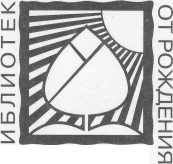 СООТВЕТСТВУЕТФГОСВ. В. ГербоваРАЗВИТИЕ РЕЧИ В ДЕТСКОМ САДУПодготовительная к школе группаИздательство МОЗАИКА-СИНТЕЗ Москва, 2016ББК 74.100.5 УДК 373.2Учебно-методический комплект к программе «ОТ РОЖДЕНИЯ ДО ШКОЛЫ»Гербова Валентина Викторовна — кандидат педагогических наук, автор многих пособий по методике развития речи детей и приобщения их к художественной литературе.Гербова В. В.Развитие речи в детском саду: Подготовительная к школе группа. — М.:МОЗАИКА-СИНТЕЗ, 2016. - 112 с.Настоящее пособие издано в рамках учебно-методического комплекта к основной образовательной программе дошкольного образования «ОТ РОЖДЕНИЯ ДО ШКОЛЫ» под редакцией Н.Е. Вераксы, Т. С. Комаровой, М.А. Васильевой.В пособии представлена система работы по развитию речи у детей 6—7 лет.Книга адресована широкому кругу работников дошкольного образования, а также студентам педагогических колледжей и вузов.ISBN 978-5-4315-0412-9i Гербова В. В., 2014i «Мозаика-Синтез», 2014ВведениеДанное пособие, предназначенное для занятий по развитию речи с детьми 6—7 лет, адресовано воспитателям, работающим по основной образовательной программе дошкольного образования «ОТ РОЖДЕНИЯ ДО ШКОЛЫ» под редакцией Н.Е. Вераксы, Т. С. Комаровой, М.А. Васильевой.В ходе работы с детьми седьмого года жизни особое внимание должно уделяться развитию желания и умения будущих школьников проявлять любознательность и инициативу с целью получения новых знаний. Для этого необходимо создать эффективную речевую среду. Это и разнообразное периодически обновляющееся предметное окружение (выставки хохломы, гжели, заводных игрушек, книг, словарей, энциклопедий, буклетов, альбомов с репродукциями известных картин, журналов с юмористическими рисунками и т.п.), и экскурсии, и просмотр театральных постановок, кинофильмов. Таким образом осуществляется целенаправленное приобщение дошкольников к важнейшим сферам человеческой деятельности и культуры. Пусть не все будет понятно ребенку, но отношение к труду, знаниям, морали, искусству будет заложено.Подбирая развивающий материал, воспитатель прежде всего оценивает, чем конкретно он может обогатить детей. Знакомя дошкольников с этим материалом, педагог объясняет, почему он выбрал именно его, и содержательно, ярко, эмоционально характеризует представленное. Затем, выясняя впечатления детей, воспитатель одновременно решает различные воспитательно-образовательные задачи и продолжает развивать речь дошкольников (в той или иной мере реализует задачи, обозначенные в программе).Детей седьмого года жизни учат понимать объяснения педагога и отражать в речи знания природоведческого, исторического, математического характера; выделять существенные признаки предметов, доступные пониманию дошкольников; сравнивать предметы между собой, указывая на отличительные и сходные признаки; выделятьпричину простейших явлений; группировать предметы, имеющие общие признаки.Производить сравнение, анализ, обобщение, объяснять связи между явлениями ребенок сможет лишь в том случае, если он умеет использовать в речи не только простые, но и сложные грамматические конструкции, имеет достаточно богатый активный словарь.Методика работы с детьми 6-7 летФормирование словаряВ методике развития речи дошкольников выделяют три основные задачи словарной работы: обогащение, уточнение и активизация словаря детей. Решение этих задач в старшем дошкольном возрасте по сравнению с предшествующими возрастными группами имеет ряд особенностей.Обогащение и уточнение словаря осуществляется не только за счет слов, понимание которых формируется в процессе продуктивной деятельности детей, но и с опорой на имеющиеся у ребенка представления об окружающем.Хотя в старшем дошкольном возрасте словарь детей достаточно богат и разнообразен, существует значительная разница между общепринятым значением слов и сложившимися у ребенка представлениями. Эта «семантическая микросистема» (определение А. Леонтьева) имеет тенденцию к постоянному расширению и уточнению. Но это возможно лишь при условии систематической помощи детям со стороны взрослых.В этом возрасте детей знакомят с многозначностью слов. Без помощи взрослого они не могут понять это явление. Очень своеобразно, например, дети понимают слово грамота: «Грамота есть книга, а в ней всякая разная азбука».В работах К. Чуковского, Л. Пантелеева, В. Филатова описаны примеры того, как дети самостоятельно образуют производные слова, например: показательный палец, ныряльная шапка (резиновая шапка для купания), дождь рассилился (идет сильнее). Вместе с тем образование и понимание родственных слов в старшем дошкольном возрасте осуществляются с трудом.Иногда дошкольники заменяют прилагательные другими частями речи. Умение детей употреблять прилагательные во многом зависит от того, насколько часто эта работа проводится на занятиях.В ходе словарной работы на занятиях и в процессе общения в быту дети встречаются с явлением синонимии, когда слова, разные по звучанию, имеют одинаковое или близкое значение. Поскольку сино-нимы позволяют с разных сторон охарактеризовать одни и те же предметы, важно приучать • детей замечать разнообразие слов, подбирать наиболее подходящие в каждом конкретном случае.Средством выразительности речи являются также антонимы — слова, имеющие противоположное значение. Антонимы привлекают старших дошкольников, и они часто неосознанно используют их. Работа с антонимами способствует развитию мышления, пространственных, временных представлений, умению сравнивать. При этом следует помнить, что пары контрастных слов должны быть соотносимы (то есть обозначать какой-либо один признак, например, размер или пространственные отношения и т.п.). Развитию умения дошкольников подбирать антонимы способствуют упражнения, в которых нужно закончить фразу, сравнив два признака: «Этот карандаш длинный, а этот..., Эта лента широкая, а эта..., Эта полка висит на стене высоко, а эта...» С этой целью используются и игры-упражнения, в которых воспитатель или ребенок называет слово, а партнер произносит слово с противоположным значением: зима —лето, справа —слева, ближе—дальше, мягкий —твердый, широкий —узкий и т.п.Овладение словарем —это не только усвоение слова и его понимание, но и обязательно его активное употребление. Только в этом случае можно говорить о богатстве словаря ребенка. Поэтому активизация словаря является особой задачей педагогической работы с детьми.В активный словарь входит прежде всего общеупотребительная лексика. Но он должен обогащаться и образными выражениями, которые дети используют при пересказе, в играх-драматизациях и т.д.Одним из основных путей обогащения и активизации словаря прилагательными и наречиями, которых мало в речи дошкольников, должно стать знакомство с произведениями художественной литературы. Детям старшего дошкольного возраста понятны в основном те из них, для которых характерны динамичность развертывания сюжета, завершенность действий и поступков героев.Без использования приемов, связанных с разбором художественных деталей произведения, уточняющих и закрепляющих те или иные слова, многие определения могут и не стать достоянием активного словаря ребенка. При этом, естественно, не следует забывать о том, что, в отличие от объяснительного чтения в школе, основная задача чтения художественных произведений в детском саду — понимание детьми текста в целом.Грамматический строй речиС целью уточнения и активизации речи детей в старшем дошкольном возрасте используются специальные лексико-грамматические игры6и упражнения, которые направлены на формирование следующих умений:правильно употреблять несклоняемые существительные;правильно употреблять существительные во множественном чис
ле родительного падежа;согласовывать слова в предложении в роде и числе;образовывать существительные при помощи суффиксов и глаго
лы при помощи приставок.В ходе бытовой и игровой деятельности у детей не возникает необходимость использовать сложные формы предложений. Дошкольникам трудно заимствовать их и из художественных произведений. Поэтому воспитатель должен проводить соответствующую работу, направленную на формирование у детей умения строить разнообразные (как простые, так и сложные) предложения. Своими вопросами (почему? когда?), предположениями (что сделать, чтобы... если...) педагог побуждает детей давать развернутые ответы, употреблять сложноподчиненные предложения.Звуковая культура речиВ старшей группе у детей было сформировано умение различать на слух те или иные звуки в словах, определять позицию звука в слове. У детей седьмого года жизни совершенствуется слуховое внимание и фонематическое восприятие. В этом возрасте они уже должны четко произносить все звуки родного языка. В подготовительной к школе группе у детей формируют новое и достаточно сложное умение —определять звук, изменивший значение слова (мак—рак, кит—кот).С целью развития слухового внимания детям предлагают упражнения, в которых они должны вспомнить слова, начинающиеся на определенный слог, а затем вслед за педагогом проговорить еще 10—12 слов, которые воспитатель зачитывает из словаря. Потом дошкольники пытаются объяснить, что обозначают эти слова.Слух дошкольников совершенствуется и в ходе выполнения упражнений на подбор рифмы к стихотворным строчкам.В подготовительной группе с целью развития у детей звукопроиз-ношения широко используются скороговорки. Как справедливо отмечает 3. Савкова: «Скороговорки —этот удивительный жанр фольклора, создан народной мудростью не для пустословия, а специально для тренировки движений речеобразующего органа, который был бы способен воспроизводить все звуки родного языка»1.Однако, как правило, этим роль скороговорок не ограничивается. Они с большим успехом могут быть использованы для развития разных1 Савкова 3. Как сделать голос сценическим. — 2-е. изд. — М.: Искусство, 1975. С. 135.       7сторон звучащей речи: для преодоления вялости и малоподвижности артикуляционного аппарата (улучшают подвижность мышц языка, губ, нижней челюсти), закрепления правильного произношения звуков, выработки отчетливой и ясной речи (дикции).Связная речьВ ходе работы с детьми седьмого года жизни решаются следующие задачи по развитию связной речи:развивать умение интересно, связно, последовательно описывать
простые случаи из своей жизни;учить соблюдать логику развития сюжета;совершенствовать умение понимать и передавать в речи некото
рые связи между наблюдаемыми явлениями, делать выводы;учить давать оценку явлениям и поступкам, о которых расска
зывают сверстники, мотивированно оценивать поведение персонажей;учить говорить не торопясь, достаточно громко, без напряже
ния; развивать интонационную выразительность речи.Развивать связную речь —логически последовательное и грамматически правильное изложение мыслей, точно и образно передающее содержание, —задача не из легких.Дети подготовительной к школе группы должны самостоятельно составлять рассказ по картинкам с последовательно развивающимся действием, употреблять в речи сложносочиненные и сложноподчиненные предложения, пользоваться прямой речью, обращениями.Рассказы детей не всегда интересны по содержанию, логичны, образны. Часто они состоят из нераспространенных назывных предложений. В рассказах детей встречается много повторов, личных местоимений («он сказал», «они пошли»). Нередко дети неправильно пользуются прямой речью, употребляют союзы и предлоги, неточно используют глаголы в косвенной речи.Подготовка к обучению грамотеПрограмма подготовки к обучению грамоте предполагает формирование у детей представлений о слове и предложении.Обучая дошкольников делить предложения на слова, воспитатель предлагает им сосчитать слова в предложении (без союзов и предлогов) и любым способом сообщить результат (хлопки в ладоши, отсчет фишек, показ карточек из математического набора с нужным числом геометрических фигур и т.д.). Далее педагог просит детей назвать слова в порядке их расположения в предложении. Для того чтобы дети выполняли это задание с удовольствием и в достаточно быстром тем-8пе, воспитатель «раздает» им слова, например: «Весна —Оле, пришла— Диме» и т.д. Если дошкольники назвали слова не в том порядке, педагог «раздает» слова другим детям.В подготовительной к школе группе детей учат слоговому и звуковому анализу слов. (Многие дети путают звуки и слоги.) В этом отношении неоценимую помощь оказывает упражнение «Я — вам, вы —мне», в котором сначала педагог просит детей сосчитать и назвать части того или иного слова, а затем выполняет задание, сформулированное ребенком. («Валентина Викторовна, сосчитайте и назовите части в моем слове».) То, что ребенок в своем обращении к воспитателю вынужден оперировать терминами часть слова, звук, способствует усвоению этих понятий.Для анализа воспитатель предлагает детям двухсложные и трехсложные слова с открытыми слогами; просит назвать звуки в словах, состоящих из трех-четырех звуков.Приобщение детей к художественной литературеРазвитие речи естественно интегрируется с художественной литературой, поэтому работа по развитию речи часто строится на материале художественных произведений.Старший дошкольный возраст специалисты называют «библиотечным»—за способность детей проявлять интерес к книгам определенной тематики и определенного жанра, за упорство некоторых детей в поиске понравившейся книги.В перечень произведений для чтения в подготовительной к школе группе входят (как и во всех предыдущих группах) фольклор народов мира, произведения поэтов и писателей России, зарубежная проза и поэзия.Русская народная поэзия представлена более сложными песенками, в том числе календарными обрядами (коляда, Масленица), прибаутками, небылицами, пословицами, скороговорками, считалками, загадками.Среди русских народных сказок есть малоизвестные педагогам произведения («Белая уточка», из сбор. А. Афанасьева; «Сынко-Филипко», пересказ Е. Поленовой; «Чудесное яблочко», обр. Л. Елисеевой и др.). Рекомендуется знакомить детей с былинами: «Илья Муромец и Соловей-разбойник», запись А. Гильфердинга (отрывок); «Добрыня и змей», пересказ Н. Колпаковой; «Садко», запись П. Рыбникова (отрывок).В программный список поэтических произведений вошли стихотворения А. Пушкина, А. Блока, М. Волошина, А. Ремизова, П. Соловьевой и других поэтов.9Рекомендованы литературные сказки отечественных (П. Ершов, А. Ремизов, К. Ушинский, К. Паустовский и др.) и зарубежных (А. Линдгрен, Б. Поттер, С. Тонелиус и др.) авторов. В список включены повести и рассказы, которые, как свидетельствуют наши наблюдения, пришлись по душе именно детям 6—7 лет (А. Куприн «Слон»; Н. Телешов «Уха» (в сокращении); К. Коровин «Белка»; рассказы Ю. Коваля и т.д.).Приобщая детей к художественной литературе, следует учитывать ряд моментов, связанных с особенностями возраста:устойчивый интерес детей к книгам, рассчитанным на длитель
ное чтение;наличие способности к эстетическому восприятию художествен
ного произведения;заметное возрастание интереса к поэтическому слову;умение некоторых детей читать самостоятельно.Методика работы с этой возрастной группой мало отличается от методики работы с детьми 5—6 лет. Правда, педагоги, беседуя с дошкольниками по содержанию художественных произведений, предусматривают более сложные, чем раньше, вопросы и одобряют более продуманные, аргументированные ответы.Библиотека группы должна комплектоваться при участии детей; вместе с ними нужно решить, какие книги можно передать в методический кабинет, подарить детям средней группы. Процедура передачи книг доставляет много радости и той и другой стороне.В книжном уголке должны быть любимые детьми книги (например, сказки А. Пушкина, Г. X. Андерсена, Д. Мамина-Сибиряка и др.), а также словари, хрестоматии, детские энциклопедии, например, из серии «Я познаю мир», то есть книги, к которым часто обращается воспитатель. Дети тоже имеют право брать их в любой момент.В подготовительной к школе группе периодически организуются выставки книг. Их тематика самая разнообразная: авторская книга, например сказки А. Пушкина; книги, оформленные известным детям художником, например В. Чижиковым; разные издания одной и той же сказки, иллюстрированные разными художниками; русские народные сказки; сборники стихотворений о природе; книги с веселыми историями и др. Тематика выставок определяется наличием книг в дошкольном учреждении. Кроме того, интересующую детей книгу можно взять (заказать) в библиотеке (при этом дошкольников знакомят с работой библиотеки и библиотекарем).Прививая интерес к рассматриванию книг, не нужно забывать о том, что в подготовительной к школе группе многие дети пытаются читать. Рассматривая книгу, они стремятся получить иную, чем раньше, информацию: стараются прочитать название книги и под-10писи под рисунками; убедившись, что книга имеет оглавление, пробуют выяснить, есть ли в ней то или иное произведение и на какой странице его можно найти. Это требует от ребенка усилий, а от воспитателя—своевременной помощи. С помощью педагога дошкольники продолжают учиться целенаправленно рассматривать иллюстрированные книги (единый стиль оформления: форзацы, орнаменты, рисунки).Литературный багаж у детей различен. Дошкольники седьмого года жизни могут назвать от двух до одиннадцати произведений разных жанров и от одной до пяти фамилий писателей. Наряду с А. Пушкиным, К. Чуковским, С. Маршаком дети называют М. Зощенко, Н. Носова, Д. Хармса, А. Милна, Г. Снегирева. У многих ребят есть любимые книги.Произведения, с которыми воспитатель намеревается познакомить детей, он должен обязательно прочитать заранее и желательно вслух, что педагоги, к сожалению, делают крайне редко. Культура чтения вслух, от которой во многом зависит первое впечатление ребенка о книге, определяется восприятием текста воспитателем и его отношением к произведению. Эмоциональные переживания детей напрямую связаны с так называемой тональностью произведения, которую надо дать им почувствовать. Если по какой-либо причине произведение не полюбилось воспитателю, его лучше не читать детям (выбор программных произведений достаточно велик).Перед тем как читать книгу, воспитатель должен сказать добрые слова о ней и ее авторе, подчеркнув, что лично ему герои этого произведения полюбились. Если произведения этого автора уже знакомы детям, следует непременно напомнить им об этом. Прежде чем предложить детям книгу для самостоятельного рассматривания, педагог должен сам внимательно рассмотреть ее: определить, на что дошкольники сами не обратят внимание (например, на то, как художник с помощью цвета передает радость или отчаяние героев).Система работы по ознакомлению старших дошкольников с произведениями художественной литературы включает:ежедневное, как и во всех предыдущих группах, чтение сказок,
рассказов, стихов; самостоятельное рассматривание детьми книг;специальная работа на занятиях;свободное общение воспитателя с детьми на основе произведений
художественной литературы.Перечень произведений для чтения детям 6—7 лет внушителен. Предполагается также повторение уже знакомых произведений. Поэтому целесообразно объединять произведения в блоки на основе жанровой принадлежности и чередовать чтение рассказов, сказок, стихотворений, глав из книг в течение месяца.11Многие произведения художественной литературы, в частности стихотворения, связаны с тем или иным временем года, а иногда и с месяцем. Поскольку климатические условия в разных регионах нашей страны отличаются, воспитателям необходимо заранее ознакомиться с нашими рекомендациями, чтобы своевременно изменить последовательность работы.В ходе свободного общения с детьми воспитатель может предложить им тот вид деятельности, который в настоящий момент их особенно привлекает: рассматривание книг, драматизация, кукольный спектакль, чтение произведения в лицах, совместное чтение достаточно большого по объему стихотворения или сказки в стихах (дети, ориентируясь на паузы при чтении взрослого, договаривают слова и отдельные фразы), иллюстрирование любимой книжки, рассказывание стихов жестами (воспитатель очень медленно читает знакомое детям стихотворение, а они практически на каждое слово реагируют жестом: «Пять... веселых... домовых... расшалились... очень...») и т.д.Упражнения из книги «Расскажи стихи руками» очень популярны за рубежом. Подобная книга вышла и на русском языке: «Расскажи стихи руками. По мотивам английского фольклора» (вольный пересказ В. Егорова.—М., 1992). Такие упражнения способствуют развитию образного мышления, свободы движений. Старшие дошкольники находят очень точные и выразительные жесты при чтении русских народных песенок, стихотворений Д. Хармса, С. Черного, отрывков из сказок К. Чуковского.Главная цель общения с детьми посредством художественной литературы—предоставить каждому ребенку возможность попробовать себя в разных видах деятельности и испытать радость, чувство удовлетворения от своих усилий, обогатить свой литературный опыт.Во всех возрастных группах педагог периодически проверяет, знают ли дети программные сказки, рассказы, стихотворения. При проведении срезовой работы следует избегать таких вопросов, как: «Какие сказки (рассказы) ты знаешь? Назови их», «Какие стихи ты помнишь?» Целесообразно, ориентируясь на перечень произведений для данной возрастной группы, взять выборочно 5—6 произведений разных жанров и напомнить детям начало произведения или отрывок из него. Если ребенок знает сказку (рассказ), то вспомнит ее название (в своей редакции) и содержание. Если речь идет о стихотворении, то взрослый должен начать читать его сам, а затем предложить ребенку продолжить декламацию.Итак, воспитание читателя, способного воспринимать художественное произведение во всем его богатстве, —процесс долгий и трудный. Но если первоначальный этап введения ребенка в книжную культуру будет успешным, значительно сократится число людей, не способных или не желающих приобщиться к духовному опыту человечества посредством книг.12Планирование образовательной работы13Продолжение таблицы14Продолжение таблицы15Продолжение таблицы16Окончание таблицыПримерное содержание работы с детьмиАвгуст-сентябрьВ эти месяцы перед выходом на прогулку, а также на прогулке (южные районы страны) детям читают стихотворения о наступившей осени, программные сказки А. Пушкина («Сказка о царе Салтане...», «Сказка о мертвой царевне и семи богатырях»)1. После прочтения сказок желательно прослушать эти произведения в аудиозаписи в благоприятствующее этому процессу время.Также следует прочитать детям сказку Дж. Родари «Волшебный барабан» (из серии сказок, у которых три конца). Затем можно предложить дошкольникам сочинить свою концовку к сказке.Если в детском саду существует традиция читать детям перед сном, лучше выбирать небольшие спокойные произведения, которые чаще всего читаются в одной тональности. Это могут быть и книги, которые читаются по главам: А. Гайдар «Чук и Гек», А. Линдгрен «Карлсон, который живет на крыше, опять прилетел» (пер. с швед. Л. Лунгиной), Т. Энгер «Приключения в лесу Елки-на-Горке» (пер. с норвеж. Л. Брауде) и т.д.Следует познакомить детей с новыми играми2. Научив нескольких детей игре, нужно поручить им объяснить правила игры сверстникам. Для ребенка это престижно и полезно, так как умение что-то понятно объяснить, при этом не раздражаясь, — задача не из простых.Игра «Достань приз»На пол кладется канат, на конце его ставится приз. Кто пройдет по канату с завязанными глазами, не оступившись, получит этот приз.Игра «Веселые художники»С завязанными глазами на листе ватмана или доске надо нарисовать автопортрет (или просто веселую мордочку). Тот, чей портрет будет удачнее, побеждает в этой игре.1	Следует оживить в памяти детей содержание программных русских народных ска
зок. Их чтение желательно предварять присказками.2	Игры с некоторыми изменениями взяты из книги «В круге жизни» (Пермская кни
га, 1995).18Игра «Смотай шнур»На середине шнура завязывают узелок, на концах прикрепляют по простому карандашу. Нужно намотать свою часть шнура на карандаш. Кто быстрее дойдет до узелка, побеждает.Игра «Ну-ка, попади!»На пол ставят неглубокую миску. Каждый игрок должен забросить в нее три теннисных шарика с расстояния пяти шагов. Забрасывают по очереди, друг за другом. Побеждает тот, кто забросит больше всего шариков.СентябрьЗанятие 1. ПодготовишкиЦель. Побеседовать с детьми о том, как теперь называется их группа и почему, выяснить, хотят ли они стать учениками. Помогать детям правильно строить высказывания.Методика проведения«Вы теперь самые старшие в детском саду,— начинает беседу педагог.—А как называется наша группа? Подготовительная к школе.Как вы думаете, что нужно уметь, чтобы было легче учиться в школе? Не забывайте, отвечая на вопросы, контролировать свою речь. Теперь вам это уже по силам. Итак, что, на ваш взгляд, необходимо уметь будущему школьнику?»Воспитатель заслушивает ответы детей, привлекает их к обсуждению высказываний сверстников. Педагог напоминает, что желательно употреблять в речи такие формы обращений, как: «Я думаю, что...», «Мне кажется, что...».«Это позволит не обидеть товарища, высказывая сомнение в правильности его суждений», —объясняет воспитатель.«Читать и писать вас обязательно научат в школе, —продолжает разговор педагог.—А сейчас нам надо научиться слушать и слышать педагогов; работать не отвлекаясь; толково, понятно рассказывать о чем-либо, пересказывать; быть самостоятельными в своих суждениях и поступках. Справимся? Давайте проверим, умеете ли вы слушать и слышать».Воспитатель читает первые две строки из четверостишия М. Лапыгина:«Кран открой — пойдет вода. Как она пришла сюда?Отвечайте! (Дети часто не обращают внимания на слово «кран» и делятся своими познаниями о том, откуда берется вода.)19А ответ прост:В дом, сад, огород Провели водопровод»Затем воспитатель показывает детям любую картинку-путаницу и объясняет задание: «Я даю вам три минуты на то, чтобы вы рассмотрели картинку. Разговаривать при этом нельзя. Потом вы расскажете, что на ней не так. Я засекаю время... Покажите (на пальцах, на карточках из математического набора), сколько несуразиц вы обнаружили. А теперь перечислите, что не так на картинке».Сначала педагог заслушивает тех детей, которые заметили меньше всего неправильностей.В конце занятия педагог подводит итог: «Убедились, что быть внимательными совсем не просто. На наших занятиях мы научимся быть внимательными».Занятие 2. Летние историиЦель. Помогать детям составлять рассказы из личного опыта, учить подбирать существительные к прилагательным.Предварительная работа. «Школьникам задают домашние задания,—говорит педагог,— и я тоже хочу дать вам задание на дом. Вспомните какой-нибудь интересный случай, который произошел с вами летом. Можно посоветоваться с родителями».Методика проведения«Сегодня мы заслушаем ваши летние истории, —начинает разговор воспитатель. — Но сначала подумайте о том, как начать рассказ. Какие будут предложения?»Педагог выслушивает детей и оценивает их ответы. Напоминает, что надо контролировать свою речь, избегать повторов и лишних, ненужных слов.Воспитатель может предложить детям свою летнюю историю в качестве образца.Затем заслушивается несколько рассказов.Заметив, что дети начинают уставать, воспитатель может предложить им выполнить дидактическое упражнение «Подбери слово», предварительно сообщив, что остальные летние истории будут обязательно заслушаны позже.«Русский язык очень богат, — говорит педагог.— Как вы думаете, чем он богат? Деньгами? Драгоценными камнями? Русский язык богат разнообразием слов. К одному и тому же слову можно подобрать много других слов. Например, я произнесу слово голубой, а вы доба-20вите... Голубое небо, голубые глазки, голубой шарф... А какие слова можно подобрать к слову свежий (глубокий...)?»Занятие 3. Звуковая культура речи (проверочное)Цель. Выяснить, как дети владеют умениями, которые были сформированы в старшей группе.Методика проведенияПедагог просит детей объяснить, что за предметы лежат перед ними и для чего они нужны на занятии по развитию речи (фишки (мелкие предметы), картинки из математических наборов, листочки бумаги, карандаши).Воспитатель следит за правильностью употребления детьми слов, конструированием предложений.Затем читает «Считалочку» А. Шабунина:ШлиБараныПо дороге,ПромочилиВ лужеНоги.Раз,Два,Три,Четыре,Пять.СталиНогиВытирать.Кто платочком,Кто тряпицей,Кто дырявой рукавицей.Педагог объясняет детям задание: «Послушайте забавную считалку еще раз. Будьте внимательны. Сосчитайте слова со звуком ц и поднимите нужную карточку... (Два слова.) Сейчас я повторю считалку, а вы сосчитайте слова со звуком ч и поднимите соответствующую карточку. (Три слова.)А теперь очень сложное задание. Сосчитайте слова со звуком р. (Десять слов.) То, что вы ошиблись, не беда. А вот то, что вы работаете несамостоятельно, плохо.Теперь новое задание. Быстро нарисуйте решетку из трех ячеек. Отметьте фишкой (фишками), где в слове сундучок (или сучок) слышится звук ч; в слове плащ — звук щ, в слове жужелица — звук ж.21Покажите (можно на пальцах), сколько звуков вы слышите, когда я произношу ка-. Как вы думаете, это слово или часть слова? Попробуем вспомнить слова, начинающиеся на ка-: каша, камыш, канарейка. Вы вспомнили, да и то с моей подсказкой, лишь несколько слов, начинающихся на ка-. В действительности в русском языке таких слов очень много. Давайте откроем словарь: кабан, каблук, кавалер, камень, калитка, кадет, кактус, казус.Все ли слова вы знаете? А кто такой кадет? А кавалер? Что такое казус?»Затем воспитатель уточняет, какое сейчас время года и какой месяц.«Сентябрь — первый месяц осени. Как вы думаете, слово или предложение я сейчас произнесла? В предложении чаще всего несколько слов. В этом предложении их..? (Четыре.) Назовите слова в том порядке, в котором они стоят в предложении».Завершая занятие, педагог выясняет у детей, чему они сегодня научились.«А еще, — добавляет воспитатель, — мы тренировали внимание».Занятие 4. Лексико-грамматические упражненияЦель. Активизировать словарь детей. Помогать дошкольникам точно характеризовать предмет, правильно строить предложения.Методика проведенияВоспитатель говорит детям, что сегодня он будет выяснять, насколько успешно будущие школьники овладевают родным языком и насколько богат их словарь. Затем дает детям задание: «Какими словами можно ответить на вопрос „кто это"? (Иногда детям необходима подсказка, например, название какого-либо животного.) А на вопрос „что это"?Вспомните слова, отвечающие на вопросы: „Какой?" (Синий.), „Какая?" (Сладкая.), „Какое?" (Холодное.)Перечислите, что может делать человек. Вспомните повадки животных».Далее воспитатель показывает детям картинку с изображением различных сумок1 и выясняет, с какой сумкой они пойдут в сентябре в школу.«А кому и для чего нужны остальные сумки?»—уточняет воспитатель.Предлагая рассмотреть картинку с изображением головных уборов (из того же пособия), педагог спрашивает: «Кто в какой шапочке отправится в школу? А кому и в каких случаях потребуется шляпа (платочек в горошек)?»1 Ге р б о в а В. В. Развитие речи в детском саду: Наглядно-дидактическое пособие для занятий с детьми 4—6 лет. — М.: Мозаика-Синтез, 2014.22Занятие 5. Для чего нужны стихи?Цель. Побеседовать с детьми о том, зачем люди сочиняют, читают и декламируют стихи. Выяснить, какие программные стихотворения дети помнят.Методика проведенияПедагог показывает детям сборники стихов: одного автора и разных авторов, обычные и подарочные издания. Поясняет, что во всех этих книгах напечатаны стихи: о любви, природе, человеческих радостях и огорчениях, стихи серьезные и шуточные. Затем предлагает обсудить ряд вопросов:Зачем люди,пишут стихи?Как вы узнаете стихотворение на слух? (В стихотворении строч
ки рифмованные, очень ритмичные. Лишнее или не очень точное по смыс
лу слово может нарушить эту ритмичность.) Вспомните, как сочинял
стихи Незнайка, как он мучился и потом отказался быть поэтом.Все ли могут писать по-настоящему хорошие стихи? Вот такие,
например:Зимнее утро(отрывок)Под голубыми небесами Великолепными коврами, Блестя на солнце, снег лежит, Прозрачный лес один чернеет, И ель сквозь иней зеленеет, И речка подо льдом блестит.А. Пушкин—	Слушать стихи, конечно, приятно, а вот стоит ли их учить наи
зусть?Выслушав рассуждения детей, воспитатель обобщает: «Чем больше хороших стихотворений вы услышите и запомните в детстве, тем богаче, ярче и выразительнее будет ваша речь. Окружающим всегда приятна беседа с доброжелательным культурным человеком. А культурный человек —это человек с хорошими манерами и богатой, образной речью.В средней и старшей группах мы учили очень хорошие стихотворения. Давайте вспомним их».Педагог читает первые строчки из русских народных песенок: «Тень-тень-потетень», «Дед хотел уху сварить»; из стихотворений Ю. Кушака «Олененок», А. Барто «Я знаю, что надо придумать», И. Сурикова «Детство», В. Орлова «Ты скажи мне, реченька лесная», И. Бе-лоусова «Осень».23Воспитатель просит детей прочитать любое стихотворение (заслушивается 2—3 ответа). Если дети забыли программные стихотворения, надо прочитать 2—3 произведения. (Программные стихотворения следует читать и вне занятий.)Занятие 6. Пересказ итальянской сказки «Как осел петь перестал»Цель. Познакомить детей с итальянской сказкой «Как осел петь перестал» (в обр. Дж. Родари). Помогать детям пересказывать небольшие тексты без существенных пропусков и повторов.Предварительная работа. Попросить музыкального руководителя рассказать детям о том, что у мужчин-певцов разные голоса — бас, баритон, тенор, и подтвердить рассказ музыкальными фрагментами.Методика проведения«Сегодня я познакомлю вас с очень умной итальянской сказкой „Как осел петь перестал" в обработке Джанни Родари. Мы знаем его сказку „Волшебный барабан"», — начинает занятие воспитатель.Педагог читает или рассказывает новую сказку.В давние времена осел, как рассказывает сказка, пел получше тенора. Однажды собрались все звери на совет, и лев, который был у них царем, спросил:Кто из вас самый красивый?Я, йя! — сразу же закричал осел.Хорошо, ты самый красивый.А кто же самый сильный?Я, йя! —закричал осел раньше, чем остальные звери успели раскрыть рты.Ладно, —сказал лев.—А кто здесь самый глупый?—	Я, йя, йя! —второпях заревел осел, испугавшись, как бы его не опередили.
Все звери так и покатились со смеху, а бедняга осел со стыда потерял свой кра
сивый голос. И с тех пор он только и умеет реветь:—	Я, йя, йя!«Кто из вас, как и я, считает, что это очень умная и поучительная сказка?—продолжает разговор воспитатель.—Доказать можете? (Следит за правильностью речи.) А как вы понимаете слово поучительная (история)?Давайте вспомним, что хотел выяснить у зверей лев? (Кто самый красивый, самый сильный и самый глупый.) И что случилось? Жаль, конечно, что осел потерял свой красивый голос и с тех пор все ослы во всех странах мира ревут: „Иа! Иа! Иа!"А как люди зовут тех, кто ведет себя подобно ослу из сказки?»Воспитатель читает сказку еще раз. Затем предлагает пересказать ее в лицах. Педагог выбирает ребенка на роль осла, а «осел» назначает льва. Воспитатель рассказывает сказку за автора.Потом пересказ повторяется с новыми исполнителями.24Занятие 7. Работа с сюжетной картинойЦель. Выяснить, как дети освоили умение озаглавливать картину и составлять план рассказа.Методика проведенияПедагог предлагает вниманию детей любую картину из серий, предназначенных для работы по развитию речи в детском саду. Спрашивает, о чем картина и как ее озаглавить. При этом он напоминает, что название картины должно отражать ее содержание и по возможности оно должно быть кратким.Воспитатель заслушивает ответы детей и предлагает им выбрать самое удачное название. Если необходимо, дает свой вариант названия.«Представьте, что вам предстоит составить рассказ по этой картине, — продолжает разговор педагог. — С чего вы начнете? Помните о том, что первая фраза может очень украсить рассказ».Выслушивает ответы детей и при необходимости предлагает свою вступительную фразу.Далее педагог напоминает детям о том, что в прошлом году они учились составлять план рассказа по картине. Интересуется, что это такое, и предлагает составить план рассказа. Затем оценивает предложенные варианты (3—4 ответа).«Вступление есть, план есть. Остается завершить рассказ оценкой картины в целом. У кого какие варианты?»Педагог предлагает кому-нибудь из детей составить рассказ по картине. Затем интересуется у ребенка, легко ли ему было рассказывать.Воспитатель объясняет детям, что, руководствуясь планом, можно избежать повторов и ненужных в рассказе слов, например, таких: «а потом», «а еще», «и вот».«Итак, чему мы сегодня учились?» — спрашивает педагог.В конце занятия предлагает поиграть в игру «Я задумала предмет». Воспитатель загадывает предмет, а дети, пытаясь отгадать его, задают наводящие вопросы, например: «Живой? Неодушевленный? В помещении? На улице? Большой? Тяжелый? Сделан из...»Если останется время, педагог может предложить детям угадать другой задуманный им предмет.Занятие 8. Беседа о А. ПушкинеЦель. Рассказать детям о великом русском поэте; вызвать чувство радости от восприятия его стихов и желание услышать другие произведения поэта.25Методика проведенияПедагог читает детям 2—3 фрагмента из произведений А. Пушкина: «Унылая пора! Очей очарованье...» (из стихотворения «Осень»), «Буря мглою небо кроет...» (из стихотворения «Зимний вечер»), «У лукоморья дуб зеленый...» (из поэмы «Руслан и Людмила»). Затем спрашивает у детей, не знают ли они автора этих поэтических строк. И уточняет: «Что вы знаете об Александре Сергеевиче Пушкине?»Воспитатель рассказывает детям о великом русском поэте: «В нашей стране нет человека, который не читал бы произведения Пушкина. Многие из вас уже слышали сказки о попе и его работнике Балде, о мертвой царевне и семи богатырях, о золотом петушке, о Руслане и Людмиле. Эти сказки вы услышите еще не раз, так как их часто читают по радио, спектакли по ним ставят в театрах. По произведениям Александра Сергеевича Пушкина созданы мультфильмы и фильмы. А очень скоро вы сможете самостоятельно прочитать эти чудесные сказки».Заканчивая занятие, педагог читает отрывки из «Сказки о мертвой царевне и семи богатырях» и «Сказки о царе Салтане...» (по выбору детей).ОктябрьЗанятие 1. Лексико-грамматические упражненияЦель. Активизировать речь детей.Методика проведенияПедагог уточняет у детей, какое сейчас время года и какой месяц пришел на смену сентябрю.«Осень, осенний, —говорит воспитатель. —А про что можно сказать осенний — осенняя — осеннее?»Педагог оценивает ответы детей, хвалит за умение слушать задание и дает свои варианты: осенняя непогода, осенняя слякоть, осенний лист, осеннее настроение и т. п.«Осенью и люди, и звери делают запасы на зиму, — напоминает воспитатель.Вышел ежик погулять Да грибов насобирать.Как думаете, какие грибы ему попались?У многих слов есть слова-родственники, например: еж —ежик... (ежиха — ежата — ежиный — ежовый)».Затем воспитатель предлагает детям выполнить упражнение «Один — много»: «Цапля одна, а много... (цапель), одна пачка сахара,26а много... (пачек), один носок, а много... (носков), один чулок, а много... (чулок), одно ухо, а много... (ушей).«А теперь помогите мне закончить предложения,— просит воспитатель:Если мы будем внимательны на занятиях по развитию речи, то...Чтобы хорошо учиться, надо...Мы растем здоровыми и сильными, так как...Когда мы вернемся с прогулки, то...»Выслушав ответы детей, педагог повторяет полное предложение. Воспитатель предлагает детям послушать стихотворение:Напитки я испробовал различные, Пил соки золотые полной чашей. Они —не умаляю —преотличные, Но меркнут по сравненью с простоквашей.А. Смирнов«А какие напитки вы предпочитаете? — спрашивает педагог. — Предпочитает — это значит... (выбирает из многих других, любит)».Занятие 2. Заучивание стихотворения А. Фета «Ласточки пропали...»Цель. Помочь детям запомнить стихотворение А. Фета «Ласточки пропали...».Методика проведения«Мы живем в России, стране с огромной территорией. От Москвы до Хабаровска я летела целый день. Если бы я ехала поездом, то потратила бы на дорогу дней семь-восемь, то есть целую неделю. И климатические условия в разных регионах страны разные. Где-то на юге еще жарко, а на севере уже лежит снег. А у нас?На каждой территории — свои осенние приметы. Но есть и общие. Рано или поздно, но они объявят о себе. Как вот в этом красивом стихотворении замечательного русского поэта Афанасия Фета:Ласточки пропали, А вчера зарей Все грачи летали Да, как сеть, мелькали Вон над той горой.С вечера все спится, На дворе темно. Лист сухой валится, Ночью ветер злится Да стучит в окно...Красивое стихотворение? Звучное, изящное».27Педагог повторяет стихотворение, предварительно попросив детей запомнить приметы осени.Затем дети по очереди называют приметы, а воспитатель читает соответствующие строки стихотворения. При этом он уточняет: «Ласточки пропали? Куда они спрятались? А грачи летали да, как сеть, мелькали когда?» (Вечером, на вечерней зорьке.)Воспитатель обращает внимание на необычное сравнение пролетающей стаи птиц с сетью. Потом педагог читает стихотворение еще раз, предлагая детям повторять его вместе с ним, но без голоса. Показывает, как это делается. (Этот прием — эффективное средство для тренировки артикулярного аппарата.)Воспитатель выражает уверенность, что это стихотворение, если его прочитать своим родным, очень их порадует.«Кстати, родные — это кто?»—уточняет педагог и просит назвать слова-родственники: «Род—родные... (родители, родился, родословная, роддом)».Занятие 3. Звуковая культура речи. Подготовка к обучению грамотеЦель. Совершенствовать слуховое внимание и восприятие детей. Учить определять количество и порядок слов в предложении.Методика проведенияПедагог уточняет у детей, что за предметы лежат перед ними и для чего они нужны на занятии по развитию речи (карточки из математических наборов, мелкие предметы, листы бумаги, карандаши).Воспитатель следит за правильностью употребления детьми сложноподчиненных предложений.Затем предлагает детям хлопнуть в ладоши, если они услышат в слове звук ц: цапля, журавль, оцарапал, поранил, расцвел, завял, певец, танцовщица, балерина, поцелуй^.Педагог берет на заметку детей, которые ошибаются или реагируют на слово с опозданием, ориентируясь на ответ сверстников. С этими дошкольниками позже необходимо поработать дополнительно. Но это можно сделать и на занятии, предложив только этим детям выполнить новое задание (объяснив причину): царевна, чересчур, упрямая, девица, но, писаная, красавица.Воспитатель просит детей очень внимательно прослушать строчки из стихотворения Г. Лагдзынь «Расскажи», сосчитать в тексте слова с рычащим звуком р и показать карточку с соответствующим количеством геометрических фигур (круги, треугольники). Педагог напоминает детям о том, что работать нужно самостоятельно.Между произносимыми словами должен быть одинаковый интервал.28Ты куда летишь, сорока?Расскажи!Нам дорогу в лес дремучийПокажи!Педагог загадывает детям загадку:Золотое яблочко По небу катается, С утра улыбается. А улыбки—лучи Очень горячи.(Солнышко)Воспитатель предлагает дошкольникам определить, сколько в тексте загадки слов со звуком ч. Затем читает загадку еще раз, медленно и четко произнося слова, а дети считают слова со звуком ч.Педагог просит детей нарисовать решетки из трех окошек-ячеек и определить место звука ч в словах: чашка, очечник, обруч. Дети, используя фишки или мелкие предметы, отмечают позицию звука ч в словах. (После выполнения каждого задания ребенок убирает фишку (фишки).)«Слово чашка начинается на ча-, — продолжает занятие воспитатель. — Сколько звуков вы слышите? Назовите эти два звука. Два звука —это уже слог, то есть часть слова. Постарайтесь вспомнить слова, начинающиеся на слог ча-. (Чай, чайник, часы, чашки.) Таких слов довольно много».Воспитатель открывает словарь и читает слова, начинающиеся на слог ча-, например: чайка, чародей, чардаш, ча-ча-ча, частушка, частокол. Интересуется, что такое чардаш, ча-ча-ча, частокол.Затем педагог спрашивает у детей, что такое предложение. (Это несколько слов, связанных друг с другом.)«У замечательного русского поэта Алексея Плещеева есть стихотворение „Внучка". Оно начинается так: „Бабушка, ты тоже маленькой была..." Можете ли вы сосчитать слова в этом предложении? В нем четыре или пять слов? Давайте считать. Бабушка — раз, ты — два... А теперь произнесите слова в строгом следовании их друг за другом».Педагог указывает на ребенка. Он произносит слово, а все дети— его номер.Ребенок. Бабушка.Дети. Раз. (Один.)Ребенок. Ты.Дети. Два.И так далее.Если кто-то поспешил, пропустил слово, все начинается сначала.29Педагог говорит детям, что в книгах в конце предложения ставится точка: «Когда будете рассматривать книжки, обратите внимание на точки. Вы увидите, что бывают длинные и очень длинные предложения, а бывают предложения короткие и очень короткие. Если обнаружите что-то интересное, поделитесь со мной своими наблюдениями».Завершая занятие, воспитатель спрашивает у детей, чему они сегодня учились. (Учились слышать слова, объяснять их смысл, готовились к школе.)Если останется время, можно прочитать детям стихотворение А. Плещеева «Внучка» (это стихотворение можно также прочитать на прогулке или перед выходом на прогулку).Бабушка, ты тоже Маленькой была? И любила бегать, И цветы рвала? И играла в куклы Ты, бабуся, да? Цвет волос какой был У тебя тогда? Значит, буду также Бабушкой и я, — Разве оставаться Маленькой нельзя? Очень бабушку мою — Маму мамину—люблю. У нее морщинок много, А на лбу седая прядь, Так и хочется потрогать, А потом поцеловать. Может быть, и я такою Буду старенькой, седою, Будут у меня внучатки, И тогда, надев очки, Одному свяжу перчатки, А другому — башмачки.Занятие 4. Русские народные сказкиЦель. Выяснить, знают ли дети русские народные сказки.Методика проведенияПедагог напоминает детям, что в предыдущих группах каждый год их знакомили с русскими народными сказками: «В сказках столько мудрости! Они учат быть сильными, добрыми, великодушными, помогать тем, кто попал в беду, даже если это всего-навсего какая-то маленькая лягушонка. Сказки учат, не щадя сил, бороться за правое дело и побеждать. А какие русские народные сказки вы помните?»30Дети часто называют авторские сказки. Тогда педагог объясняет, что у народных сказок нет автора: «Эти сказки появились очень-очень давно, и их не читали, а рассказывали детям, часто добавляя в них что-то новое. И одна и та же сказка становилась то короткой, то длинной.Но мы с вами читаем сказки в обработке. Обработчики делают старинные сказки понятными современным детям. И теперь я буду обязательно называть вам обработчиков. Итак, давайте вспомним названия русских народных сказок».Воспитатель выслушивает ответы детей и напоминает названия программных сказок, которые они не вспомнили. Затем сообщает, что хочет проверить, помнят ли дети содержание сказок. Педагог зачитывает отрывки и просит детей определить, из каких они сказок.Собрался народ, пошли на реку, закинули сети шелковые и вы
тащили... (Аленушку.) («Сестрица Аленушка и братец Иванушка», в обр.
А.Н. Толстого.)И все-то она умеет, все у нее ладится, а что не умеет, к тому
привыкает, а привыкши тоже ладит с делом. Отец глядит на младшую
дочь и радуется. («Финист —Ясный сокол», в обр. А. Платонова.)Взяла она чистые решета, мелкие сита, просеяла муку пшенич
ную, замесила тесто белое, испекла каравай —рыхлый да мягкий, из
украсила каравай разными узорами мудреными: по бокам города с двор
цами, садами да башнями, сверху птицы летучие, снизу —звери ры-
скучие. («Царевна-лягушка», в обр. М. Булатова.)«Вы знаете, что есть сказки, есть рассказы, есть стихи, — продолжает разговор педагог.—А как определить сказку? Правильно, в сказках много чудес. Звери, рыбы, птицы ведут себя, как люди, разговаривают, как люди. А еще в сказках есть повторяющееся магическое число три: три царских (купеческих) сына, три невестки, три задания, которые надо исполнить...А какие удивительные, яркие бывают рисунки к сказкам! Убедитесь в этом сами. Я принесла вам несколько хорошо иллюстрированных книг. Порадуйте нас своими наблюдениями».Занятие 5. Вот такая история!Цель. Продолжать учить детей составлять рассказы из личного опыта.Предварительная работа. Педагог рассказывает детям удивительную историю: «Однажды соседи уехали отдыхать и поручили нам заботиться об их коте. Кот хорошо нас знал, в гости захаживал, угощенье выпрашивал. И теперь мы стали его кормить. Днем кот бегал по всему участку, соседских кошек и котов гонял, к своей миске, она на улице стояла, их не допускал.31Как-то мы увидели, как по дорожке от калитки вышагивает наш кот, а рядом с ним семенит маленький ежонок. И кот явно ведет ежонка к своей миске. Ежонок стал кашу с молоком есть, а кот сел рядом и на него поглядывает.Съел ежонок кошачью еду и назад по дорожке потопал. А кот с чувством выполненного долга растянулся на крыльце, поглядывая на нас. А у нас одна и та же мысль вертится: „Как они друг друга поняли"?»«Это моя история, — продолжает разговор педагог. —А завтра вы будете рассказывать истории, свидетелями которых вы стали. Посоветуйтесь с родителями, о чем и как лучше рассказать, чтобы порадовать товарищей и меня. Это ваше домашнее задание».Методика проведенияПедагог интересуется, выполнили ли дети домашнее задание.Затем заслушивает рассказ первого ребенка. Отмечает удачное начало или, наоборот, говорит, что рассказ выиграл бы, если начать его примерно так (предлагает варианты).Воспитатель выслушивает еще несколько историй, отметив рассказы, отличающиеся логичностью, образной речью.В конце занятия педагог обещает послушать остальные истории на прогулке и вечером. «И если история будет очень интересной, вы все ее непременно услышите», —говорит педагог.Занятие 6. Чтение сказки А. Ремизова «Хлебный голос». Дидактическая игра «Я—вам, вы—мне»Цель. Познакомить детей со сказкой А. Ремизова «Хлебный голос», выяснить, согласны ли они с концовкой произведения. Совершенствовать умение детей воспроизводить последовательность слов в предложении.Методика проведения«Сегодня я познакомлю вас с авторской сказкой, —начинает занятие педагог. — Название у нее необычное — „Хлебный голос". Как вы думаете, что это за голос такой—хлебный? А какой голос дальше других слышен?»Воспитатель читает сказку. Затем повторяет ее концовку: «И пошло с этих пор на Руси —хлебный голос всех дольше слышен». Педагог просит детей объяснить, что же это за хлебный голос такой. Выясняет у дошкольников, слышали ли они о людях или организациях, которые другим помогают.Педагог рассказывает о том, что россияне всегда спешат на помощь к тем, кто попал в беду: сдают кровь, если кто-то попал в ава-32рию; собирают вещи для тех, кто пострадал от наводнения; строят дома погорельцам...«А если в семье растет ребенок с „хлебным голосом", он не забудет бабушке позвонить, соседей с праздником поздравить, маме по хозяйству помочь, уток на пруду покормить», — завершает педагог эту часть занятия.Воспитатель напоминает детям, что они уже умеют считать слова в предложении и называть их по порядку.«А сегодня мы поиграем, —говорит педагог. — Сначала я произнесу предложение, а вы сосчитаете количество слов в нем и назовете их. Затем кто-нибудь из вас произнесет свое предложение. При этом надо проговорить следующую фразу: „Валентина Викторовна, сосчитайте слова в моем предложении и назовите их". Запомнили?»1Воспитатель предлагает для анализа предложение из стихотворения А. Фета «Лист сухой валится, ночью ветер злится» и выясняет, как называется это произведение.Дети называют количество слов. Затем ребенок, на которого указал педагог, произносит первое слово, а все дети говорят: «Раз!» и т.д.После этого кто-нибудь из детей (по желанию) проговаривает свое предложение, а педагог анализирует его.Для анализа следует подбирать предложения без союзов и предлогов. А дети предлагают педагогу фразы, в которых есть разные части речи. При этом взрослый должен считать все слова. Например, предложение «Котенок спрятался под шкаф» воспитатель анализирует так: «В предложении четыре слова: котенок, спрятался, под (это самостоятельное слово), шкаф».Если останется время, игра продолжается.Занятие 7. На лесной полянеЦель. Развивать воображение и творческие способности детей, активизировать речь.Методика проведенияПедагог напоминает детям о том, что в прошлом году они уже учились создавать картину о жизни зверей на лесной поляне.«Сегодня мы тоже будем составлять картину „На лесной поляне",—говорит воспитатель. — Пока кто-то из вас будет работать у доски, вы будете создавать свои картины на листах бумаги, чтобы позже рассказать о своей поляне, ее обитателях и их взаимоотношениях. Не   нужно тщательно вырисовывать детали картины —1 Наблюдения показывают, что проговаривание ребенком задания взрослому делает более осмысленным процесс работы над предложением.33у вас на это нет времени. Лишь бы вы сами узнали, кого и что нарисовали».Дети приступают к работе. Затем ребенок, который работал у доски, рассказывает о своей картине. Дети и педагог, если в этом есть необходимость, задают уточняющие вопросы.Воспитатель вызывает второго ребенка. Пока он работает, 1—2 ребенка рассказывают о своих картинах.Далее заслушивается рассказ о картине, созданной ребенком у доски. Педагог вместе с детьми оценивает рассказ.Если останется время, педагог может предложить детям поиграть в игру «Я задумала... Угадайте, что?». Например: «Это находится на лесной полянке», — поясняет воспитатель. Дети задают уточняющие вопросы и, в конце концов, находят отгадку (например, гриб-опенок).Занятие 8. Небылицы-перевертышиЦель. Познакомить детей с народными и авторскими небылицами, вызвать желание придумать свои небылицы.Методика проведенияВоспитатель интересуется у детей, помнят ли они, что такое небылицы. Напоминает, что небылицы еще называют перевертышами. Заслушивает ответы детей, уточняет, нравятся ли им эти произведения.Затем читает небылицы:***Ехала деревня Мимо мужика, Вдруг из-под собаки Лают ворота. Выхватил телегу Конь из-под кнута И давай дубасить Ею ворота.Уж как по небу медведь летит.Медведь летит,Головой вертит.А несет-то он коровушку,Черно-пеструю, белохвостую.А коровушка мычитДа хвостищем-то вертит!Знай медведю кричит:— Давай вправо,Давай влево,А теперь вот напрямик!34«Но существуют и авторские перевертыши. Попробуйте вспомнить, откуда эти строчки и кто их написал», —говорит воспитатель.Старушка сказала: — Открою буфет И косточку пуделю Дам на обед.Подходит к буфету, На полку глядит, А пудель на блюде В буфете сидит...С. Маршак «Пудель»Далее педагог читает детям «Путаницу» Н. Матвеевой. Это произведение-игра.Раз, два, три, четыре, пять, Начинаю повторять:Дети подбирают подходящее по смыслу слово, а педагог называет слово, которое здесь совсем не к месту.В печке выпеченБутон.А в петлицу вдетБатон...Далее педагог предлагает детям поупражняться в составлении небылиц. Воспитатель предлагает детям ответить на вопросы: кто? что? какой? что делает? где живет? Педагог заслушивает ответы и записывает слова, которые явно не соотносятся по смыслу. Например: ежик клубничный пляшет в тарелке. Шоколадный щенок поливает облако. И так далее.НоябрьЗанятие 1. Сегодня так светло кругом!Цель. Познакомить детей со стихами об осени1, приобщая их к поэтической речи.Методика проведения«Наступает последний месяц осени —ноябрь, — начинает занятие педагог—Мы с вами восхищались яркими красками ранней осени. В начале осени было тепло и комфортно. Иногда даже летали бабочки, радовали нас. И стихи о ранней осени необычайно выразительны».1 Стихи можно найти в книге «Осенние стихи» из серии «Большая поэзия для маленьких детей» (М.: Мозаика-Синтез, 2013).35Воспитатель читает отрывок из стихотворения И. Бунина «Листопад»:Березы желтою резьбойБлестят в лазури голубой,Как вышки, елочки темнеют,А между кленами синеют,То там, то здесь в листве сквознойПросветы в небо, что оконца...Далее педагог читает стихотворения А. Майкова «Осень» и К. Бальмонта «Осень». Интересуется, какое из этих произведений дети хотели бы услышать еще раз.«Осень вступает в свои права, меняются природа и погода», —продолжает разговор педагог и читает стихотворения А. Пушкина «Осень» и А. Плещеева «Скучная картина».Воспитатель завершает занятие чтением стихотворения А. Пушкина «Уж небо осенью дышало...». После прочтения произведения интересуется у детей, какие строчки им запомнились.«Сегодня у нас был день поэзии, и мы с вами купались в лучах прекрасного, звучного, образного русского языка. Не так ли?» —подводит итог занятия педагог.Занятие 2. Осенние мотивыЦель. Учить детей рассматривать рисунки в книгах, объяснять, почему понравилась та или иная иллюстрация.Предварительная работа. Накануне педагог обращает внимание детей на небольшую выставку книг на тему осени1. Просит запомнить или отметить закладками понравившиеся рисунки.Методика проведенияВоспитатель интересуется у детей, понравилось ли им рассматривать картинки в книгах.«Я даже вижу в книгах закладки, — замечает педагог. — Я рада, что вы, будущие школьники, ответственно относитесь к выполнению моих просьб и заданий. А уметь рассматривать рисунки — дело очень нужное и совсем не простое. Итак, чьи закладки в этой книге?»Воспитатель приглашает к своему столу ребенка, и тот объясняет свой выбор. Если на этой странице не одна закладка, к столу выходит второй ребенок и дополняет ответ товарища.Педагог заслушивает всех желающих. Отмечает наблюдательность детей. По ходу рассказа ребенка воспитатель следит за его речью, подсказывает нужные слова, помогает правильно построить предложения.1 Желательно показать детям книгу «Осенние стихи» из серии «Большая поэзия для маленьких детей» (М.: Мозаика-Синтез, 2013).36Воспитатель говорит, что многие рисунки, которые понравились детям, ему тоже приглянулись, как, например, .иллюстрация из книги «Осенние стихи»1.«Я еще обратила внимание на цвета на этом рисунке, — говорит педагог, — розовый куст, ставший наполовину золотистым, сиреневая дымка (просинь) между деревьями, еле заметная желтоватая тропинка около убранного поля, на котором собирают опавшие зерна две осторожные вороны».Занятие 3. Звуковая культура речи. Работа над предложениемЦель. Совершенствовать фонетическое восприятие, умение определять количество и последовательность слов в предложении. Продолжать работу над смысловой стороной слова.Методика проведения«Кто из вас видел хрустальные вещи, которые сверкают при свете ламп? — начинает беседу воспитатель. — Это могут быть... бокалы, рюмки, салатницы, конфетницы, бра, люстры. А может осенний день быть хрустальным?Есть в осени первоначальной Короткая, но дивная пора — Весь день стоит как бы хрустальный, И лучезарны вечера.Эти строчки написал замечательный русский поэт Федор Тютчев. Какие удивительно точные и красивые слова встречаются в этом четверостишии. Услышали? Осень первоначальная — это какая осень? Каким словом можно заменить слово дивная!»Воспитатель объясняет, что такое лучезарные вечера. Затем просит детей сосчитать количество слов со звуком р в первых двух строчках стихотворения (повторяет их) и назвать эти слова.«Можете ли вы назвать два первых звука в слове дивная. Ди — часть слова. Есть и другие слова, начинающиеся на ди-. Какие? (Дима, Дина, Динара, директор, диван...) Давайте заглянем в словарь и найдем слова, начинающиеся на ди-. Итак: диета, диадема, дикарь, диковина, дикобраз, динамо, диск, дирижер. Все слова вам знакомы? И диадема, дикобраз, дирижер? Определите, в какой части слова слышится звук р в слове дирижер?»Далее педагог предлагает детям поиграть в игру «Я — вам, вы — мне» и напоминает ее правила: «Сначала я произнесу предложение, а вы сосчитаете количество слов в нем и назовете их. Затем кто-нибудьТам же, С. 10-11.37из вас произнесет свое предложение, а я сосчитаю количество слов. Итак, сколько слов в предложении „Поспевает брусника, стали дни холоднее"».Дети считают слова (4—5 ответов), а затем называют слова в порядке их следования в предложении.«А теперь поиграем по-другому, — говорит педагог.—Дима, у тебя слово поспевает, у Саши слово брусника, у Иры — стали, у Маши — дни, у Кати — холоднее. Выходите к моему столу и решите, кто с кем будет стоять, а потом проговорите предложение».Если происходит путаница, игра повторяется с другими участниками. (Прием предложен Г. Беляковой.)Далее кто-нибудь из детей произносит предложение и просит воспитателя сосчитать и назвать слова в нем. Задание воспитателю дают еще 1—2 ребенка.Завершая занятие, педагог читает детям стихотворение Ф. Тютчева «Есть в осени первоначальной...» или К. Бальмонта «Осень».***Есть в осени первоначальной Короткая, но дивная пора — Весь день стоит как бы хрустальный, И лучезарны вечера...Где бодрый серп гулял и падал колос, Теперь уж пусто все — простор везде, — Лишь паутины тонкий волос Блестит на праздной борозде.Пустеет воздух, птиц не слышно боле, Но далеко еще до первых зимних бурь — И льется чистая и теплая лазурь На отдыхающее поле...Ф. ТютчевОсеньПоспевает брусника, Стали дни холоднее, И от птичьего крика В сердце стало грустнее.Стаи птиц улетают Прочь, за синее море. Все деревья блистают В разноцветном уборе.Солнце реже смеется, Нет в цветах благовонья. Скоро осень проснется И заплачет спросонья.К. Бальмонт38Занятие 4. Пересказ рассказа В. Сухомлинского «Яблоко и рассвет»Цель. Совершенствовать умение пересказывать и составлять план пересказа.Методика проведения«Сегодня я прочитаю вам рассказ, который написал учитель, директор школы Василий Сухомлинский,— начинает занятие педагог. — Называется рассказ „Яблоко и рассвет"».Маленький Миша часто приходил в сад к дедушке своему Корнею. Угощал дед внука вкусными яблоками, грушами, медом.А Миша не мог отвести глаз от огромного, белого, нежного яблока, которое светилось на самой верхушке одной яблони.Дедушка, милый, разрешите, я залезу и сорву вон то яблоко.Нет,— ответил дедушка,—яблоко достанется тому, кто придет в сад на рассве
те и часок поработает: нальет пчелам воды, срежет сухие веточки.Сколько раз собирался Миша прийти в сад на рассвете, но не мог одолеть лень.Наконец все-таки собрался с силами, открыл глаза, когда было еще темно, отбросил подушку и побежал к дедушке в сад. Налил пчелам воды, срезал сухие веточки.Взошла утренняя звезда. Подошел Миша к яблоне с заветным яблоком, и у него дух захватило. Огромное яблоко на самой вершине было уже не белым, а розовым, как небо на рассвете.Ну что ж, теперь яблоко твое. Лезь и срывай, —сказал дедушка.Нет, дедушка... Лучше завтра.Почему?Хочу еще раз увидеть рассвет.«Если мы сможем составить план рассказа, то и пересказ у нас получится без существенных пропусков и ненужных повторов, — продолжает беседу педагог. — Помните, с чего начинается рассказ? Как можно кратко назвать эту часть рассказа?»Воспитатель заслушивает ответы детей и говорит, что все, о чем они рассказали, случилось в саду у дедушки Корнея: «Я думаю, что первый пункт плана так и надо назвать: „В саду у дедушки Корнея". А дальше действие рассказа разворачивалось уже не в саду, а где? И как развивалось действие? Эту часть рассказа можно назвать...? „Миша перестал лениться", „Миша победил лень"...Получил мальчик заветное яблоко? Как это яблоко описал Василий Сухомлинский? А когда это яблоко стало не белым, а розовым? (Когда взошла утренняя звезда.)План у нас составлен. Теперь я прочитаю рассказ еще раз, чтобы вы лучше его запомнили».Затем педагог вызывает ребенка, и они вместе пересказывают рассказ. Воспитатель заканчивает свою часть словами: «Дедушка, милый,39разрешите, я залезу и сорву вон то большое яблоко». Далее пересказывает ребенок..Педагог вызывает для пересказа другого ребенка, а тот приглашает сверстника.«Яблоко в рассказе было... (огромное, белое, нежное). А какие яблоки встречались вам?» — интересуется педагог, завершая занятие.Занятие 5. Лексические игры и упражненияЦель. Активизировать речь детей, совершенствовать фонематическое восприятие речи.Методика проведения«Я уже много раз говорила вам о том, что следует внимательно вслушиваться в слова, которые я произношу, — начинает разговор педагог. — Стоит невнятно произнести лишь один звук в слове — и получится чепуха. Проверим?Спешат грачи, летят врачи. Какая буква изменила слово грачи! (Буква В.)Стояли бочки, за бочками дочки».Педагог произносит следующие пары слов: дом —сом, жук—лук, мак —лак.Далее воспитатель предлагает детям послушать рассказ и пофантазировать: «В одном сказочном городке на всех домах были написаны имена животных: Белка, Еж, Енот... Однажды в городе построили новый красивый дом, на котором вскоре появилась надпись: „Кот".Бежали в школу мышата. Увидели они табличку и прочитали: „Кот". Можете представить себе их поведение, передать их разговоры? (Например: «Какой ужас! Теперь нам придется ходить в школу другой дорогой. Дом очень богатый. Должно быть, у этого кота и слуги есть» и т.п.)Шагала по делам кошечка. Можете описать ее? А что киса промяукала, увидев надпись „Кот"?Следом бежала собака. Как думаете, какой породы она была? Увидев вывеску „Кот", собака разозлилась...А маленькая девочка, которая гуляла по соседству, читать не умела. Но зато она увидела, как из дома вышел кот и сел на ступеньку крыльца. Девочка тотчас оказалась рядом и заговорила с ним. Как думаете, о чем?»В заключение можно прочитать детям отрывок из стихотворения Н. Матвеевой «Путаница»:Раз, два, три, четыре, пять, Начинаю повторять: В печке выпечен Бутон,40А в петлицу вдетБатон,По траве ползетБидон,Молоко течет вБетон,А на стройке естьПитон...Педагог повторяет стихотворение, а дети договаривают слова бутон, батон, бидон, бетон, питон.Занятие 6. Чтение сказки К. Паустовского «Теплый хлеб»Цель. Познакомить детей с литературной сказкой К. Паустовского «Теплый хлеб».Предварительная работа. Накануне прочитать детям произведение К. Паустовского «Кот-ворюга».Методика проведенияПедагог интересуется у детей, не запомнили ли они фамилию автора рассказа «Кот-ворюга».Когда дети назовут автора, продолжает: «Читатели (Кто это такие?) называют Паустовского певцом русской природы. Действительно это так. У писателя так ярко и запоминающееся описаны уголки природы, природные явления, что эти описания надолго остаются в памяти. И смешить он умеет. Ведь смеялись же вы, когда я читала о проделках (поступках) рыжего кота. И настроить читателя на очень серьезный лад Константин Паустовский тоже умеет. Убедитесь в этом сами, прослушав его новое произведение, которое называется „Теплый хлеб". Это очень мудрая сказка. Если поймете ее смысл, усвоите, к чему приводит грубость и жестокость, станете добрее».Воспитатель читает сказку. Затем выясняет у детей: «Чему научила вас эта сказка?»Занятие 7. Подводный мирЦель. Совершенствовать диалогическую речь детей, умение составлять рассказы на заданную тему.Предварительная работа. Вместе с детьми воспитатель рассматривает картинки с изображением животных морей и океанов1. Затем выясняет у детей, где и каких морских обитателей они видели, что знают об их повадках.1 «Морские обитатели», «Рептилии и амфибии»: Наглядно-дидактические пособия из серии «Мир в картинках». — М.: Мозаика-Синтез (любой год издания).41Методика проведенияВоспитатель предлагает детям создать на листах бумаги свой подводный мир (изображения должны быть условными, лишь бы дети могли «прочитать» то, что изобразили). Один ребенок, используя картинки, создает свой вариант подводного мира у доски. Затем он рассказывает о том, что ему удалось увидеть на морской глубине. Дети задают ему уточняющие вопросы.Педагог отмечает удачное начало рассказа или, наоборот, подсказывает, как выиграл бы рассказ, если ребенок начал бы его примерно так... (образец).Воспитатель вызывает второго ребенка. Пока он работает, 3—4 ребенка рассказывают о своих картинах.Если останется время, можно предложить детям задания на смекалку (упражнение «Что лишнее?»):треска, селедка, спиннинг, окунь;пескарь, щука, плотвичка, краб.Занятие 8. Первый снег. Заучивание наизусть стихотворения А. Фета «Мама! Глянь-ка из окошка...»Цель. Развивать способность детей воспринимать поэтическую речь. Помочь запомнить стихотворение А. Фета «Мама! Глянь-ка из окошка...».Методика проведения«Удалось ли кому-нибудь из вас увидеть первый снег? — интересуется у детей педагог.— Вы обрадовались этому или огорчились?»Воспитатель рассказывает, что есть много хороших стихотворений, которые так и называются «Первый снег», и читает стихотворение И. Бунина:Зимним холодом пахнуло На поля и на леса. Ярким пурпуром зажглися Пред закатом небеса.Ночью буря бушевала, А с рассветом на село, На пруды, на сад пустынный Первым снегом понесло.И сегодня над широкой Белой скатертью полей Мы простились с запоздалой Вереницею гусей.42Педагог выясняет у детей, какие строчки им запомнились, и повторяет их.Затем читает стихотворение Я. Акима «Первый снег»:Утром кот Принес на лапах Первый снег! Первый снег!Он имеет Вкус и запах, Первый снег! Первый снег!Он кружится,Легкий,Новый,У ребят над головой,Он успел Платок пуховый Расстелить На мостовой,Он белеет Вдоль забора, Прикорнул На фонаре,—Значит, скоро,Очень скороПолетят салазкиС горок.Значит, можно будетСноваСтроить крепостьВо дворе!Дети обычно просят педагога повторить строчки о том, как снег расстелил пуховой платок, прилег (прикорнул) на фонаре.«Но мне больше всего нравится стихотворение Афанасия Фета „Мама! Глянь-ка из окошка"», —говорит педагог и читает стихотворение (в сокращении).Воспитатель предлагает детям запомнить стихотворение.Затем спрашивает у детей: «Как вы думаете, а при чем тут кошка, умывающая нос (мордочку), и первый снег? Существует примета: если кошка усердно (это как?) моет мордочку, быть гостям. А снег —чем не гость?»Воспитатель повторяет первые шесть строк стихотворения:Мама! Глянь-ка из окошка — Знать, вчера недаром кошка Умывала нос!43Грязи нет, весь двор одело, Посветлело, побелело — Видно, есть мороз.«Первые строчки стихотворения — обращение ребенка к матери,—говорит педагог, — можно прочитать по-разному. Попробуем (3—4 ответа).А что так обрадовало ребенка, выглянувшего в окно? Он увидел, что грязи нет... (3—4 ребенка читают эти строчки)».Педагог повторяет отрывок и присоединяет к нему следующие шесть строк:Уж теперь не будет спору: За салазки, да и в гору Весело бежать! Правда, мама? Не откажешь, А сама, наверно, скажешь: «Ну, скорей гулять!»Педагог просит 3—4 детей повторить три строчки стихотворения, которые передают радость ребенка, предвкушающего катание с горы. Воспитатель оценивает декламацию.«А вот последние строчки, — говорит педагог, — я бы, пожалуй, прочитала иначе, чем предыдущие, с просительными нотками и чуть тише». Дети читают эти строчки вместе с воспитателем, а потом 3—4 ребенка индивидуально.Педагог повторяет стихотворение, дети могут читать вместе с ним, но без голоса. Позже он читает стихотворение вне занятий и просит детей повторить его.ДекабрьЗанятие 1. Лексические игрыЦель. Обогащать и активизировать речь детей.Методика проведенияВоспитатель просит кого-нибудь из детей прочитать стихотворение А. Фета «Мама! Глянь-ка из окошка...».«Вы запомнили это стихотворение, —говорит педагог,—теперь давайте попробуем прочитать его выразительно, с нужными интонациями». Стихотворение читает еще один ребенок.Затем педагог предлагает детям поиграть в игру «Один —много».Одна кошка —много... (кошек).Один волк—много... (волков, а не волков).Один чулок—много... (чулок).44Один носок—много... (носков).Одна простыня —много... (простыней, а не простынь).Одно ухо —много... (ушей).«А сейчас,—говорит педагог, — новое и очень непростое задание. Объясняю. Есть такое слово ножка. Что вы представляете, услышав это слово? Свои ножки, и только! Но и у стола есть ножки. (Дети по аналогии называют стул, диван, кресло и т.п.)Слово ножка (ножки) имеет несколько значений. Разные значения и у слов ключ, лук, коса, кисть.Я недавно была в зоопарке и видела барсука. Очень красивый зверек,—продолжает занятие педагог.— У слова барсук есть родственные слова: барсучиха, барсучата, барсучий (жир, нос, хвост)...»Завершая занятие, педагог уточняет, чему дети сегодня учились. (Учились правильно говорить на русском языке.)«Чтобы порадовать вас, я прочитаю вам новое стихотворение, которое тоже называется „Первый снег", —говорит воспитатель. — Это шуточное стихотворение, считалка. А написал его серьезный поэт Сергей Городецкий».Месяц с Солнцем стал считаться, Кому раньше подыматься, Раз-два-три-четыре-пять, Вышел ветер полетать,Напустил он птиц крылатых, Облак серых и лохматых.Запушило небосвод, Днем и ночью снег идет, А меж облак, под оконцем, Плачет горько Месяц с Солнцем: Раз-два-три-четыре-пять, Кому тучи разгонять?Занятие 2. Работа с иллюстрированными изданиями сказокЦель. Приучать детей с интересом рассматривать рисунки в книгах. Активизировать речь детей.Предварительная работа. Для этого занятия необходимо иметь несколько хорошо иллюстрированных книг: сборник сказок с рисунками одного художника, сборник сказок с рисунками разных художников; книгу, в которой представлена только одна какая-нибудь сказка, например «Аленький цветочек»; песенки и потешки с рисунками Ю. Васнецова и т.п. Эти книги заранее помещаются в книжный уголок.45Накануне педагог просит детей повнимательнее рассмотреть рисунки в книгах.Методика проведения«Какие рисунки вам особенно понравились и почему?» — спрашивает у детей педагог.Воспитатель называет художников и рассказывает об оформлении одной из книг, например книги со сказками А. Пушкина (рисунки А. Елисеева). Педагог демонстрирует первую и последнюю страницы обложки, обращая внимание на единый цвет, орнамент, рисунки. Показывает повторяющиеся элементы оформления на страницах и т.д. Говорит, что каждый рисунок —это источник информации.Затем воспитатель выясняет у детей, кому какой рисунок к «Сказке о царе Салтане...» показался особенно интересным и почему.Девочкам, как правило, нравится иллюстрация, на которой из водяных брызг появляется царевна-лебедь. Мальчики чаще всего указывают на рисунок, на котором изображен юный, сильный, нарядный царевич, стреляющий в коршуна из огромного лука.«Мальчики выбрали очень интересный, яркий и красочный рисунок, — продолжает занятие воспитатель. — Но у них, очевидно, пока не хватает слов, чтобы рассказать, в какой неудобной, опасной позе вынужден стрелять в коршуна царевич, как сочетается цвет его платья с цветом волн, какая кружевная пена поднимается из-за камня, за которым притаилась царевна-лебедь».Заканчивая занятие, воспитатель говорит о том, что книга —это произведение искусства.Занятие 3. Звуковая культура речиЦель. Продолжать развивать фонематическое восприятие, учить выполнять звуковой анализ слова.Методика проведения«Вы умеете считать, не так ли? —начинает занятие педагог.—Тогда попробуйте решить очень хитрую задачку в стихах».По тропинке, По дорожке Шли четыре Понарошки, А навстречу На горошке Проезжали Три картошки.46Если каждой Понарошке Дать на завтрак По картошке, То одной Из понарошек Что достанется? В. Голяховский«Итак, что достанется четвертой понарошке? — спрашивает воспитатель.—Или ей совсем ничего не достанется? (Горошек.)»Педагог добивается от детей доказательных ответов.Воспитатель повторяет первые четыре строчки стихотворения и просит назвать слова со звуком ш. Затем предлагает сосчитать звуки в словах шли, шаги и назвать их.«Ша—это звук или часть слова?—спрашивает педагог.—Попробуйте вспомнить другие слова, начинающиеся на ша-. (Шары, шалаш, шалунья...)».Затем воспитатель находит в словаре слова, начинающиеся на ша-: шаль, шаляй-валяй, шампиньон, шапка, шарлотка, шатер, шахтер. Дети проговаривают слова вслед за педагогом.Воспитатель выясняет у детей, все ли слова им понятны, и объясняет, что такое шаляй-валяй, шарлотка, шатер; угочняет, кто такой шахтер.Потом загадывает детям загадку:Посадили зернышко — Вырастили солнышко.(Подсолнух) А. РождественскаяПедагог объясняет, почему это не одуванчик, тоже маленькое солнышко, а подсолнух. Воспитатель просит детей повторить загадку, каждый раз выделяя голосом ударное слово (3—4 индивидуальных ответа).Далее воспитатель играет с детьми в игру «Я —вам, вы —мне» (см. Октябрь, занятие 6). Для анализа он предлагает им загадку и предложение «Декабрь — очень холодный месяц».Дети тоже предлагают педагогу для анализа 1—2 предложения.Занятие 4. Чтение рассказа Л. Толстого «Прыжок»Цель. Рассказать детям о писателе, помочь вспомнить известные им рассказы Л. Толстого и познакомить с рассказом «Прыжок».Предварительная работа. Прочитать детям программные рассказы и басни Л. Толстого.Методика проведения«Очень давно жил замечательный русский писатель Лев Николаевич Толстой, — начинает занятие педагог.— Он написал много романов47и повестей. Романы „Война и мир", „Анна Каренина" знают не только в нашей стране, но и во всем мире. Их перевели на другие языки, поставили по этим произведениям кинофильмы.Этот великий писатель жил в своем имении в Тульской губернии (подрастете, обязательно съездите в Ясную Поляну). Лев Толстой учил сельских детей и написал для ребят много чудесных рассказов. С некоторыми из них мы с вами уже познакомились: „У Вари был чиж...", „Спала кошка на крыше...", „Был у Пети и Миши конь...", „Косточка", „Лев и собачка", „Отец и сыновья" (басня), „Мальчик стерег овец..." (басня), „Галка и кувшин" (басня)».Воспитатель выясняет у детей, помнят ли они содержание рассказов:Был у Пети и Миши конь. И что с ним случилось?Как галка сама себя напоила?Бросили собачку в клетку ко льву, и лев...?А о чем говорится в рассказе «Косточка»?Педагог читает детям рассказ «Прыжок». Это произведение не стоит обсуждать после прочтения, так как дети искренне переживают за сына капитана. Позже, когда они вспомнят о произведении, следует объяснить им, как переживают взрослые из-за их необдуманных поступков.Занятие 5. Тяпа и Топ сварили компот1Цель. Совершенствовать умение детей составлять рассказы по картинкам с последовательно развивающимся действием.Методика проведенияПедагог сообщает детям о том, что им предстоит сочинить сказку о двух верных друзьях, собаке и медведе. «В жизни эти двое вряд ли полюбили бы друг друга, хотя всякое бывает: вспомните рассказ Льва Николаевича Толстого „Лев и собачка", — говорит педагог. —Сейчас вы увидите сказку в картинках. Только картинки я перепутала и хочу, чтобы вы выстроили их правильно».Воспитатель вызывает ребенка, тот находит первую картинку и объясняет, почему именно она —начало сказки.Педагог сообщает, что героев сказки зовут Тяпа и Топ, и просит детей определить, кто есть кто.Второй ребенок находит вторую картинку и рассказывает о ее содержании. Когда он возвращается на свое место, педагог спрашивает у детей, о чем еще можно рассказать, внимательно посмотрев картин-1 Ге р б о в а В. В. Картинки по развитию речи для детей старшего дошкольного возраста. — М.: Просвещение, 1992.48ку (например, о том, как красиво в саду; в каком необычном кресле сидит Топ, что за странная вещь лежит на' скамейке).Третий ребенок составляет рассказ о последней картинке. Педагог просит поточнее рассказать о том, с каким выражением зайка смотрит на ежонка, которого ежиха кормит вишнями.Далее педагог просит ребенка сочинить сказку по картинкам. (Перед этим дети обсуждают, как лучше начать сказку.)Если останется время, сказку рассказывает еще один ребенок. Воспитатель следит за речью детей, подсказывая, как правильнее построить то или иное предложение.Занятие 6. Чтение сказки К. Ушинского «Слепая лошадь»Цель. Познакомить детей со сказкой К. Ушинского «Слепая лошадь».Методика проведенияПедагог говорит детям о том, что на улице много брошенных людьми животных—кошек и собак.«Вам их жалко? — спрашивает воспитатель. — О чем бы вы попросили человека, который бросил животное, если бы встретили его? Животные, которых люди приручили, а потом бросили, сами себя ни прокормить, ни защитить не могут. И вече у нас теперь, к сожалению, нет. Что такое вече, вы поймете, прослушав сказку „Слепая лошадь" Константина Ушинского.Константин Ушинский был замечательным педагогом. Его давно нет в живых, а современные учителя до сих пор изучают его книги, которые рассказывают о том, как надо любить и понимать детей. И я тоже изучала его труды».Воспитатель читает детям сказку. Затем уточняет, справедливо ли поступило вече —собрание народа города Винеты, предписав жадному, непорядочному купцу кормить Догони-Ветра до самой его смерти.«Народ не только вынес приговор, но еще и приставил человека, который должен был следить за его исполнением. А сам приговор был на камне вырезан, чтобы никто не смел поступать так, как поступил купец»,— завершает занятие педагог.Занятие 7. Лексические игры и упражненияЦель. Активизировать словарь детей, совершенствовать слуховое восприятие речи.49Методика проведенияПедагог просит детей закончить следующие строки (упражнение «Подскажи слово»):Не шумит в реке камыш, Не шумит под полом... (мышь). Темноту закрыв на ключ, Вышел месяц... (из-за туч).Нес медведь, шагая к рынку, На продажу меда... (крынку).Или я зажгу свечу,Или лампочку... (включу).Я захотел устроить бал,И я гостей к себе... (позвал).Затем воспитатель предлагает детям выполнить упражнение «Кто (что) и кем (чем) будет?».Педагог называет слова, а дети отвечают на поставленный вопрос. Например, можно предложить дошкольникам следующие слова: цыпленок, яйцо, желудь, семечко, икринка, гусеница, росток. (Из яйца может появиться цыпленок, утенок, гусенок, лебедь, крокодил, черепаха, страус, пингвиненок...)Педагог просит детей решить задачу и показать соответствующую карточку из математического набора:Стоит коза, Голосит коза: — Ой, беда, беда, беда! Разбежались кто куда Семеро козлят.Один —в лесок, А другой — за стог, А третий козленок Спрятался в бочонок!А сколько козлят В избушке сидят?Н. КончаловскаяВоспитатель читает две первые строчки стихотворения, а 3—4 ребенка поочередно проговаривают слова за козу. Затем дети вместе с педагогом оценивают декламацию.Далее педагог предлагает дошкольникам выполнить упражнение «Так бывает или нет?».Белый снег кругом лежит, вишни крупные висят.Как у нашей кошки Дашки родились утятки.
Затем дети самостоятельно придумывают нелепицы.50В заключение педагог читает стихотворение Л. Станчева «Это правда или нет?» (пер. с болг. А. Александровой):  .Теплая весна сейчас, Виноград созрел у нас. Конь рогатый на лугу Летом прыгает в снегу. Поздней осенью медведь Любит в речке посидеть. А зимой среди ветвей «Га-га-га!» — пел соловей.Занятие 8. Повторение стихотворения С. Маршака «Тает месяц молодой»Цель. Повторить с детьми любимые стихотворения.Методика проведенияПедагог говорит детям о том, что на Новый год они, наверное, будут читать стихи и дома, и на елках.«Я хочу послушать ваши любимые стихи. Они не обязательно должны быть о Деде Морозе, елке и новогоднем празднике», — поясняет воспитатель и заслушивает 3—4 детей из тех, кто не очень активен на занятиях.«Из новогодних я больше всего люблю стихотворение Самуила Яковлевича Маршака „Тает месяц молодой"», —говорит педагог и читает его:Тает месяц молодой. Гаснут звезды чередой.Из распахнутых ворот Солнце красное идет.Солнце за руку ведет Новый день и Новый год!Если по какой-либо причине детям незнакомо это стихотворение, следует помочь им запомнить его1.«На новогоднем празднике вы также можете прочитать стихотворение Самуила Маршака „Декабрь"», —говорит воспитатель:В декабре, в декабре Все деревья в серебре.Нашу речку, словно в сказке, За ночь вымостил мороз, Обновил коньки, салазки, Елку из лесу привез.1 Гербова В. В. Развитие речи в детском саду: Старшая группа. — М.: Мозаика-Синтез, 2014. — С. 64-65.51Елка плакала сначала От домашнего тепла. Утром плакать перестала, Задышала, ожила.Чуть дрожат ее иголки, На ветвях огни зажглись. Как по лесенке, по елке Огоньки взбегают ввысь.Блещут золотом хлопушки. Серебром звезду зажег Добежавший до верхушки Самый смелый огонек.ЯнварьЯнварь — месяц, когда вначале чередой идут праздничные дни, а потом наступает пора инфекций и простуд. Если в группе будет меньше детей, чем обычно, можно поиграть с ними в новую игру «Планеты общаются». Но предварительно следует познакомить их с буквами, хотя некоторые дети уже умеют читать.Работы исследователей свидетельствуют о том, что дети легко начинают читать слоги, запомнив гласные буквы. Эти буквы надо показать детям и помочь их запомнить. Сделать это можно самыми разными способами. Мы предлагаем один из них.В музыкальном зале в алфавитном порядке располагают карточки с гласными буквами: А, Е, И, О, У, Ы, Э, Ю, Я (Ё пропущена сознательно).«Это гласные буквы, их можно петь, — объясняет педагог. — Вы сейчас убедитесь в этом, пропевая их вслед за Ольгой Ивановной» (музыкальным работником).«А, — поет музыкант, а следом за ним дети (педагог указывает на букву), — Е...»Далее буквы переносятся в группу, и педагог помогает детям запомнить их.Разложив буквы на разных словах, воспитатель поручает нескольким детям найти определенные буквы: «Оля находит букву И, Саша —букву Ю, Юра —букву У, Антон —букву Я».Остальные дети проверяют, правильно ли выполнено задание.Через несколько дней педагог приглашает 5—6 детей поиграть в игру «Планеты общаются». Дети вместе с педагогом сидят за сдвоенными столами. У них карточки, разделенные на две части. Справа на карточке написано 4—6 гласных букв, слева —первая буква имени игрока. Ее рисует ребенок.52Например: С АИУО В ИОЭЮЕ М АУОЯЮПедагог сообщает игрокам, что они теперь жители разных планет: В —Венеры, М —Марса, С —Сатурна. (Если неизвестна планета, начинающаяся, например, на букву А, ее надо придумать.)Далее происходит радиоперекличка между радистами планет. Помогая наладить игру, воспитатель берет на себя роль переводчика.«Планета Сатурн, вы в эфире. К какой планете у вас вопрос?» —интересуется переводчик.Ребенок произносит слоги: са — си — сун т.д.«Внимание! —говорит переводчик. — Радист с планеты Сатурн просит коллегу с планеты Венера ответить, какое у вас сейчас время года (какая погода, праздновали ли на Венере Новый год, есть ли на Венере море...)».Радист с Венеры читает свои слоги и может сам ответить на заданный вопрос.Для индивидуальной работы с детьми дома родителям следует порекомендовать рабочие тетради «Уроки грамоты для дошкольников: подготовительная к школе группа» (М.: Мозаика-Синтез).Также родители могут использовать «Букварь Львенка и Черепахи» С. Козлова. В книге любознательный и любопытный львенок упорно изучает буквы, заразив этим практически всех зверей, желающих стать грамотными.Следует поощрять желание детей играть в настольно-печатные игры. Дошкольники могут играть самостоятельно, но со стороны педагога очень важен контроль, так как игрокам не всегда хватает выдержки и терпения.В первую половину января желательно прочитать детям программные рассказы Н. Носова и главы из книги «Приключения Незнайки и его друзей», а также рассказ С. Георгиева «Я спас Деда Мороза».Следует продолжать знакомить детей с иллюстрированными книгами стихов и сказок, в частности с «Зимними стихами»1. Зимние пейзажи художника В. Белоусова желательно сопоставить со сказочной зимой Ю. Васнецова2. Также можно познакомить детей с рисунками И. Билибина3.1	«Зимние стихи» из серии «Большая поэзия для маленьких детей». — М.: Мозаика-
Синтез, 2013.2	См. занятие «Знакомство с рисунками Ю. Васнецова» в книге: Гербова В. В. Раз
витие речи в детском саду: Старшая группа. — М.: Мозаика-Синтез, 2014. — С. 107— 108.3	Великие художники. И. Билибин. — М.: Директ-Медиа, 2010.53Занятие 1. Новогодние встречиЦель. Совершенствовать умение детей составлять рассказы из личного опыта. Активизировать речь дошкольников.Методика проведения«Прошли новогодние праздники, самые красивые и веселые январские дни, — начинает разговор педагог. — Кто-то встретился с Дедом Морозом, кто-то ездил в гости, кто-то путешествовал с родителями, и все, естественно, получили подарки. Расскажите, где вы были, что видели, что особенно запомнилось. А я помогу вам, если в этом будет необходимость, сделать рассказы грамотными и интересными».Педагог заслушивает рассказы детей, задает уточняющие вопросы. Если первые два рассказа будут о посещении елки, следует спросить детей, не был ли кто-нибудь из них в театре и если был, то на каком спектакле; кто вместе с родителями ездил отдыхать; кто принимал гостей и т.д.В заключение педагог загадывает детям загадку, намекнув, что этого часа все ждали в новогоднюю ночь:Сколько раз пробьют часы, Если сдвинуты усы?(Двенадцать)Воспитатель помогает детям запомнить загадку и предлагает загадать ее родителям.Занятие 2. Произведения Н. НосоваЦель. Вспомнить с детьми рассказы Н. Носова, любимые эпизоды из книги «Приключения Незнайки и его друзей».Методика проведения«Сегодня у нас будет очень веселое занятие, —начинает разговор воспитатель, — потому что мы будем говорить о писателе Николае Носове и о его веселых произведениях. Можете ли вы назвать его рассказы? И даже помните, кто такие затейники и чем кончилась их игра в „Трех поросят"? А что за оказия приключилась в рассказе „Заплатка"? И, естественно, ваш любимый рассказ —это... (Ответы детей.)„Приключения Незнайки и его друзей" —это большая книга, состоящая из глав.„Живая шляпа", „Затейники", „Ступеньки", „Заплатка" —это рассказы, а „Приключения Незнайки..." —сказка. Права ли я?»Воспитатель заслушивает и корректирует ответы детей. Затем спрашивает, какой отрывок из сказки Н. Носова они хотели бы послушать. Помогает грамотно сформулировать заявку и читает отрывок.54.Занятие 3. Творческие рассказы детейЦель. Активизировать фантазию и речь детей.Методика проведенияВоспитатель рассказывает детям о зайчике, на домике которого было крупно написано его имя: БОЯКА1.Вместе с детьми педагог сочиняет истории из жизни зайчишки, который вздрагивал от каждого шороха и всего боялся: взлетевшей с дерева вороны, огородного чучела, волка и т.п.: «Зайка так устал от своей беспокойной жизни, что решил умереть. Но кто-то (кто бы это мог быть?) посоветовал ему сменить имя. Ведь если у зайца имя БОЯКА, то что же ему остается делать, как не вздрагивать от малейшего шороха?!Долго думал зайчишка. Наконец решился и сменил надпись на своем домике. Теперь в знакомом нам домике стал жить заяц по имени... Может быть, вы сумеете отгадать новое имя зайца самостоятельно? (БЯКА.)Зайка Бяка стал вести себя иначе.Воспитатель предлагает детям представить себе, как тот же заяц, но уже наделенный другими качествами, стал вести себя с вороной, огородным чучелом и волком.«Скоро зайка устал быть Бякой, — продолжает рассказ педагог, — потому что по характеру он был добрым и приветливым, а развязным и драчливым ему не нравилось быть. Зайка решил еще раз поменять имя. Теперь его новое имя: ЗАБИЯКА.И тут начались совсем страшные истории».Воспитатель предлагает детям придумать эти истории.«В конце концов зайка снова стал Боякой, но теперь его все стали любить, как и прежде, и старались не обижать», —завершает занятие педагог.Занятие 4. Здравствуй, гостья-зима!Цель. Познакомить детей со стихотворениями о зиме2.Методика проведенияПедагог уточняет у детей, какое сейчас время года и какой месяц называют серединой зимы.«Чем нас порадовали зимние месяцы?» — спрашивает воспитатель и заслушивает ответы детей. Затем выясняет: «Как вы думаете, сбы-1	По книге С. Макеевой «Бояка мухи не обидит» (М.: Детская литература, 1992).2	Можно использовать книгу «Зимние стихи» из серии «Большая поэзия для малень-ких детей». — М.: Мозаика-Синтез, 2013.55лась ли мечта ребенка: „Уж теперь не будет спору: за салазки да и в гору.." И откуда мы узнали о нем?» (Из стихотворения Афанасия Фета «Мама! Глянь-ка из окошка».)Воспитатель просит кого-нибудь из детей прочитать стихотворениеA.	Фета.«Зимой, когда кругом белым-бело, на деревьях кружева из инея или сказочные шубы, сердце замирает от такой красоты, — продолжает разговор педагог. — Стихи о начале зимы, о ее царствовании тоже очень и очень хороши. Послушаем?»Педагог читает стихотворение И. Никитина «Встреча зимы». Спрашивает у детей, запомнились ли им какие-нибудь строчки, и зачитывает их.Затем уместно прочитать отрывок из романа А. Пушкина «Евгений Онегин» «Зима!.. Крестьянин, торжествуя...», стихотворения С. Есенина «Поет зима, аукает...» и А. Фета «Кот поет, глаза прищуря...».Педагог интересуется, кому какое стихотворение запомнилось, и читает произведение, понравившееся большинству детей.Затем педагог может попросить детей прочитать любимые стихотворения о зиме.В конце занятия воспитатель вручает детям книгу «Зимние стихи» и   просит  их  повнимательнее   рассмотреть  рисунки  художникаB.	Белоусова. «Потом, когда захотите, расскажете мне, какой зимний
пейзаж вам особенно понравился, а я расскажу, что понравилось
мне», —говорит воспитатель.Занятие 5. Лексические игры и упражненияЦель. Активизировать словарный запас детей.Методика проведения«Сегодня мы опять будем учиться слушать, слышать и думать. Я приготовила для вас сюрприз, — начинает разговор воспитатель, — новую игру. Она называется „И я тоже!". Правила игры очень простые: я скажу что-нибудь о Сереже, а вы добавите: „И я тоже!"Вышел с удочкой Сережа. .. .!Стал удить на речке Вожже. IОн сидел и улыбался, iЛещ на удочку попался.IКто на удочку попался?Б. Сыров56И сколько же детей попало на удочку?Вы знаете, кто такой барсук? У слова барсук тоже есть родственники. Назовите их. (Барсучата, барсучий (жир, нос, хвост), барсучиха...)Барсучок. Слышите в конце слова четкое -чок? Чок-чок — барсу-ток. Чок-чок... (паучок, старичок, сучок, сундучок, каблучок, мужичок...)А теперь поиграем в игру „Скажи по-другому"».Мальчик бежал очень быстро. Мальчик бежал... (он мчался, бе
жал, что было сил; мчался с большой скоростью...)Установилась плохая погода... (дождливая, пасмурная, с сильным
ветром...)Актер хорошо играл свою роль... (с выдумкой, с вдохновением,
играл прекрасно, превосходно, играл на бис.)Это был не очень воспитанный человек. Он... (говорил очень
громко, дергал собеседника за рукав, громко хохотал, не извинялся за гру
бость...)Дети, которые отвечают невпопад или отмалчиваются, получают штрафную фишку.Далее педагог предлагает дошкольникам следующее задание. Он называет обобщающее слово и бросает кому-нибудь из детей мяч (кладет перед ним камешек или фишку), ребенок возвращает мяч и конкретизирует слово. Например: «Ягода —это...?» (Малина, черника, земляника...) При этом дети должны быстро отвечать на вопросы воспитателя.Педагог может предложить детям следующие слова: головной убор, инструмент, растение, кресло, сковорода, свекла.Заканчивая занятие, педагог интересуется у детей, чему они сегодня учились.Занятие 6. Чтение сказки С. Маршака «Двенадцать месяцев»Цель. Познакомить со сказкой С. Маршака «Двенадцать месяцев».Методика проведения«Я очень люблю сказку С. Маршака „Двенадцать месяцев",—начинает беседу педагог.— Не забыли, какой сейчас месяц? Январь —середина зимы. Весной еще не пахнет. Чтобы до весны дожить, надо...? Февраль пережить. А потом первый месяц весны наступит. Какой? Правильно, март. Я недаром этот разговор затеяла. Хочу, чтобы вы, слушая сказку, все правильно поняли».Воспитатель читает произведение. Затем просит детей поделиться впечатлениями от прочитанного.57«Как вы думаете, —интересуется педагог, — почему месяцы, которые не могут, не должны меняться местами, ради девчушки нарушили уклад жизни?»Воспитатель помогает детям ответить на вопрос и зачитывает отрывок из сказки «Двенадцать месяцев»: «Мы все ее знаем, то у проруби ее встретишь с ведрами, то в лесу с вязанкой дров. Всем месяцам она своя».И заключает: «Будешь сам добр и трудолюбив — природа тебе помогать будет, друзей верных и надежных приобретешь».ФевральЗанятие 1. Чтение русской народной сказки «Никита Кожемяка»'Цель. Вспомнить с детьми русские народные сказки. Познакомить с русской народной сказкой «Никита Кожемяка». Помочь определить сказочные эпизоды в сказке.Методика проведения«Мы так много с вами читаем, что боюсь, не забыли ли вы русские народные сказки, не путаете ли сказки с рассказами», — начинает беседу воспитатель.Дети называют сказки. Если ребенок ошибается и вспоминает авторскую литературную сказку, его надо похвалить, но ответ не засчитывать.Затем педагог называет произведения, с которыми дети познакомились в этом учебном году.Воспитатель читает новую сказку. Говорит, что это русская народная сказка. И уточняет, что народная сказка не имеет автора, но у нее есть обработчик. Поясняет, что сказка «Никита Кожемяка» опубликована в сборнике А. Афанасьева.Педагог просит детей объяснить, почему это сказочное произведение.Завершая занятие, говорит: «Были на Руси силачи-богатыри, которые могли в одиночку змея победить. И не ради славы, а чтобы помочь городу, стране».Занятие 2. Звуковая культура речи. Подготовка к обучению грамотеЦель. Продолжать совершенствовать фонематическое восприятие; учить детей делить слова с открытыми слогами на части.1 Если детям знакома эта сказка, можно предложить другие произведения, например, «Семь Симеонов — семь разбойников» (обр. И. Карнауховой), «Белая уточка» (из сборника А. Афанасьева), «Не плюй в колодец — пригодится воды напиться» (обр. К. Ушинского).58Методика проведения«Хотите подготовиться к школе? — спрашивает у детей педагог.—Тогда будьте повнимательнее и поактивнее. Морская волна высока и сильна. Как думаете, что я произнесла? Можете повторить предложение? А назвать слова со звуком л? В словах волна и сильна звук л стоит? (В середине слова.) Теперь негромко повторите эти слова. В них один и тот же звук л звучит по-разному. Услышали?Сейчас очень трудное задание. Услышав в слове мягкий звук ль, надо хлопнуть в ладоши и сразу же положить руки на стол. Работайте самостоятельно.Итак: Юла — Юля — кальмар—ладошка —легонькая — Любушка — голубушка.Мы с вами умеем играть в игру „Я —вам, вы —мне", не так ли? Но сегодня мы будем считать не слова в предложении, а части слова. Итак, слово луна (дети выкладывают на стол нужную карточку из математического набора или две фишки). Назовите части слова. (Лу-, -на.)».Педагог обращает внимание детей на картинки (одна на двоих) с изображением жука, лисы, раков, розы, вазы, гусей и др. Дети называют изображения, а потом определяют, из скольких частей состоит слово — название предмета.Воспитатель просит детей сосчитать и назвать части в словах коты, мыши.«А теперь вы можете дать мне задание, сказав: „Валентина Викторовна, сосчитайте части в моем слове", — говорит педагог. —Аслово—название картинки перед вами. Итак, я называю слово малина. (Дети кладут на столы соответствующие карточки или фишки.) А теперь задание мне дает (называет имя ребенка)».Упражнение повторяется 3—4 раза.«Давайте немного пошалим», —предлагает воспитатель и просит дополнить услышанное слово «неправильным» глаголом.«Будьте внимательны, — объясняет воспитатель. — Слово, которое уже прозвучало, повторять нельзя. За это вы получите штрафную фишку.Итак, оказались мы в сказочной стране. Там кошки квакают, лягушки рычат, медведи..., мыши..., рыбы..., тигры..., волки...».Завершая занятие, педагог напоминает, что сегодня дети учились быть внимательными и осваивали новое сложное умение—делить слова на части.Занятие 3. Работа по сюжетной картинеЦель. Совершенствовать умение детей озаглавить картину, составить план рассказа. Активизировать речь детей.59Методика проведенияПедагог выбирает для занятия любую сюжетную картину и предлага- ' ет ее вниманию детей. Спрашивает, о чем картина, как лучше ее назвать.Воспитатель напоминает детям о том, что они уже знают, как составлять план рассказа по картине. Интересуется, зачем нужен план. (Чтобы избежать повторов, чтобы рассказ был логичным.)Дети предлагают первый пункт плана. Если вариантов несколько, выбирается один из них. Затем дети формулируют остальные пункты плана.«Мы составили хороший план рассказа по картине, —продолжает беседу воспитатель. — Теперь очень важно удачно начать рассказ. Какие будут предложения?»Воспитатель вместе с детьми оценивает наиболее интересные вступления к рассказу.Затем дети выбирают фразу, завершающую рассказ, и 2—3 ребенка составляют рассказ по картине.По ходу рассказа желательно делать пометки в тетради, если дети допускают ошибки в построении предложений. Позже нужно выяснить у детей, как должно звучать предложение (или слово), произнесенное   сверстником.Занятие 4. Чтение былины «Илья Муромец и Соловей-разбойник»1Цель. Познакомить детей с былиной, с ее необычным складом речи, с образом былинного богатыря Ильи Муромца.Методика проведенияПедагог предлагает детям послушать былину про русского богатыря Илью Муромца. Уточняет, слышали ли они что-нибудь об этом богатыре и как они его себе представляют.Воспитатель читает отрывок из былины (в записи А. Гильфердинга). Дает детям возможность обменяться впечатлениями. Соглашается, что былина написана совсем не так, как привычные, легкие и понятные стихи: «Так народ давным-давно рассказывал о своих героях, и рассказы эти называли былинами. В былинах говорилось о героях, которые жили на русской земле, защищали ее от врагов и нечисти, например, от Соловья-разбойника, в страхе державшего простых людей».Педагог зачитывает соответствующий отрывок из былины.«Только подвиги этих былинных героев были иногда преувеличены,—продолжает воспитатель,—поэтому былины—необычные литературные произведения. В них реальные герои и события иногда описаны1 См. Приложение.60так, что они воспринимаются как сказочные. Мог ли, например, один человек, даже если он силы необыкновенной, победить целое войско?» Воспитатель читает следующий отрывок:У того ли города Чернигова Нагнано-то силушки черным-черно... А подъехал как ко силушке великой, Он как стал-то эту силушку великую, Стал конем топтать да стал копьем колоть, Аи побил он ту силу всю великую.Заканчивая занятие, педагог предлагает вниманию детей репродукцию картины В. Васнецова «Три богатыря».Если у детей появится желание узнать о двух других богатырях, следует пообещать им цайти былины о них.Занятие 5. Лексические игры и упражненияЦель. Обогащать и активизировать речь детей, совершенствовать слуховое восприятие речи.Методика проведения«Ох и трудное задание вы сегодня будете выполнять, — начинает занятие педагог. — Проговорите про себя слова день—лень. Они звучат похоже, но между ними есть и разница. Не надо объяснять, что обозначают эти слова. Обратите внимание на звуки. (В слове „день" был звук дь, а в слове „лень" появился звук ль.)Произнесите еще два слова: кот —кит. Какие звуки виноваты в том, что образовались разные слова? И еще два слова: сын — сон».Педагог формулирует новое задание. «Что такое коса? (Особым образом заплетенные волосы, рабочий инструмент, песчаная отмель.) Получается, что слово одно, а значений много. Это многозначное слово.Многозначными также являются слова: ключ, листок, кран. Попробуйте объяснить значения этих слов. (Ключ (к замку, родничок), листок (с дерева, бумажный), кран (подъемный, кран у самовара, водопроводный кран).)1Воспитатель напоминает детям о том, как друзья обиделись на Незнайку —сочинителя стихов. И уточняет: «Что их обидело? Надеюсь, что мы с вами будем удачливее Незнайки и наши рифмовки будут приятными для слуха».Педагог предлагает детям закончить четверостишия:Говорит котенку «кыш!» Неприветливая мышь,1 Для индивидуальной работы с детьми можно использовать наглядно-дидактическое пособие «Грамматика в картинках. Многозначные слова». — М.: Мозаика-Синтез, 2013.61А котенок сладко спитКот на завтрак съел омлет, Следом — несколько котлет, Ну а после бутербродЕ. ЛаврентьеваЗатем педагог просит дошкольников подобрать слова с противоположными значениями:спать — бодрствовать;встать—лечь;мириться — ссориться;снимать — надевать;раздевать — одевать;хмуриться—улыбаться.«А теперь угадайте предмет, который я задумала», —формулирует воспитатель последнее задание. Дети задают уточняющие вопросы, постепенно сужая круг поиска.Занятие 6. Пересказ рассказа В. Бианки «Музыкант»1Цель. Совершенствовать умение детей пересказывать рассказ.Методика проведенияВоспитатель интересуется у детей: «Знакомо ли вам слово музыкант? А бывают ли звери-музыканты и не в цирке, а в дикой природе?»Педагог читает рассказ В. Бианки «Музыкант». Затем дает детям возможность обменяться впечатлениями и предлагает пересказать произведение. Вызвав ребенка, воспитатель советует ему пригласить сверстника, с которым они вместе будут пересказывать рассказ.Пересказ начинает педагог (до слов: «Старик отложил скрипку..»). Затем просит ребенка продолжить рассказ (до фразы: «Звук слышался с опушки»). Далее пересказывает второй ребенок (оставшуюся часть произведения или только его часть, концовку может рассказать педагог).Потом текст пересказывают другие дети. Их может быть двое или трое —те части рассказа, которые пересказывал педагог, теперь может рассказать ребенок.Занятие 7. Чтение рассказа Е. Воробьева «Обрывок провода»Цель. Обогатить литературный багаж детей, помочь прочувствовать необычность описанной в рассказе ситуации.1 См. Приложение.62Методика проведения«Богатыри земли Русской Илья Муромец, Добрыня Никитич, Алеша Попович жили давным-давно. А встречаются ли богатыри в наше время?»— начинает занятие педагог.Выслушав ответы детей и не обобщая их, воспитатель предлагает послушать рассказ Е. Воробьева «Обрывок провода». Прочитав рассказ, предоставляет детям возможность обменяться впечатлениями.«Интересно, сколько времени мы можем простоять вот так, как солдат? (Показывает.) На прогулке попробуем. А Устюшин несколько часов простоял на снегу, без рукавиц, а рядом пули свистели, мины рвались», — напоминает педагог и читает концовку рассказа со слов: «И до поздней ночи, пока не отгремел бой...»«Так не перевелись .богатыри на земле Русской? — повторяет педагог вопрос, заданный в начале беседы. — Богатырский характер оказался у солдата, богатырская выдержка».Занятие 8. Повторение пройденного материалаЗанятие проводится по выбору воспитателя.МартЗанятие 1. Чтение былины «Алеша Попович и Тугарин Змеевич»1Цель. Приобщать детей к былинному эпосу, к былинному складу речи.Методика проведенияПедагог интересуется, не забыли ли дети былину об Илье Муромце и Соловье-разбойнике и помнят ли они имена двух других богатырей, изображенных на картине В. Васнецова.«Алеша Попович,— говорит воспитатель, — самый молодой из богатырей, красивый, горячий. Что это значит —горячий человек?»Предлагает послушать былину «Алеша Попович и Тугарин Змеевич». Обращает внимание на отчество Тугарина и заслушивает предположения детей.Завершая занятие, воспитатель подтверждает мысль о том, что богатырь был молод и горяч: «Он прямо на обеде у великого князя стал ему замечания делать, над Тугариным насмехаться. Тугарин вежливее был, драку в княжеских хоромах не затеял, хотя и мог бы, силушку свою зная: огромен он был, из пасти пламя изрыгал».См. Приложение.63Воспитатель уточняет, нравятся ли детям бьшины, корректирует их ответы.Занятие 2. Звуковая культура речи. Подготовка к обучению грамотеЦель. Совершенствовать фонематическое восприятие детей. Формировать умение делить слова на части.Методика проведения«На одном из занятий мы выяснили, что звуки в словах звучат по-разному —мягко и твердо, —начинает беседу воспитатель. — Звук з тоже может быть мягким и твердым: за-за-за, зя-зя-зя. В чем разница? (2—3 индивидуальных ответа.)Поиграем? Услышав в слове мягкий звук зъ, хлопните в ладоши и сразу же положите руки на стол: зайка — зяблик — зонт — зебра — зима— земля—зернышко — зубки — зычный. А что обозначает слово зычный (голос)?»Педагог берет на заметку детей, которые часто ошибаются или не выдерживают заданный темп работы. Позже с ними следует поработать индивидуально.Далее воспитатель просит детей нарисовать на листах бумаги решетки, состоящие из четырех ячеек, и определить позицию звука с в словах: снег —обсыпал —кисти—распустились. (Определив место звука в слове, дети снимают фишки с решетки.)Педагог сообщает, что эти слова из очень красивого стихотворения С. Есенина «Береза». Читает его полностью или в сокращении:Белая береза Под моим окном Принакрылась снегом, Точно серебром.На пушистых ветках Снежною каймой Распустились кисти Белой бахромой.И стоит береза В сонной тишине, И горят снежинки В золотом огне.А заря, лениво Обходя кругом, Обсыпает ветки Новым серебром.64Воспитатель сообщает детям, что им предстоит выполнить очень трудное задание—догадаться, что случилось со словом: соль—моль, кот—рот, сел—мел, рок — скок.Педагог произносит слог ра и выясняет у детей, что это такое. (Часть слова.) Воспитатель предлагает детям вспомнить слова, начинающиеся на ра-. (Рама, ракета, ракушка...)Затем открывает словарь и зачитывает следующие слова: радио—работа—радуга—раджа—развизжался—раздор. Уточняет, все ли слова знакомы детям. Выясняет, кто такой раджа, что такое раздор, какими словами можно заменить слово развизжался. (Раскричался, расшумелся.) Просит определить позицию звука з в слове развизжался и место звука ж в слове жужжит.«Вы уже умеете делить слова на части и знаете, как играть в игру „Я —вам, вы —мне", —говорит педагог. — Сейчас я буду произносить слова, а вы откладывайте карточки с нужным количеством геометрических фигур или фишки: луна—река — машина — шары— Валюша».Затем дети предлагают педагогу слова, а он делит их на части.Занятие 3. Чтение сказки В. Даля «Старик-годовик»1Цель. Совершенствовать диалогическую речь детей.Методика проведенияПедагог интересуется у детей, знают ли они новые загадки. Заслушивает 4—5 детей.«Моя загадка посложнее, потому что это сказка-загадка, сочиненная Владимиром Далем. Эту фамилию вы еще не раз услышите, так как Владимир Даль составил словарь, которым люди пользуются до сих пор, хотя позже появилось много других словарей», —рассказывает воспитатель.Педагог читает сказку В. Даля «Старик-годовик» и предлагает вслушаться в слово годовик, которое поможет разгадать загадки.Дети высказывают свои предположения. Воспитатель, оценивая ответы, следит за их речевым оформлением.Разобравшись с первой загадкой, педагог подсказывает детям ответ на вторую загадку: четыре крыла у каждой птицы —четыре недели в каждом месяце. Предлагает дошкольникам после занятия рассмотреть календарь и посчитать количество недель в разных месяцах.«Я знаю, что вы можете назвать дни недели,— говорит педагог. — Называйте, а я буду считать. Итак, в каждой неделе семь дней. О каких же семи перьях в каждом крыле птицы идет речь в сказке?См. Приложение.65Остается последняя загадка: одна половина каждого крыла белая, вторая —черная, Что это значит?Вот какая необычная сказка-загадка вам теперь известна. Сейчас я прочитаю ее еще раз, а вы запоминайте. Потом загадаете загадки родителям, удивите их».Занятие 4. Заучивание стихотворения П. Соловьевой «Ночь и день»Цель. Познакомить детей со стихотворением П. Соловьевой «Ночь и день»; поупражнять в выразительном чтении стихотворения.Методика проведения«Не заметили ли вы, что зимой длиннее —день или ночь?» —интересуется у детей педагог и читает:— Ночь зимой — как черный кот, День — как серенькая мышь.Какие необычные сравнения: „ночь зимой —как черный кот, день...?" Эти строчки можно прочитать по-разному, делая акцент (ударение) на разных словах».Воспитатель повторяет строчки и просит 2—3 детей по-разному проговорить их.Педагог повторяет строчки еще раз и присоединяет к ним две следующие:Но весна, весна идет, Ярко, звонко каплет с крыш.Дети (2—3 ребенка) читают четверостишие. Затем его повторяет педагог, присоединяя следующие четыре строки:Уж морозу не сдержать Шумной радости ручьев, Стали птицы прилетать, Звонче щебет воробьев.Дети вместе с педагогом дважды проговаривают эти строчки, а 1—2 ребенка пробуют прочитать их самостоятельно.Воспитатель, повторяя последние четыре строки, присоединяет к ним завершающее четверостишие:Исчезает тьма и тишь,И теперь наоборот:Ночь —как серенькая мышь,День —большой, блестящий кот.Педагог обращает внимание детей на сравнение ночи и дня с котом: «Ночь зимой — как черный кот», а с наступлением весны «день —большой, блестящий кот».66«Большой — понятно, так как день стал длиннее, а почему блестящий?» — спрашивает воспитатель. (Стало больше солнечных дней.)Педагог читает стихотворение полностью. Повторяет его, предлагая детям читать вместе с ним, но без голоса (тренировка артикуляционного аппарата).Дети не успевают запомнить стихотворение на занятии. На это им потребуется 2—3 дня. Они будут читать стихотворение без искажений, если педагог будет периодически повторять его (вечером, во время сборов на прогулку).Занятие 5. Лексические игры и упражненияЦель. Активизировать речь детей, учить их импровизировать.Методика проведения«Сегодня хорошая погода, — начинает занятие воспитатель. — А точнее? (Теплая, солнечная, прекрасная...)А на днях была плохая погода... (ветреная, с мокрым снегом, с гололедом...).У поэта Михаила Ясного, „Мирную считалку" которого мы с вами часто вспоминаем, есть странное стихотворение:Здравствуйте, хвостаствуите!
Как вы поживаете?Здравствуйте, мордаствуйте!
Вы нас не кусайствуйте!..Что вы об этом думаете? Можете повторить слова хвостаствуите, кусайствуйте}Так говорил с хвостом щенок— И все его поймать не мог!Мы давно не играли с вами в игру „Где мы были, мы не скажем, а что видели, покажем". Правила игры помните? Тогда я начну...»Педагог может, например, изобразить, как он болеет, когда по телевизору показывают футбольный или хоккейный матч.Затем вызывает 3—4 детей, желающих продемонстрировать свою импровизацию.«Проверим, — говорит педагог, — научились мы с вами сочинять интересные небылицы. — Итак, вы будете называть слова, а я запишу некоторые из них.Что, кто вокруг нас и далеко от нас...Какие бывают предметы, живые существа...Где они могут находиться...Что могут делать...»67=Воспитатель предлагает вниманию детей 3—4 нелепицы. Завершая занятие, педагог говорит детям, что будет рад услышать от них самостоятельно придуманные небылицы.Занятие 6. Весна идет, весне дорогу!Цель. Чтение детям стихотворений о весне, приобщение их к поэтическому складу речи.Методика проведенияПедагог уточняет у детей, какое сейчас время года и какой весенний месяц.«Чувствуете приближение весны? — интересуется воспитатель. — Кто какие приметы весны заметил? А вот что о ранней весне в стихотворениях говорится».Педагог читает стихотворения: Ф. Тютчева «Зима недаром злится...», «Весенние воды», Е. Баратынского «Весна! Весна! Как воздух чист!».***Зима недаром злится, Прошла ее пора — Весна в окно стучится И гонит со двора.И все засуетилось, Все нудит Зиму вон — И жаворонки в небе Уж подняли трезвон.Зима еще хлопочет И на Весну ворчит. Та ей в глаза хохочет И пуще лишь шумит...Взбесилась ведьма злая И, снегу захватя, Пустила, убегая, В прекрасное дитя...Весне и горя мало: Умылася в снегу, И лишь румяней стала, Наперекор врагу.Ф. ТютчевВесенние водыЕще в полях белеет снег, А воды уж весной шумят — Бегут и будят сонный брег, Бегут, и блещут, и гласят...68Они гласят во все концы: «Весна идет, весна идет, Мы молодой весны гонцы, ' Она нас выслала вперед!Весна идет, весна идет, И тихих, теплых майских дней Румяный, светлый хоровод Толпится весело за ней!..»Ф. ТютчевВесна, ве'сна! как воздух чист!Как ясен небосклон! Своей лазурию живойСлепит мне очи он.Весна, весна! как высокоНа крыльях ветерка, Ласкаясь к солнечным лучам,Летают облака!Шумят ручьи! блестят ручьи!Взревев, река несет На торжествующем хребтеПоднятый ею лед!Еще древа обнажены,Но в роще ветхий лист, Как прежде, под моей ногойИ шумен, и душист.Под солнце самое взвилсяИ в яркой вышине Незримый жавронок поетЗаздравный гимн весне.Что с нею, что с моей душой?С ручьем она ручей И с птичкой птичка! с ним журчит,Летает в небе с ней!Зачем так радует ееИ солнце, и весна! Ликует ли, как дочь стихий,На пире их она?Что нужды! счастлив, кто на немЗабвенье мысли пьет, Кого далёко от нееОн, дивный, унесет!Е. БаратынскийВоспитатель спрашивает у детей, какое стихотворение им понравилось. Читает то из них, которое понравилось большинству детей. (Чаще всего —это «Зима недаром злится...».)69Перед чтением педагог обращает внимание детей на необычные сравнения: весна —прекрасное, умывшееся снегом счастливое дитя; зима — злая ведьма, она еще не готова уступить место весне и злится на нее.Воспитатель подчеркивает, как красива и образна поэтическая речь, какая она звучная, складная.«Уметь писать хорошие стихи—редкий дар. Хорошие стихи живут долго. И эти весенние стихи написаны  очень давно»,—замечает педагог.Затем спрашивает у детей, не заметили ли они, как изменилась ночь (она как черный кот или уже нет?), как выглядит день (как серенькая мышка или..?).Педагог просит кого-нибудь из детей прочитать стихотворение П. Соловьевой «Ночь и день».Занятие 7. Лохматые и крылатыеЦель. Продолжать учить детей составлять интересные и логичные рассказы о животных и птицах.Предварительная работа. Педагог выясняет у детей, приходилось ли им наблюдать за повадками птиц, кошек, собак. Напоминает историю о коте, который привел поесть маленького ежонка. Просит вспомнить интересную историю о каком-либо живом существе и рассказать ее на следующем занятии.Методика проведенияПедагог интересуется у детей, не забыли ли они выполнить домашнее задание, и предлагает рассказать истории из жизни животных.«Чтобы не перебивать вас, я буду отмечать в своей тетради самые интересные моменты в рассказе, а еще —те предложения, которые нужно построить иначе», —объясняет воспитатель.Заслушивает рассказы детей, объясняет, что особенно понравилось в каждом из них.Эта тема привлекательна для детей, поэтому воспитатель говорит, что интересные рассказы будут заслушиваться и на следующем занятии. Затем рассказывает детям свою историю о забавном голубом попугайчике.Кешке очень нравилась кофейная чашка. Когда она стояла на столе, Кеша ходил вокруг и что-то ласково говорил ей. Но если кто-то специально или нечаянно оставлял в чашке кофейную ложку, Кеша приходил в ярость. Он бежал к чашке, ругался, толкал чашку, добиваясь, чтобы ложка вывалилась. Тогда он отталкивал ложку подальше от чашки. Иногда ему удавалось сбросить ее на пол. Свесив голову, он еще какое-то время смотрел на своего врага, потом бежал к чашке и что-то нежно щебетал ей.70Занятие 8. Чтение былины «Садко»1Цель. Познакомить детей с былиной «Садко»2.Методика проведенияВоспитатель интересуется у детей, помнят ли они былины о богатырях земли Русской и как звали этих богатырей.«А сегодня мы с вами познакомимся еще с одной былиной. Она не о богатыре, а об очень удачливом музыканте — гусляре (гуселыци-ке), который своей волшебной игрой покорил царя водяного и всю его свиту, — рассказывает педагог.—А что дальше было, в былине не описывается — пропевается. Про купца новгородского по имени Садко и фильмы есть, и прекрасная песня сложена —„Песня варяжского гостя". Возможно, что вы ее еще услышите».Педагог читает былину.АпрельЗанятие 1. Чтение сказки «Снегурочка»Цель. Познакомить детей с народной сказкой, с образом Снегурочки.Методика проведения«Уже давно позади остался Новый год с Дедом Морозом, елкой и, конечно, со Снегурочкой,— начинает беседу воспитатель. — Про Снегурочку и балет есть, и опера, да и ни одно новогоднее представление без нее не обходится. Сегодня я познакомлю вас со сказкой, которая так и называется —„Снегурочка"».Педагог читает сказку, дает детям возможность обменяться впечатлениями. Затем интересуется, как выглядела Снегурочка, быстро ли подрастала. Заслушав ответы детей, читает: «И стала расти у старичков дочка не по дням, а по часам; что ни день, то все краше становится. Сама беленькая, точно снег, коса русая до пояса, только румянца нет вовсе».И уточняет: «Хорошая дочка была у стариков?» (Умная, работящая, смышленая, веселая, любящая.)Завершая занятие, воспитатель интересуется у детей, понравилась ли им сказка.Занятие 2. Лексико-грамматические упражненияЦель. Воспитывать у детей чуткость к слову, активизировать и обогащать словарь, помогать правильно строить сложноподчиненные предложения.1	Вместо этого занятия можно провести занятие по теме «Лохматые и крылатые».2	См. Приложение.71Методика проведенияПедагог напоминает детям о том, как богат русский язык и как важно правильно подобрать слово, чтобы точно описать предмет или I действие. Приводит примеры.«Задира лисичка — бежала по берегу моря и дразнила бычка — ры
бешку морскую. Он обиделся и сказал ей: „У тебя шуба некрасивая".
Но на самом деле вместо слова некрасивая в сказке „Как лисичка
бычка обидела" было другое, более выразительное слово. Какое?»
(Косматая.) Какие еще слова можно было употребить вместо слова
некрасивая? (Грязная, лохматая, всклокоченная, облезлая...)Существует много предметов круглой формы. Это... (мяч, шар,
солнце, полная луна, обруч...).Вещь может быть не просто красивая, а... (очень красивая, кра
сивейшая, изящная, превосходная, великолепная...).Крошка сын сказал отцу: «Буду делать хорошо... (не обманывать,
не трусить, не обижать тех, кто слабее, не злиться...)»Воспитатель предлагает детям закончить стихотворения:У Пегги был веселый гусь, Он знал... (все песни наизусть). (Из шотландской песенки)ОбидаИ в обиде Я не виделНи цветочка, ни куста... И в обиде я обидел И... (щеночка, и кота)... Э. МошковскаяЗатем педагог просит детей закончить предложения:Мы не пошли гулять... Почему?Если бы мы ушли гулять... То что?Когда мы собрались гулять... Что произошло?Чтобы не ходить гулять... Что сделали?Прежде чем пойти гулять... Что сделали?После ответов детей следует повторить каждое предложение.Занятие 3. Сочиняем сказку про ЗолушкуЦель. Помогать детям составлять творческие рассказы.Методика проведения«Нравится ли вам сказка про Золушку? —спрашивает у детей педагог.— И мне тоже нравится эта сказка. Но вы, должно быть, не знаете, что предшествовало этой сказке. Задолго до бала в королевстве появи-72лась Фея Зла, которая очень-очень хотела выдать замуж за королевича свою племянницу. Но принц должен был обязательно влюбиться в Золушку. „Этому не бывать! Ведь не зря же я Фея Зла!"—решила колдунья.Добрая Фея, крестная Золушки, была далеко. Она поручила мальчику, который хотел стать волшебником, защищать Золушку и помогать ей.Мачеха в очередной раз приказала Золушке за ночь очистить от мусора целый мешок гречки. И только девочка принялась за работу, как... Ваши версии, дорогие сочинители сказок...»После того как принимается одна из версий, педагог намекает на очередной злой замысел Феи: «Золушка побежала за ягодами, но вместо них попадались только мухоморы. А без ягод мачеха девочку на порог не пустит...»Дети придумывают,.что произошло дальше.Затем воспитатель предлагает детям пофантазировать на тему, почему Золушка никак не могла сшить шляпки для дочек мачехи: ленты почему-то рвались и не завязывались.«Золушка так устала за последние дни перед балом, что решила найти отца и рассказать ему о своем тяжелом житье. Она побежала в лес —отец Золушки был королевским лесничим, но...»Завершая занятие, педагог интересуется у детей, понравилось ли им сочинять сказку.«Но сказка у нас не закончена, так как Фея Зла еще не покинула королевство. Если придумаете, как удалось от нее избавиться, расскажите мне».Занятие 4. Рассказы по картинкамЦель. Продолжать совершенствовать умение детей составлять рассказы по картинкам с последовательно развивающимся действием.Методика проведенияПедагог, используя любой набор демонстрационных картинок, предлагает детям составить по ним рассказ. Предварительно он просит расположить картинки в определенной последовательности и обосновать свое решение.Воспитатель напоминает, что, составляя рассказ, нельзя пропускать картинки и что очень важно придумать вступительную фразу —введение в тему.Далее воспитатель раздает детям картинки с фабульным развитием действия, предназначенные для индивидуального рассматривания (один набор на двоих).Дети рассматривают картинки (одни и те же картинки могут быть на 3—4 столах (ксерокопии)). Педагог подсказывает, как лучше начать73рассказ: «Однажды случилась вот какая смешная история» или «На моих картинках изображена очень веселая история» и т. п.Затем кто-нибудь из детей рассказывает о своих картинках. Воспитатель интересуется, у кого такая же картинка и будут ли до- I полнения к рассказу сверстника.Занятие 5. Звуковая культура речи. Подготовка к обучению грамотеЦель. Продолжать совершенствовать фонематическое восприятие, умение детей делить слова на части. Упражнять детей определять последовательность звуков в словах.Методика проведенияВоспитатель напоминает детям о том, что они —будущие школьники—уже многое знают и умеют: «Например, вы знаете, что предложение состоит из слов, и умеете называть слова в предложении в правильной последовательности. Даже если это большое предложение, например, вот такое: „Бразды пушистые взрывая, летит кибитка удалая" (А. Пушкин „Зима! Крестьянин, торжествуя...") Какими словами можно заменить слово удалая? (Лихая, быстро несущаяся...) Давайте вместе проговорим предложение, чтобы запомнить его».Затем педагог «раздает» детям слова (Диме — бразды, Оле — пушистые и т.д.) и просит произнести фразу, не переставляя и не пропуская слова.Воспитатель «раздает» слова другим детям, и они тоже проговаривают предложение.Третья группа детей выстраивает у стола педагога цепочку слов в правильной последовательности.Далее педагог просит дошкольников показать (любым способом), сколько частей в словах зима, летит, беги, помидор, и назвать эти части.«В слове беги первая часть бе-, — говорит воспитатель. — Вспомните другие слова, начинающиеся со слога бе-. (Бегемот, бетон, бегун, беда...) А из словаря я выписала вот какие слова: бедовый, бездельник, белек, белокурый, бесенок. Можете объяснить, что обозначают эти слова?Сегодня мы с вами будем учиться определять последовательность звуков в словах,—объясняет педагог —Например, в слове мак три звука: м, а, к. В слове кот тоже три звука. Какие? (К, о, т.) А сколько звуков в слове коты и что это за звуки? Назовите звуки в словах сыр, сыры».В конце занятия педагог предлагает детям поиграть в игру «Я —вам, вы —мне». В ходе игры дети, предлагая воспитателю задания, усваивают термины предложение, части слова, звуки, что очень важно для их осознанного употребления.74Занятие 6. Пересказ сказки «Лиса и козел»Цель. Совершенствовать умение детей пересказывать сказку «в лицах».Методика проведения«Людям в жизни постоянно приходится что-то рассказывать, — говорит детям воспитатель, — где были, что видели, что произошло; пересказывать фильмы, телепередачи, содержание книг. Поэтому мы с вами и учимся рассказывать и пересказывать. Очень интересно пересказывать русские народные сказки. В них присутствуют диалоги, встречаются необычные слова и выражения.Сегодня мы с вами будем пересказывать русскую народную сказку „Лиса и козел"».Педагог читает сказку.Лиса и козелБежала Лиса по дороге, на ворон зазевалась и упала в колодец. Воды в колодце немного, утонуть-то — не утонешь, а выскочить —не выскочишь. Сидит Лиса, горюет. Что тут делать? Вот идет по той же дороге Козел, головой помахивает, бородой потряхивает, по сторонам поглядывает. От нечего делать заглянул Козел в колодец. Увидел там Лису и спрашивает:Здорово, Лисонька. Что ты тут делаешь?Да вот отдыхаю. Наверху-то жарко, а тут и прохладно, и водицы холоднень
кой сколько хочешь.А Козлу давно пить хочется.Да хороша ли вода-то?Вода-то хороша, — отвечает Лиса.—Да ты прыгай сюда, вот и попробуешь.
Места нам и двоим хватит.Козел сдуру и прыгнул. Воду замутил, чуть Лису не задавил. Рассердилась Лиса, бранится:—	Ишь, бородатый, и прыгнуть не сумел, всю забрызгал.Вскочила Лиса Козлу на спину, со спины на рога, да и вон из колодца! Только Козел ее и видел.Сидит Козел в колодце. До вечера просидел, не знает, как выбраться.Хватился хозяин Козла, пошел искать. Искал, искал, насилу нашел. Веревку принес и Козла из колодца вытащил.Воспитатель обращает внимание детей на слова, которые употребляются в начале сказки: зазевалась, утонуть-то — не утонешь, а выскочить—не выскочишь.«А вот идет по той же дороге Козел. Как он идет?»—уточняет педагог.Затем зачитывает диалоги Лисы и Козла и предлагает детям повторить их. Воспитатель проговаривает текст от лица Козла, а текст от лица Лисы проговаривает ребенок (2—3 повторения).Педагог читает сказку еще раз и вызывает для пересказа троих детей. Они пересказывают сказку в лицах до слов: «Козел сдуру и прыгнул...» Эти слова лучше проговорить педагогу. А отрывок «Вскочила Лиса Козлу на спину, со спины на рога, да и вон из колодца. Только Козел ее и видел» дети произносят хором.75Затем текст пересказывают другие дети.Занятие 7. Сказки Г. X. АндерсенаЦель. Помочь детям вспомнить известные им сказки Г. X. Андерсена.Предварительная работа. До занятия детям следует прочитать сказки «Дюймовочка», «Стойкий оловянный солдатик», «Гадкий утенок».Методика проведенияВоспитатель напоминает детям уже известные им сведения о Г.Х. Андерсене: «Ганс Христиан Андерсен родился в маленькой и очень красивой стране Дании. Он рос в бедной семье, и никто не мог предположить, что он станет великим сказочником.Андерсен любил театр, хотел стать артистом, но артист из него не получился. Он стал писать пьесы для театра, а позже — придумывать разные забавные истории, которые очень нравились людям.А еще он любил вырезать из бумаги чудесные человеческие фигурки и орнаменты.Сказки Андерсена знают дети во всем мире. И вы тоже знаете его сказки. Какие?»Дети называют сказки. Педагог выясняет, какая сказка им особенно понравилась. Если названа сказка, которую детям не читали на занятиях, воспитатель просит ребенка рассказать ее содержание. При необходимости помогает.Далее педагог читает отрывки из сказок (по выбору детей).Занятие 8. ПовторениеПовторение пройденного материала.МайЗанятие 1. Заучивание стихотворения 3. Александровой «Родина»1Цель. Помочь детям понять смысл стихотворения («Родина бывает разная, но у всех она одна»), запомнить произведение.Предварительная работа. Воспитатель помещает текст стихотворения в родительском уголке и просит родителей рассказать детям о том1 В удобное для педагога и детей время следует повторить с ними стихотворение Т. Белозерова «Праздник Победы». См.: Гербова В. В. Развитие речи в детском саду: Средняя группа. — М.: Мозаика-Синтез, 2014. — С. 68—69.76уголке нашей Родины, где они были счастливы и куда, хотя бы и мысленно, не раз возвращались.Педагог читает стихотворение детям. Советует позже прочитать его своему первому учителю.Методика проведенияВоспитатель спрашивает у детей, о чем им рассказали родители.«Подумайте и ответьте на очень трудный вопрос, —говорит воспитатель,—что такое Родина?»Заслушивая ответы детей, педагог обращает их внимание на родственные слова: родина—родился.«Россия — это наша страна, — продолжает педагог. — Наша Родина огромна. Она разнообразна по климату, природе. Если человек, живущий в другой стране, например в Англии, попросит вас: „Расскажите о вашей родине", —вы наверняка растеряетесь, думая, о чем рассказать. Но если вы вспомните любимый уголок Родины, то слова сразу найдутся.Я, к примеру, люблю вспоминать бабушкин дом в деревне, где мы с утра до вечера пропадали на речке с чистейшей водой, в которой под корягами жили раки, а на отмели крохотные пескарики легонько щипали нас за пятки. А у вас уже есть любимые уголки Родины?»Педагог заслушивает ответы детей и читает стихотворение 3. Александровой «Родина» (в сокращении):Если скажут слово «родина», Сразу в памяти встает Старый дом, в саду смородина, Толстый тополь у ворот. У реки березка-скромница И ромашковый бугор... А другим, наверно, вспомнится Свой родной московский двор. Или степь, от маков красная, Золотая целина... Родина бывает разная, Но у всех она одна!«Запомнили, кому что вспоминается при слове Родина?» — спрашивает у детей педагог.Кто-нибудь из детей сообщает, что он запомнил, а педагог читает соответствующие строки стихотворения.Воспитатель повторяет первое четверостишие и предлагает детям читать его вместе с ним, но без голоса. Затем эти строчки читают 2—3 ребенка.Педагог повторяет четверостишие и присоединяет к нему вторую часть стихотворения. Затем просит детей закрыть глаза и представить березку-скромницу, ромашковый бугор и свой родной двор. Читает вторые четыре строки и просит 2—3 детей повторить их.77Воспитатель повторяет второе четверостишие и присоединяет к нему третью часть стихотворения. Объясняет, что такое золотая целина.Заключительные слова стихотворения дети негромко проговаривают хором.Педагог читает стихотворение целиком. Затем произносит имя автора и говорит, как называется стихотворение.Занятие 2. Звуковая культура речи. Подготовка к обучению грамотеЦель. Совершенствовать фонематическое восприятие. Учить выполнять звуковой и слоговой анализ слов.Методика проведения«Я хочу убедиться в том, что вы внимательны на занятиях и умеете работать самостоятельно, —говорит детям воспитатель. — Ответы на загадки сегодня вы будете сообщать мне на ухо. Итак, какие два звука сделали похожие по звучанию слова разными по смыслу: лук — сук? Отвечать надо так: л, с».Педагог предлагает детям следующие пары слов: мак—рак, мама—лама, ком—лом, ком —сом.«А теперь поиграем в игру „Я —вам, вы —мне", —говорит воспитатель. — Из каких частей состоит слово молоко!» (Мо-ло-ко.)Далее слово для анализа воспитателю предлагает ребенок. Затем педагог называет следующие слова: дома, домики, маки, макаки.Педагог объясняет детям новое задание: нужно назвать все звуки в слове, не пропуская и не переставляя их. Для анализа он предлагает слова: сок (с, о, к), ноты, роса, пыль.Воспитатель, поздравляя детей с наступлением весны, читает им стихотворение С. Есенина «Черемуха»:Черемуха душистаяС весною расцвелаИ ветки золотистые,Что кудри, завила.Кругом роса медвянаяСползает по коре,Под нею зелень прянаяСияет в серебре.А рядом, у проталинки,В траве, между корней,Бежит, струится маленькийСеребряный ручей.Черемуха душистая,Развесившись, стоит,А зелень золотистаяНа солнышке горит.78Ручей волной гремучею Все ветки обдает И вкрадчиво под кручею Ей песенки поет.Педагог просит детей повторить предложение «Бежит, струится маленький серебряный ручей» и любым способом показать, сколько в нем слов. Затем «раздает» детям слова. Ребята друг за другом произносят их. Если они сбиваются, ответ не засчитывается и воспитатель «раздает» слова другим детям.Воспитатель читает стихотворение «Черемуха» еще раз и предлагает желающим детям выучить его наизусть (в сокращении).Занятие 3. Весенние стихи1Цель. Помочь детям почувствовать удивительную неповторимость стихотворений о весне.Методика проведенияПедагог уточняет у детей, какое время года подходит к концу, напоминает, что май — последний месяц весны.«Весна —долгожданное и сказочно красивое время года, —рассказывает воспитатель, —поэтому и стихи о том, как преображается и расцветает природа, удивительно яркие и запоминающиеся. Послушаем?»Читает три стихотворения, например, «Сельская песня» А. Плещеева, «Уж верба вся пушистая» А. Фета, «Черемуха» С. Есенина.Затем спрашивает у детей, кому какое стихотворение понравилось. Читает то из них, которое запомнилось большинству дошкольников.Педагог читает еще два-три стихотворения, например: «Жаворонок» В. Жуковского, «Колокольчики мои...» А. К. Толстого, «Голубенький, чистый подснежник-цветок...» А. Майкова.Воспитатель повторяет понравившееся детям стихотворение и просит ребят внимательно рассмотреть иллюстрации2 к прочитанным произведениям и выбрать понравившуюся.Занятие 4. Беседа о книжных иллюстрациях. Чтение рассказа В. Бианки «Май»Цель. Учить детей воспринимать книжные иллюстрации как самоценность и источник информации. С помощью рассказа В. Бианки познакомить детей с приметами мая — последнего месяца весны.1 Стихи можно найти в книге «Весенние стихи» из серии «Большая поэзия для маленьких детей». — М.: Мозаика-Синтез, 2013.2 См. там же.79Методика проведенияПедагог спрашивает у детей, получили ли они удовольствие, рассматривая рисунки в книге1, и какой из них им особенно понравился и почему.Дети, как могут, обосновывают свой выбор, а педагог дополняет  их рассказы, например: «Вы, должно быть, не заметили, в какой  нежно-зеленой дымке стоят березы на заднем плане картинки, какая  здесь яркая зеленая трава разных оттенков зелени — от светло-зеленых до малахитовых. Даже одуванчики на фоне этого зеленого буйства ка- ]жутся блеклыми».Завершая эту часть занятия, воспитатель выражает уверенность в том, что если дети еще раз рассмотрят понравившиеся рисунки, то заметят что-то такое, что им не удалось увидеть ранее. «Буду рада, если вы поделитесь своими наблюдениями», — говорит педагог.«Мы с вами каждый раз радовались, когда обнаруживали очередную примету последнего месяца весны,— напоминает педагог.— А Виталий Бианки посвятил этому времени года рассказ, который так и называется —„Май". Послушаем?»2Занятие 5. Лексико-грамматические упражненияЦель. Активизировать речь детей.Методика проведения«Я уверена, что вы хорошо будете учиться в школе, так как много знаете и умеете, —начинает разговор педагог.—Давайте проверим, насколько богат ваш словарный запас».Воспитатель предлагает вниманию дошкольников картинку, на которой изображены образцы тканей3.Указывая на образец ткани, воспитатель просит детей определить ее цвет и рассказать, что на ней нарисовано. Например: «Ткань в мелкие белые цветочки на оранжевом поле (оранжевая ткань с белыми мелкими, похожими на снежинки цветочками); белая ткань с крупными яркими синими цветочками —васильками».Далее педагог просит детей назвать предметы в единственном и множественном числе: один чулок и много... (чулок), один носок и много... (носков), одна чашка кофе и много чашек... (кофе), много роялей и один... (рояль), одно пианино и несколько... (пианино), одно ухо и1	«Весенние стихи» из серии «Большая поэзия для маленьких детей». — М.: Мозаика-
Синтез, 2013.2	См. Приложение.3	Гербов а В. В. Развитие речи в детском саду. Наглядно-дидактическое пособие
для занятий с детьми 4—6 лет. — М.: Мозаика-Синтез, 2014.80много... (ушей), одно пальто и много... (пальто), много простыней и одна... (простыня).Воспитатель дает детям новое задание: просит подобрать антонимы к словам: тяжело... (легко), соленая (рыба)... (свежая), густая каша... (жидкая), вареная (морковь)... (сырая), солнечная (погода)... (пасмурная), ветреная (погода)... (тихая), смелый (ребенок)... (робкий).В заключение педагог предлагает детям закончить стихотворные строки:Океан волной играет, Дельфиненочка... (качает).Восемь ножек осьминогПод скалою... (спрятать смог).Рак-отшельник—смелый рак, Он любитель... (ссор и драк).Н. МайерЗанятие 6. Пересказ рассказа Э. Шима «Очень вредная крапива»Цель. Продолжать совершенствовать умение детей пересказывать несложные тексты, правильно строить предложения.Методика проведения«К концу мая в садах, огородах, на пустырях полным-полно крапивы,—начинает разговор педагог.—Хорошее это растение или вредное?»Заслушивает ответы детей и, не обобщая их, читает рассказ Э. Шима.«Что теперь вы скажете о крапиве? — интересуется воспитатель.—Стоит ей поклониться?»Педагог зачитывает соответствующий отрывок из текста, а затем читает весь рассказ.Воспитатель предлагает ребенку пересказать рассказ. Дошкольник может рассказывать один или с товарищем. Далее текст пересказывают другие дети.«В природе нет ничего лишнего, —говорит педагог.— И вредные осы, и прожорливые мыши —все они для чего-то нужны. И если исчезает какой-либо вид животных, например волки, в природе нарушается равновесие».Чтобы подтвердить это рассуждение, педагог вечером читает детям литературную сказку В. Бианки «Сова»1.Занятия 7-8. ПовторениеПовторение материала (по выбору педагога).См. Приложение.ПриложениеЛитературная страничка Считалки, скороговорки, загадкиЯсный месяцИ мышаткиПо ночамИграютВ прятки.— Месяц, месяц,Выходи!Я нашел,А ты —води.Шла веселая Собака, чики-брики-гав! А за ней бежали Гуси, головы задрав, А за ними — Поросенок, чики-брики-хрю! Чики-брики, повтори-ка, что я говорю?Н. ПикулеваСон-сон, Пересон. Сели в лодку Пять персон: Сом, Севрюга, Три селедки. Вылезайте ВсеИз лодки! Г. СатирБаран-буян залез в бурьян.У осы не усы, не усищи, а усики. У Сени и Сани в сетях сом с усами. У ежа и елки иголки колки.Маленькая болтунья Молоко болтала, Да не выболтала.82Пошла Поля полоть петрушку в поле.Шапка да шубка— Вот и весь Мишутка.Шла Саша по шоссе и сосала сушку.На дворе трава, На траве дрова. Не руби дрова, На траве двора.Съел молодец Тридцать три пирога, Да все с творогом.Сорок сорокСорок сорок Для своих сорочат Сорок сорочек, Не ссорясь, строчат. Сорок сорочек Прострочены в срок— Сразу поссорились Сорок сорок.Ю. КушакРазговор Лютика и ЖучкаЛютик, Лютик, что хохочешь?Да ведь ты меня щекочешь,
Так листочки мне щекочешь,
Что не хочешь — захохочешь!И. ТокмаковаДержится подружка За мое ушко, Стежкою одною Все бежит за мною. (Иголка с ниткой)Голубой аэропланчик Сел на белый одуванчик. (Стрекоза)Весь день ползу я по дорожке. То выпущу, то спрячу рожки. Спешить домой я не спешу, Зачем спешить мне по-пустому? Свой дом я при себе ношу, А потому всегда я дома.(Улитка)В чисто убранной светличке Дремлют сестры-невелички.83Эти сестры весь денек Добывают огонек.(Спички)То назад, то вперед, Ходит, бродит пароход. Остановишь — горе: Продырявит море.(Утюг)Бьют Ермилку Что есть сил по затылку, А он не плачет, Только ножку прячет.(Гвоздь)Скоро ест, мелко жует, Сама не глотает, Другим отдает.(Пила)Литературные сказкиСтарик-годовикВышел старик-годовик. Стал он махать рукавом и пускать птиц. Каждая птица со своим особым именем. Махнул старик-годовик первый раз — и полетели первые три птицы. Повеял холод, мороз.Махнул старик-годовик второй раз —и полетела вторая тройка. Снег стал таять, на полях показались цветы.Махнул старик-годовик третий раз — полетела третья тройка. Стало жарко, душно, знойно. Мужики стали жать рожь.Махнул старик-годовик четвертый раз —и полетели еще три птицы. Подул холодный ветер, посыпался частый дождь, залегли туманы.А птицы были не простые. У каждой птицы по четыре крыла. В каждом крыле по семи перьев. Каждое перо тоже со своим именем. Одна половина пера белая, другая—черная. Махнет птица раз —станет светлым-светло, махнет другой — станет темным-темно.Что это за птицы вылетели из рукава старика-годовика?Какие это четыре крыла у каждой птицы?Какие семь перьев в каждом крыле?Что это значит, что у каждого пера одна половина белая, а другая—черная?В. ДальХлебный голосЖил-был царь. И как не стало царицы, царь и призадумался: и то худо, что царицы нет, да на то воля Божья, и опять же хозяйство на84руках —и не малое, надо кому распорядиться, надо и гостей принять честно, да чтобы все было, как у людей есть, а ему на старости лет дай Бог с царством управиться.А было у царя три сына, все трое женаты, при отце жили. Вот царь и призвал к себе снох —и старшую, и середнюю, и младшую — и решил испытать, кому из них болыпухой быть.—	Какой,— говорит,— голос дальше слышен?
Старшая думала, думала —какой голос?Да вот, — говорит, — батюшка, намедни бычок за Москвой-рекой
рычал, так у Андроньева на обедне слышно было.Эка дуреха! — отставил царь старшую сноху и к середней. — Какой
голос дальше слышно?Петух у нас, батюшка, седни пел поутру, а в Соколинках у ма
мушки слыхали, Софоровна сказывала.Царь только бороду погладил: ну, чего с такой спросить?—и к младшей:Какой голос дальше слышно?Не смею, батюшка, сказать, сами знаете.Как так, говори, не бойсь.Хлебный голос дальше слышно.Какой такой хлебный?А такой, батюшка, если кто хорошо кормит, а голодного не за
бывает, накормит, согреет, утешит, про того далеко слышно.Ну, — говорит царь, — умница ты, Поля, по-русски сказала, так
и будь ты большухой.И пошло с этих пор на Руси—хлебный голос всех дальше слышен.А. РемизовСоваСидит Старик, чай пьет. Не пустой пьет —молоком белит. Летит мимо Сова.—	Здорово, — говорит, — друг!
А старик ей:—	Ты, Сова, — отчаянная голова, уши торчком, нос крючком. Ты
от солнца хоронишься, людей сторонишься — какой я тебе друг!Рассердилась Сова.—	Ладно же,— говорит,— старый! Не стану по ночам к тебе на луг
летать, мышей ловить — сам лови.А Старик:—	Вишь, чем пугать вздумала! Утикай, пока цела.
Улетела Сова, забралась в дуб, никуда из дупла не летит.Ночь пришла. На Стариковом лугу мыши в норах свистят-перекликаются:85—	Погляди-ка, кума, не летит ли Сова — отчаянная голова, уши
торчком, нос крючком?Мышь мыши в ответ:—	Не видать Совы, не слыхать Совы. Нынче нам на лугу раздо
лье, нынче нам на лугу приволье.Мыши из нор поскакали, мыши по лугу побежали. А Сова из дупла:Хо-хо-хо, Старик! Гляди, как бы худа не вышло: мыши-то, го
ворят, на охоту пошли.А пускай идут, — говорит старик. — Чай, мыши не волки, не за
режут телки.Мыши по лугу рыщут, шмелиные гнезда ищут, землю роют, шмелей ловят.А Сова из дупла:Хо-хо-хо, Старик! Гляди, как бы хуже не вышло: все шмели
твои разлетелись.А пускай летят, — говорит Старик. —Что от них толку: ни меду,
ни воску —волдыри только.Стоит на лугу клевер кормовистый, головой к земле виснет, а шмели гудят, с луга прочь летят, на клевер не глядят, цветень с цветка на цветок не носят.А Сова из дупла:—	Хо-хо-хо, Старик! Гляди, как бы хуже не вышло: не пришлось
бы тебе самому цветень с цветка на цветок разносить.—	И ветер разнесет, — говорит Старик, а сам в затылке скребет.
По лугу ветер гуляет, цветень наземь сыплет. Не попадает цветеньс цветка на цветок —не родится клевер на лугу; не по нраву это Старику.А Сова из дупла:—	Хо-хо-хо, Старик! Корова твоя мычит, клеверу просит,—трава,
слышь, без клеверу что каша без масла.Молчит Старик, ничего не говорит.Была Корова с клевера здорова, стала Корова тощать, стала молока сбавлять; пойло лижет, а молоко все жиже да жиже. А Сова из дупла:—	Хо-хо-хо, Старик! Говорила я тебе: придешь ко мне кланяться.
Старик бранится, а дело-то не клеится. Сова в дубу сидит, мышейне ловит. Мыши по лугу рыщут, шмелиные гнезда ищут. Шмели на чужих лугах гуляют, а на Стариков луг не заглядывают. Клевер на лугу не родится. Корова без клеверу тощает. Молока у Коровы мало. Вот и чай белить Старику нечем стало.Нечем стало Старику чай белить —пошел Старик Сове кланяться:86—	Уж ты Совушка-вдовушка, меня из беды выручай: нечем стало
мне, старому, белить чай.А Сова из дупла глазищами луп-луп, ножищами туп-туп.—	То-то, — говорит, — старый. Дружно не грузно, а врозь хоть брось.
Думаешь, мне-то легко без твоих мышей?Простила Сова Старика, вылезла из дупла, полетела на луг мышей пугать.Сова полетела мышей ловить.Мыши со страху попрятались в норы.Шмели загудели над лугом, гфинялись с цветка на цветок летать.Клевер красный стал на лугу наливаться.Корова пошла на луг клевер жевать.Молока у Коровы много.Стал Старик молоком чай белить, чай белить —Сову хвалить, к себе в гости звать, уваживать.В. БианкиСлепая лошадьДавно, очень уже давно, когда не только нас, но и наших дедов и прадедов не было еще на свете, стоял на морском берегу богатый и торговый славянский город Винета; а в этом городе жил богатый купец Уседом, корабли которого, нагруженные дорогими товарами, плавали по далеким морям.Уседом был очень богат и жил роскошно; может быть, и самое прозвание Уседома, или Вседома, получил он оттого, что в его доме было решительно все, что только можно было найти хорошего и дорогого в то время; а сам хозяин, его хозяйка и дети ели только на золоте и серебре, ходили только в соболях да в парче.В конюшнях Уседома было много отличных лошадей; но ни в Уседомовой конюшне, ни во всей Винете не было коня быстрее и красивее Догони-Ветра —так прозвал Уседом свою любимую верховую лошадь за быстроту ее ног. Никто не смел садиться на Догони-Ветра, кроме самого хозяина, и хозяин никогда не ездил верхом ни на какой другой лошади.Случилось купцу в одну из своих поездок по торговым делам, возвращаясь в Винету, проезжать на своем любимом коне через большой и темный лес. Дело было под вечер, лес был страшно темен и густ, ветер качал верхушки угрюмых сосен; купец ехал один-одинешенек и шагом, сберегая своего любимого коня, который устал от дальней поездки.Вдруг из-за кустов, будто из-под земли, выскочило шестеро плечистых молодцов со зверскими лицами, в мохнатых шапках, с рогатинами, топорами и ножами в руках; трое были на лошадях,87трое пешком, и два разбойника уже схватили было лошадь купца за узду.Не видать бы богатому Уседому своей родимой Винеты, если бы под ним был другой какой-нибудь конь, а не Догони-Ветер. Почуяв на узде чужую руку, конь рванулся вперед, своей широкой, сильной грудью опрокинул на землю двух дерзких злодеев, державших его за узду, смял под ногами третьего, который, махая рогатиной, забежал вперед и хотел было преградить ему дорогу, и помчался как вихрь.Конные разбойники пустились вдогонку; лошади у них были тоже добрые, но куда же им догнать Уседомова коня!Догони-Ветер, несмотря на свою усталость, чуя погоню, мчался как стрела, пущенная из туго натянутого лука, и далеко оставил за собой разъяренных злодеев.Через полчаса Уседом уже въезжал в родимую Винету на своем добром коне, с которого пена клочьями валилась на землю.Слезая с лошади, бока которой от усталости подымались высоко, купец тут же, трепля Догони-Ветра по взмыленной шее, торжественно обещал: что бы с ним ни случилось, никогда не продавать и не дарить никому своего верного коня, не прогонять его, как бы он ни состарился, и ежедневно, до самой смерти, отпускать коню по три меры лучшего овса.Но, поторопившись к жене и детям, Уседом не присмотрел сам за лошадью, а ленивый работник не выходил измученного коня как следует, не дал ему совершенно остыть и напоил раньше времени.С тех самых пор Догони-Ветер и начал хворать, хилеть, ослабел на ноги и, наконец, ослеп.Купец очень горевал и с полгода верно соблюдал свое обещание: слепой конь стоял по-прежнему на конюшне, и ему ежедневно отпускалось по три меры овса.Уседом потом купил себе другую верховую лошадь. И через полгода ему показалось слишком нерасчетливо давать слепой, никуда не годной лошади по три меры овса, и он велел отпускать две. Еще прошло полгода; слепой конь был еще молод, приходилось его кормить долго, и ему стали отпускать по одной мере. Наконец и это показалось купцу тяжело, и он велел снять с Догони-Ветра узду и выгнать его за ворота, чтобы не занимал напрасно места в конюшне. Слепого коня работники выпроводили со двора палкой, так как он упирался и не шел.Бедный слепой Догони-Ветер, не понимая, что с ним делают, не зная и не видя, куда идти, остался стоять за воротами, опустивши голову и печально шевеля ушами. Наступила ночь, пошел снег, спать на камнях было жестко и холодно для бедной слепой лошади. Несколько часов простояла она на одном месте; но наконец голод заставил ее искать пищи.Поднявши голову, нюхая в воздухе, не попадется ли где-нибудь клок соломы со старой, осунувшейся крыши, брела наудачу слепая лошадь и натыкалась беспрестанно то на угол дома, то на забор.Надобно вам знать, что в Винете, как и во всех старинных славянских городах, не было князя, а жители города управлялись сами собою, собираясь на площадь, когда нужно было решать какие-нибудь важные дела. Такое собрание народа для решения его собственных дел, для суда и расправы называлось вече. Посреди Винеты, на площади, где собиралось вече, висел на четырех столбах большой вечевой колокол, по звону которого собирался народ и в который мог звонить каждый, кто считал себя обиженным, и требовать от народа суда и защиты.Никто, конечно, не смел звонить в вечевой колокол по пустякам, зная, что за это от народа сильно достанется.Бродя по площади, слепая, глухая и голодная лошадь случайно набрела на столбы, на которых висел колокол, и, думая, может быть, вытащить из стрехи пучок соломы, ухватила зубами за веревку, привязанную к языку колокола, и стала дергать; колокол зазвонил так сильно, что народ, несмотря на то что было еще рано, толпами стал сбегаться на площадь, желая знать, кто так громко требует его суда и защиты.Все в Винете знали Догони-Ветра, знали, что он спас жизнь своему хозяину, знали обещание хозяина—и удивились, увидя посреди площади бедного коня, слепого, голодного, дрожащего от стужи, покрытого снегом.Скоро объяснилось, в чем дело, и когда народ узнал, что богатый Уседом выгнал из дома слепую лошадь, спасшую ему жизнь, то единодушно решил, что Догони-Ветер имел полное право звонить в вечевой колокол.Потребовали на площадь неблагодарного купца; несмотря на его оправдания, приказали ему содержать лошадь по-прежнему и кормить ее до самой ее смерти. Особый человек приставлен был смотреть за исполнением приговора, а самый приговор был вырезан на камне, поставленном в память этого события на вечевой площади...Теплый хлебКогда кавалеристы проходили через деревню Бережки, немецкий снаряд разорвался у околицы и ранил в ногу вороного коня. Командир оставил раненого коня в деревне, а отряд ушел дальше, пыля и позванивая удилами,—ушел, закатился за рощи, за холмы, где ветер качал спелую рожь. Коня взял к себе мельник Панкрат.Мельница давно не работала, но мучная пыль навеки въелась в Панкрата. Она лежала серой коркой на его ватнике и картузе. Из-под89картуза посматривали на всех быстрые глаза мельника. Панкрат был скорый на работу, сердитый старик, и ребята считали его колдуном.Панкрат вылечил коня. Конь остался при мельнице и терпеливо возил глину, навоз и жерди — помогал Панкрату чинить плотину.Панкрату трудно было прокормить коня, и конь начал ходить но дворам побираться. Постоит, пофыркает, постучит мордой в калитку, и, глядишь, ему вынесут свекольной ботвы, или черствого хлеба, или, случалось даже, сладкую морковку. По деревне говорили, что конь ничей, а вернее —общественный, и каждый считал своей обязанностью его покормить. К тому же конь — раненый, пострадал от врага.Жил в Бережках со своей бабкой мальчик Филька, по прозвищу Ну Тебя. Филька был молчаливый, недоверчивый, и любимым его выражением было: «Да ну тебя!» Предлагал ли ему соседский мальчишка походить на ходулях или поискать позеленевшие патроны, Филька отвечал сердитым басом: «Да ну тебя! Ищи сам!» Когда бабка выговаривала ему за неласковость, Филька отворачивался и бормотал: «Да ну тебя! Надоела!»Зима в этот год стояла теплая. В воздухе висел дым. Снег выпадал и тотчас таял. Мокрые вороны садились на печные трубы, чтобы обсохнуть, толкались, каркали друг на друга. Около мельничного лотка вода не замерзала, а стояла черная, тихая, и в ней кружились льдинки.Панкрат починил к тому времени мельницу и собирался молоть хлеб: хозяйки жаловались, что мука кончается, осталось у каждой на два-три дня, а зерно лежит немолотое.В один из таких теплых серых дней раненый конь постучал мордой в калитку к Филькиной бабке. Бабки не было дома, а Филька сидел за столом и жевал кусок хлеба, круто посыпанный солью.Филька нехотя встал, вышел за калитку. Конь переступил с ноги на ногу и потянулся к хлебу. «Да ну тебя! Дьявол!» —крикнул Филька и наотмашь ударил коня по губам. Конь отшатнулся, замотал головой, а Филька закинул хлеб далеко в рыхлый снег и закричал:— На вас не напасешься, на христарадников! Вон твой хлеб! Иди копай его мордой из-под снега! Иди копай!И вот после этого злорадного окрика и случились в Бережках те удивительные дела, о каких и сейчас люди говорят, покачивая головами, потому что сами не знают, было ли это или ничего такого не было.Слеза скатилась у коня из глаз. Конь заржал жалобно, протяжно, взмахнул хвостом, и тотчас в голых деревьях, в изгородях и печных, трубах завыл, засвистел пронзительный ветер, вздул снег, запорошил Фильке горло. Филька бросился обратно в дом, но никак не мог найти крыльца — так уже мело кругом и хлестало в глаза. Летела по ветру мерзлая солома с крыш, ломались скворечни, хлопали оторванные ставни.  И все выше взвивались столбы снежной пыли90с окрестных полей, неслись на деревню, шурша, крутясь, перегоняя друг друга.Филька вскочил наконец в избу, припер дверь, сказал: «Да ну тебя!» — и прислушался. Ревела, обезумев, метель, но сквозь ее рев Филька слышал тонкий и короткий свист—так свистит конский хвост, когда рассерженный конь бьет им себя по бокам. Метель начала затихать к вечеру, и только тогда смогла добраться к себе в избу от соседки Филькина бабка. А к ночи небо зазеленело, как лед, звезды примерзли к небесному своду, и колючий мороз прошел по деревне. Никто его не видел, но каждый слышал скрип его валенок по твердому снегу, слышал, как мороз, озоруя, стискивал толстые бревна в стенах и они трещали и лопались.Бабка, плача, сказала Фильке, что наверняка уже замерзли колодцы и теперь их ждет неминучая смерть. Воды нет, мука у всех вышла, а мельница работать теперь не сможет, потому что река застыла до самого дна.Филька тоже заплакал от страха, когда мыши начали выбегать из подпола и хорониться под печкой в соломе, где еще оставалось немного тепла. «Да ну вас! Проклятые!» — кричал он на мышей, но мыши все лезли из подпола. Филька забрался на печь, укрылся тулупчиком, весь трясся и слушал причитания бабки.Сто лет назад упал на нашу округу такой же лютый мороз, — го
ворила бабка. — Заморозил колодцы, побил птиц, высушил до корня
леса и сады. Десять лет после того не цвели ни деревья, ни травы.
Семена в земле пожухли и пропали. Голая стояла наша земля. Обегал
ее стороной всякий зверь —боялся пустыни.Отчего же стрясся тот мороз? — спросил Филька.От злобы людской, —ответила бабка.— Шел через нашу дерев
ню старый солдат, попросил в избе хлеба, а хозяин, злой мужик, за
спанный, крикливый, возьми и дай одну только черствую корку. И то
не дал в руки, а швырнул на пол и говорит: «Вот тебе! Жуй!»«Мне с полу поднять невозможно, —говорит солдат.— У меня
вместо ноги деревяшка». —«А ногу куда девал?» — спрашивает му
жик.—«Утерял я ногу на Балканских горах в турецкой баталии», —от
вечает солдат. «Ничего. Раз дюже голодный —подымешь,— засмеялся
мужик. — Тут тебе камердинеров нету». Солдат покряхтел, изловчил
ся, поднял корку и видит —это не хлеб, а одна зеленая плесень. Один
яд! Тогда солдат вышел на двор, свистнул —и враз сорвалась метель,
пурга, буря закружила деревню, крыши посрывала, а потом ударил
лютый мороз. И мужик тот помер.Отчего же он помер? —хрипло спросил Филька.От охлаждения сердца, — ответила бабка, помолчала и добави
ла: — Знать, и нынче завелся в Бережках дурной человек, обидчик
и сотворил злое дело. Оттого и мороз.91Чего ж теперь делать, бабка? — спросил Филька из-под тулу
па.—Неужто помирать?Зачем помирать? Надеяться надо.На что?На то, что поправит дурной человек свое злодейство.А как его исправить? —спросил, всхлипывая, Филька.А об этом Панкрат знает, мельник. Он старик хитрый, ученый.
Его спросить надо. Да неужто в такую стужу до мельницы добежишь?
Сразу кровь остановится.Да ну его, Панкрата! — сказал Филька и затих.Ночью он слез с печи. Бабка спала, сидя на лавке. За окнами воздух был синий, густой, страшный. В чистом небе над осокорями стояла луна, убранная, как невеста, розовыми венцами.Филька запахнул тулупчик, выскочил на улицу и побежал к мельнице. Снег пел под ногами, будто артель веселых пильщиков пилила под корень березовую рощу за рекой. Казалось, воздух замерз и между землей и луной осталась одна пустота—жгучая и такая ясная, что если бы подняло пылинку на километр от земли, то и ее было бы видно и она светилась бы и мерцала, как маленькая звезда.Черные ивы около мельничной плотины поседели от стужи. Ветки их поблескивали, как стеклянные. Воздух колол Фильке грудь. Бежать он уже не мог, а тяжело шел, загребая снег валенками.Филька постучал в окошко Панкратовой избы. Тотчас в сарае за избой заржал и забил копытом раненый конь. Филька охнул, присел от страха на корточки, затаился. Панкрат отворил дверь, схватил Фильку за шиворот и втащил в избу.—	Садись к печке, — сказал он. — Рассказывай, пока не замерз.
Филька, плача, рассказал Панкрату, как он обидел раненого коняи как из-за этого упал на деревню мороз.—	Да-а, — вздохнул Панкрат, — плохо твое дело! Выходит, что из-за
тебя всем пропадать. Зачем коня обидел? За что? Бессмысленный ты
гражданин!Филька сопел, вытирал рукавом глаза.Ты брось реветь! — строго сказал Панкрат. — Реветь вы все ма
стера. Чуть что нашкодил — сейчас в рев. Но только в этом я смысла
не вижу. Мельница моя стоит, как запаянная морозом навеки, а му
ки нет, и воды нет, и что нам придумать —неизвестно.Чего же мне теперь делать, дедушка Панкрат? — спросил Филька.Изобрести спасение от стужи. Тогда перед людьми не будет тво
ей вины. И перед раненой лошадью —тоже. Будешь ты чистый чело
век, веселый. Каждый тебя по плечу потреплет и простит. Понятно?Понятно, — ответил упавшим голосом Филька.Ну, вот и придумай. Даю тебе сроку час с четвертью.92В сенях у Панкрата жила сорока. Она не спала от холода, сидела на хомуте подслушивала. Потом она боком, озираясь, поскакала к щели под дверью. Выскочила наружу, прыгнула на перильца и полетела прямо на юг. Сорока была опытная, старая и нарочно летела у самой земли, потому что от деревень и лесов все-таки тянуло теплом и сорока не боялась замерзнуть. Никто ее не видел, только лисица в осиновом яру высунула морду из норы, повела носом, заметила, как темной тенью пронеслась по небу сорока, шарахнулась обратно в нору и долго сидела, почесываясь и соображая: куда ж это в такую страшную ночь подалась сорока?А Филька в это время сидел" на лавке, ерзал, придумывал.Ну,— сказал наконец Панкрат, затаптывая махорочную цигар
ку,— время твое вышло. Выкладывай! Льготного срока не будет.Я, дедушка Панкрат, — сказал Филька,— как рассветет, соберу
со всей деревни ребят. Возьмем мы ломы, пешни, топоры, будем ру
бить лед у лотка около мельницы, покамест не дорубимся до воды
и не потечет она на колесо. Как пойдет вода, ты пускай мельницу!
Повернешь колесо двадцать раз, она разогреется и начнет молоть.
Будет, значит, и мука, и вода, и всеобщее спасение.Ишь ты, шустрый какой!—сказал мельник. — Подо льдом, конеч
но, вода есть. А ежели лед толщиной в твой рост, что ты будешь делать?Да ну его! —сказал Филька. — Пробьем мы, ребята, и такой лед!А ежели замерзнете?Костры будем жечь.А ежели не согласятся ребята за твою дурь расплачиваться сво
им горбом? Ежели скажут: «Да ну его! Сам виноват —пусть сам лед
и скалывает».Согласятся! Я их умолю. Наши ребята хорошие.Ну, валяй собирай ребят. А я со стариками потолкую. Может,
и старики натянут рукавицы да возьмутся за ломы.В морозные дни солнце восходит багровое, в тяжелом дыму. И в это утро поднялось над Бережками такое солнце. На реке был слышен частый стук ломов. Трещали костры. Ребята и старики работали с самого рассвета, скалывали лед у мельницы. И никто сгоряча не заметил, что после полудня небо затянулось низкими облаками и задул по седым ивам ровный и теплый ветер. А когда заметили, что переменилась погода, ветки ивы уже оттаяли и весело, гулко зашумела за рекой мокрая березовая роща. В воздухе запахло весной, навозом.Ветер дул с юга. С каждым часом становилось все теплее. С крыш падали и со звоном разбивались сосульки. Вороны вылезли из-под застрех и снова обсыхали на трубах, толкались, каркали.Не было только старой сороки. Она прилетела к вечеру, когда от теплоты лед начал оседать; работа у мельницы пошла быстро, и показалась первая полынья с темной водой.93Мальчишки стащили треухи и прокричали «ура». Панкрат говорил, что если бы не теплый ветер, то, пожалуй, и не обколоть бы лед ребятам и старикам. А сорока сидела на раките над плотиной, трещала, трясла хвостом, кланялась на все стороны и что-то рассказывала, но никто, кроме ворон, ее не понял. А сорока рассказывала, что она долетела до теплого моря, где спал в горах летний ветер, разбудила его, натрещала ему про лютый мороз и упросила его прогнать этот мороз, помочь людям.Ветер будто бы не осмелился отказать ей, сороке, и задул, понесся над полями, посвистывая и посмеиваясь над морозом. И если хорошенько прислушаться, то уже слышно, как по оврагам под снегом бурлит-журчит теплая вода, моет корни брусники, ломает лед на реке.Всем известно, что сорока — самая болтливая птица на свете, и потому вороны ей не поверили — покаркали только между собой, что вот, мол, опять завралась старая.Так до сих пор никто и не знает, правду ли говорила сорока или все это она выдумала от хвастовства. Одно только известно, что к вечеру лед треснул, разошелся, ребята и старики нажали — и в мельничный лоток хлынула с шумом вода.Старое колесо скрипнуло — с него посыпались сосульки — и медленно повернулось. Заскрежетали жернова, потом колесо повернулось быстрее, еще быстрее, и вдруг вся старая мельница затряслась, заходила ходуном и пошла стучать, скрипеть, молоть зерно. Панкрат сыпал зерно, а из-под жернова лилась в мешки горячая мука. Женщины окунали в нее озябшие руки и смеялись.По всем дворам кололи звонкие березовые дрова. Избы светились от жаркого печного огня. Женщины месили тугое сладкое тесто. И все, что было живого в избах —ребята, кошки, даже мыши, —все это вертелось около хозяек, а хозяйки шлепали ребят по спине белой от муки рукой, чтобы не лезли в самую квашню и не мешались. Ночью по деревне стоял такой запах теплого хлеба с румяной коркой, с пригоревшими к донцу капустными листьями, что даже лисицы вылезли из нор, сидели на снегу, дрожали и тихонько скулили, соображая, как бы словчиться стащить у людей хоть кусочек этого чудесного хлеба. На следующее утро Филька пришел вместе с ребятами к мельнице. Ветер гнал по синему небу рыхлые тучи и не давал им ни на минуту перевести дух, и потому по земле неслись вперемежку то холодные тени, то горячие солнечные пятна.Филька тащил буханку свежего хлеба, а совсем маленький мальчик Николка держал деревянную солонку с крупной желтой солью. Панкрат вышел на порог, спросил:— Что за явление? Мне, что ли, хлеб-соль подносите? За какие такие заслуги?94Да нет! — закричали ребята.— Тебе будет особо. А это раненому
коню. От Фильки. Помирить мы их хотим.Ну что ж,— сказал Панкрат. — Не только человеку извинение
требуется. Сейчас я вам коня представлю в натуре.Панкрат отворил ворота сарая, выпустил коня. Конь вышел, вытянул голову, заржал —учуял запах свежего хлеба. Филька разломил буханку, посолил хлеб из солонки и протянул коню. Но конь хлеба не взял, начал мелко перебирать ногами, попятился в сарай. Испугался Фильки. Тогда Филька перед всей деревней громко заплакал. Ребята зашептались и притихли, а Панкрат потрепал коня по шее и сказал:—	Не пужайся. Мальчик Филька не злой человек. Зачем же его
обижать? Бери хлеб, мирись!Конь помотал головой, подумал, потом осторожно вытянул шею и взял наконец хлеб из рук Фильки мягкими губами. Съел один кусок, обнюхал Фильку и взял второй кусок. Филька ухмылялся сквозь слезы; а конь жевал хлеб, фыркал. А когда съел весь хлеб, положил голову Фильке на плечо, вздохнул и закрыл глаза от сытости и удовольствия.Все улыбались, радовались. Только старая сорока сидела на раките и сердито трещала: должно быть, опять хвасталась, что это ей одной удалось помирить коня с Филькой.К. ПаустовскийБылиныИлья Муромец и Соловей-разбойник(отрывок)Из того ли то из города из Мурома,Из того села да КарачароваВыезжал удаленький дородный добрый молодец.Он стоял заутреню во Муроме,Аи к обеденке поспеть хотел он в стольный Киев-град.Дай подъехал он ко славному ко городу к Чернигову.У того ли города ЧерниговаНагнано-то силушки черным-черно,Аи черным-черно, как черна ворона.Так пехотою никто тут не прохаживат,На добром коне никто тут не проезживат,Птица черный ворон не пролетыват,Серый зверь да не прорыскиват.А подъехал как ко силушке великоей,Он как стал-то эту силушку великую,95Стал конем топтать да стал копьем колоть,Аи побил он эту силу всю великую.Он подъехал-то под славный под Чернигов-град,Выходили мужички да тут черниговскиИ отворяли-то ворота во Чернигов-град,Аи зовут его в Чернигов воеводою.Говорит-то им Илья да таковы слова:Аи же мужички да вы черниговски!
Я не иду к вам во Чернигов воеводою.
Укажите мне дорожку прямоезжую,
Прямоезжую да в стольный Киев-град.
Говорили мужички ему черниговски:Ты, удаленький дородный добрый молодец,
Аи ты, славный богатырь да святорусский!
Прямоезжая дорожка заколодела,
Заколодела дорожка, замуравела.Аи по той ли по дорожке прямоезжеюДа пехотою никто да не прохаживал.На добром коне никто да не проезживал.Как у той ли то у Грязи-то у Черноей,Да у той ли у березы у покляпыя1,Да у той ли речки у Смородины,У того креста у ЛеванидоваСидит Соловей-разбойник на сыром дубу,Сидит Соловей-разбойник Одихмантьев сын.А то свищет Соловей да по-соловьему,Он кричит, злодей-разбойник, по-звериному.И от его ли то от посвиста соловьего,И от его ли то от покрика звериногоТе все травушки-муравы уплетаются.Все лазоревы цветочки осыпаются,Темны лесушки к земле все приклоняются, —А что есть людей —то все мертвы лежат.Прямоезжею дороженькой — пятьсот есть верст,Аи окольноей дорожкой — цела тысяча.Он спустил добра коня да богатырского,Он поехал-то дорожкой прямоезжею.Его добрый конь да богатырскийС горы на гору стал перескакивать,С холма на холмы стал перемахивать,Мелки реченьки, озерка промеж ног пускал.Кривой.96Подъезжает он ко речке ко Смородине,Да ко тоей он ко Грязи он ко Черноей,Да ко тою ко березе ко покляпыя,К тому славному кресту ко Леванидову.Засвистал-то Соловей да по-соловьему,Закричал злодей-разбойник по-звериномуТак все травушки-муравы уплеталися,Дай лазоревы цветочки осыпалися,Темны лесушки к земле все приклонилися.Его добрый конь да богатырскийА он на корни да спотыкается —Аи как старый-от казак да Илья МуромецБерет плеточку шелковую в белу руку,А он бил коня да по крутым ребрам,Говорил-то он, Илья, таковы слова:— Ах ты, волчья сыть, дай травяной мешок!Али ты идти не хошь, али нести не можь?Что ты на корни, собака, спотыкаешься?Не слыхал ли посвиста соловьего,Не слыхал ли покрика звериного,Не видал ли ты ударов богатырскиих?Аи тут старыя казак да Илья МуромецДа берет-то он свой тугой лук разрывчатый1,Во свои берет во белы он во ручушки.Он тетивочку шелковеньку натягивал,А он стрелочку каленую накладывал,Он стрелил в того-то Соловья-разбойника,Ему выбил право око со косицею2,Он спустил-то Соловья да на сыру землю,Пристегнул его ко правому ко стремечку булатному,Он повез его по славну по чисту полю,Мимо гнездышка повез да соловьиного.Запись А. ГилъфердингаКак Илья из Мурома богатырем сталВ старину стародавнюю жил под городом Муромом, в селе Карачарове, крестьянин Иван Тимофеевич со своей женой Ефросиньей Яковлевной.Был у них один сын Илья.Любили его отец с матерью, да только плакали, на него поглядывая: тридцать лет Илья на печи лежит, ни рукой, ни ногой не шеве-1	Хороший лук при выстреле издавал резкий звук, «разрывал» воздух.2	Глаз и висок с надбровьем.97лит. И ростом богатырь Илья, и умом светел, и глазом зорок, а ноги его не носят, словно бревна лежат, не шевелятся.Слышит Илья, на печи лежучи, как мать плачет, отец вздыхает, русские люди жалуются: нападают на Русь враги, поля вытаптывают, людей губят, детей сиротят. По путям-дорогам разбойники рыщут, не дают они людям ни проходу, ни проезду. Налетает на Русь Змей Горыныч, в свое логово девушек утаскивает.Горько Илья, обо всем этом слыша, на судьбу свою жалуется:—	Эх вы, ноги мои нехожалые, эх вы, руки мои недержалые!
Был бы я здоров, не давал бы родную Русь в обиду врагам да раз
бойникам!Так и шли дни, катились месяцы...Вот раз отец с матерью пошли в лес пни корчевать, корни выдирать, готовить поле под пахоту. А Илья один на печи лежит, в окошко поглядывает.Вдруг видит — подходят к его избе три нищих странника.Постояли они у ворот, постучали железным кольцом и говорят:Встань, Илья, отвори калиточку.Злые шутки вы, странники, шутите: тридцать лет я на печи сид
нем сижу, встать не могу.А ты приподнимись, Илюшенька.Рванулся Илья — и спрыгнул с печи, стоит на полу и сам своему счастью не верит.—	Ну-ка, пройдись, Илья.Шагнул Илья раз, шагнул другой — крепко его ноги держат, легко его ноги несут.Обрадовался Илья, от радости слова сказать не может. А калики перехожие ему говорят:—	Принеси-ка, Илюша, студеной воды.Принес Илья студеной воды ведро. Налил странник воды в ковшичек.—	Попей, Илья. В этом ковше вода всех рек, всех озер Руси-ма
тушки.Выпил Илья и почуял в себе силу богатырскую. А калики его спрашивают:Много ли чуешь в себе силушки?Много, странники. Кабы мне лопату, всю бы землю вспахал.Выпей, Илья, остаточек. В том остаточке всей земли роса, с зе
леных лугов, с высоких лесов, с хлебородных полей. Пей.Выпил Илья и остаточек.А теперь много в тебе силушки?Ох, калики перехожие, столько в мне силы, что кабы было в не
бесах кольцо, ухватился бы я за него и всю землю перевернул.98—	Слишком много в тебе силушки, надо поубавить, а то земля
носить тебя не станет. Принеси-ка еще воды.Пошел Илья по воду, а его и впрямь земля не несет: нога в земле, что в болоте, вязнет, за дубок ухватился—дуб с корнем вон, цепь от колодца, словно ниточка, на куски разорвалась.Уж Илья ступает тихохонько, а под ним половицы ломаются. Уж Илья говорит шепотом, а двери с петель срываются.Принес Илья воды, налили странники еще ковшичек.—	Пей, Илья!Выпил Илья воду колодезную.Сколько теперь в тебе силушки?Во мне силушки половинушка.Ну, и будет с те.бя, молодец. Будешь ты, Илья, велик богатырь,
бейся-ратайся с врагами земли родной, с разбойниками да с чудища
ми. Защищай вдов, сирот, малых деточек. Никогда только, Илья, со
Святогором не спорь, через силу носит его земля. Ты не ссорься
с Микулой Селяниновичем, его любит мать-сыра земля. Не ходи еще
на Волыу Всеславьевича, он не силой возьмет, так хитростью-мудростью.
А теперь прощай, Илья.Поклонился Илья каликам перехожим, и ушли они за околицу.А Илья взял топор и пошел на пожню к отцу с матерью. Видит — малое местечко от пенья-коренья расчищено, а отец с матерью, от тяжелой работы умаявшись, спят крепким сном: люди старые, а работа тяжелая.Стал Илья лес расчищать — только щепки полетели. Старые дубы с одного взмаха валит, молодые с корнем из земли рвет. За три часа столько поля расчистил, сколько вся деревня за три дня не осилит. Развалил он поле великое, спустил деревья в глубокую реку, воткнул топор в дубовый пень, ухватил лопату да грабли и вскопал и выровнял поле широкое — только знай зерном засевай!Проснулись отец с матерью, удивились, обрадовались, добрым словом вспоминали стариков странников.А Илья пошел себе коня искать.Вышел он за околицу и видит: ведет мужичок жеребенка рыжего, косматого, шелудивого. Вся цена жеребенку грош, а мужик за него непомерных денег требует: пятьдесят рублей с полтиною.Купил Илья жеребенка, привел домой, поставил в конюшню, белоярой пшеницей откармливал, ключевой водой отпаивал, чистил, холил, свежей соломы подкладывал.Через три месяца стал Илья Бурушку на утренней заре на луга выводить. Повалялся жеребенок по зоревой росе, стал богатырским конем.Подводил его Илья к высокому тыну. Стал конь поигрывать, поплясывать, головой повертывать, гривой потряхивать. Стал через тын99взад-вперед перепрыгивать. Десять раз перепрыгнул и копытом не задел. Положил Илья на Бурушку руку богатырскую — не пошатнулся конь, не шелохнулся.—	Добрый конь, —говорит Илья. —Будет он мне верным товарищем.Стал Илья себе меч по руке искать. Как сожмет в кулаке рукоятку меча, сокрушится рукоять, рассыплется. Нет Илье меча по руке. Бросил Илья мечи бабам лучину щепать. Сам пошел в кузницу, три стрелы себе выковал, каждая стрела весом в целый пуд. Изготовил себе тугой лук, взял копье долгомерное да еще палицу булатную.Снарядился Илья и пошел к отцу с матерью:—	Отпустите меня, батюшка с матушкой, в стольный Киев-град
к князю Владимиру. Буду служить Руси родной верой-правдой, беречь
землю Русскую от недругов-ворогов.Говорит старый Иван Тимофеевич:—	Я на добрые дела благословляю тебя, а на худые дела моего бла
гословения нет. Защищай нашу землю Русскую не для золота, не из
корысти, а для чести, для богатырской славушки. Зря не лей крови
людской, не слези матерей да не забывай, что ты роду черного, кре
стьянского.Поклонился Илья отцу с матерью до сырой земли и пошел седлать Бурушку-Косматушку. Положил на коня войлочки, а на войлочки —пот-нички, а потом седло черкасское с двенадцатью подпругами шелковыми, а с тринадцатой железной, не для красы, а для крепости.Захотелось Илье свою силу попробовать.Он подъехал к Оке-реке, уперся плечом в высокую гору, что на берегу была, и свалил ее в реку Оку. Завалила гора русло, потекла река по-новому.Взял Илья хлебца ржаного корочку, опустил ее в реку Оку, сам Оке-реке приговаривал:—	А спасибо тебе, матушка Ока-река, что поила, что кормила
Илью Муромца.На прощанье взял с собой земли родной малую горсточку, сел на коня, взмахнул плеточкой...Видели люди, как вскочил на коня Илья, да не видели, куда поскакал. Только пыль по полю столбом поднялась.Алеша Попович и Тугарин ЗмеевичИздалече из чиста поля едут на добрых конях два молодца, два богатыря. Едут они к Киеву-граду: слыхали, что не все ладно в Киеве — завладело им чудо поганое, злодей Тугарин Змеевич. И не справиться с ним князю Владимиру. Богатырская помощь нужна!Едут они, а навстречу им старичок нищий. Расспросил, куда богатыри отправились, и говорит:100—	Я этого Тугарина сам видал. Вышиной он —три сажени, про
между плеч —сажень косая, конь под ним, как лютый зверь: из па
сти пламень пышет, из ушей дым столбом валит. Берегитесь вы
Тугарина!Выслушали это богатыри, однако не испугались, дальше поехали.Приезжают они в Киев, во двор княжеский. В горницу идут. Сидит Владимир за столом с женою, княгинею Апраксиею, с князьями, с боярами. На все стороны богатыри поклонились, князю с княгиней особый поклон отдали. Стал Владимир их расспрашивать:—	Вы какой земли, какого 'города? Как зовут вас, добрые молодцы?
Отвечает князю старший богатырь:—	Из Ростова мы. Я Алеша Попович по имени,  а товарищ
мой —Яким Иванович.Хотел Владимир-князь богатырей возле себя посадить, да они скромное местечко на печи выбрали. Сидят —и видят: отворяется дверь дубовая, идет в горницу чудо поганое — Тугарин Змеевич. Вышиною и верно — три сажени, шириною — в два обхвата. Никому не кланяется, не здоровается, прямо за стол идет. Между князем и княгинею уселся. Удивился Алеша, спрашивает:—	Или ты, князь, со своей княгиней поссорился, что между вами
уселось чудо поганое? Да как же ты такому быть позволяешь?Молчит Владимир-князь, глаза тупит.А тут на стол лебедь жареную несут. Схватил Тугарин свой булатный нож, поддел —и целиком лебедь себе в рот кинул. Сидит жует. Поглядел Алеша, говорит:—	У отца моего батюшки точно так дворовый пес ел. Да лебяжью
костью подавился. Будет то же и с Тугарином.За лебедью пирог во весь стол принесли. И его Тугарин себе в рот целиком запихал. А Алеша снова глядит, говорит:—	У отца моего батюшки корова была —столько же ела. Да пода
вилась, сдохла от жадности. Будет то же и с Тугарином.Поглядел Тугарин на печь, князя Владимира спрашивает:—	Это что у тебя на печи сидит за мужик-деревенщина?
Отвечает князь Владимир:—	Не мужик это, не деревенщина, а славный богатырь русский
Алеша Попович.Встал Тугарин из-за стола.А хотел бы я с этим Алешей в поле один на один встретиться!Да я хоть сейчас готов, — отвечает богатырь Тугарину.
Вышел он в поле, а Тугарин уж там. Кричит Алеше:—	Конем тебя стоптать? Или копьем заколоть? А может, прогло
тить целиком живьем?Хитер был Алеша! Говорит Тугарину:101Мы с тобой как уговаривались? В поле один на один биться?
А почему за тобой стоит войско целое?Какое войско? Где?Удивился Тугарин, обернулся назад, а Алеша как хватит его мечом по голове. Отлетела голова с плеч, словно пуговица. Рассек Алеша Тугарина на части на мелкие, разметал, по чистому полю кусочки развеял. А голову на копье поддел, Владимиру-князю привез. Говорит:—	Слыхал я, князь, у тебя пивного котла на кухне не было? Так
вот, бери. Из этой головы хороший котел выйдет!Пересказ И. КарнауховойСадко(отрывок)В славном в Нове-градеКак был Садко-купец, богатый гость.А прежде у Садка имущества не было:Одни были гусельки яровчаты1;По пирам ходил-играл Садко.Садка день не зовут на почестей пир,Другой не зовут на почестей пирИ третий не зовут на почестей пир,По том Садко соскучился.Как пошел Садко к Ильмень-озеру,Садился на бел-горюч каменьИ начал играть в гусельки яровчаты.Как тут-то в озере вода всколыбалася,Тут-то Садко перепался,Пошел прочь от озера во свой во Новгород.Садка день не зовут на почестей пир,Другой не зовут на почестей пирИ третий не зовут на почестей пир,По том Садко соскучился.Как пошел Садко к Ильмень-озеру,Садился на бел-горюч каменьИ начал играть в гусельки яровчаты.Как тут-то в озере вода всколыбалася.Тут-то Садко перепал ся,Пошел прочь от озера во свой во Новгород.Садка день не зовут на почестей пир,Другой не зовут на почестей пирИ третий не зовут на почестей пир,По том Садко соскучился.Как пошел Садко к Ильмень-озеру,Гусли из дерева ценной породы — явора.102Садился на бел-горюч каменьИ начал играть в гусельки яровачаты.Как тут-то в озере вода всколыбалася,Показался царь морской,Вышел со Ильмени со озера,Сам говорил таковы слова:— Аи же ты, Садко новгородский!Не знаю, чем буде тебя пожаловатьЗа твои за утехи за великие,За твою-то игру нежную;Аль бессчетной золотой казной?А не то ступай во НовгородИ ударь о велик заклад,Заложи свою буйну головуИ выряжай с прочих купцовЛавки товара красного1И спорь, что в Ильмень-озереЕсть рыба —золоты перья.Как ударишь о велик заклад,И поди свяжи шелковой неводИ приезжай ловить в Ильмень-озеро:Дам три рыбины — золоты перья.Тогда ты, Садко, счастлив будешь!Запись П. РыбниковаРассказыМузыкантСтарый медвежатник сидел на завалинке и пиликал на скрипке. Он очень любил музыку и старался сам научиться играть. Плохо у него выходило, но старик и тем был доволен, что у него своя музыка. Мимо проходил знакомый колхозник и говорит старику:— Брось-ка ты свою скрипку-то, берись за ружье. Из ружья у тебя лучше выходит. Я сейчас медведя видел в лесу.Старик отложил скрипку, расспросил колхозника, где он видел медведя. Взял ружье и пошел в лес. В лесу старик долго искал медведя, но не нашел даже и следа его.Устал старик и присел на пенек отдохнуть.Тихо-тихо было в лесу. Ни сучок нигде не треснет, ни птица голосу не подаст. Вдруг старик услыхал: «Дзенн!..» — красивый такой звук, как струна пропела.1 Лавки, в которых торговали тканями.103Немного погодя опять: «Дзенн!..»Старик удивился: «Кто же это в лесу на струне играет?» А из лесу опять: «Дзенн!..»—да так звонко, ласково. Старик встал с пенька и осторожно пошел туда, откуда слышался звук. Звук слышался с опушки.Старик подкрался из-за елочки и видит: на опушке разбитое грозой дерево, из него торчат длинные щепки. А под деревом сидит медведь, схватил одну щепку лапой. Медведь потянул к себе щепку и отпустил ее. Щепка выпрямилась, задрожала, и в воздухе раздалось: «Дзенн!..» —как струна пропела.Медведь наклонил голову и слушает. Старик тоже слушает: хорошо поет щепка! Замолк звук —медведь опять за свое: оттянул щепку и пустил. Вечером знакомый колхозник еще раз проходил мимо избы медвежатника. Старик сидел на завалинке со скрипкой. Он пальцем дергал одну струну, и струна тихонечко пела: «Дзенн!..» Колхозник спросил старика:Ну что, убил медведя?Нет,— ответил старик.Что ж так?—	Да как же в него стрелять, когда он такой же музыкант, как и я?
И старик рассказал колхознику, как медведь играл на расщеплен
ном грозой дереве.В. БианкиСиничкин календарьЯнварьЗинька была молодая синичка, и своего гнезда у нее не было. Целый день она перелетала с места на место, прыгала по заборам, по ветвям, по крышам, —синицы народ бойкий. А к вечеру присмотрит себе пустое дупло или щелку какую под крышей, забьется туда, распушит попышней свои перышки — кое-как и переспит ночку.МайВ лесу еще было полно снега. Он спрятался под кустами и деревьями, и солнцу трудно было достать его там. В поле давно уж зеленела посеянная с осени рожь, а лес все еще стоял голый.Но уж было в нем весело, не то что зимой. Налетело много разных птиц, и все они порхали между деревьями, прыгали по земле и пели, пели на ветвях, на макушках деревьев и в воздухе.Солнце теперь вставало очень рано, ложилось поздно и так усердно светило всем на земле и так грело, что жить стало легко. Синичке больше не надо было заботиться о ночлеге: найдет свободное дупло —хорошо, не найдет и так переночует где-нибудь на ветке или в чаще.104И вот раз вечерком ей показалось, будто лес в тумане. Легкий зеленоватый туман окутал все березы, осины, ольхи. А когда на следующий день над лесом поднялось солнце, на каждой березе, на всякой веточке показались точно маленькие зеленые пальчики: это стали распускаться листья.Тут и начался лесной праздник.Засвистел, защелкал в кустах Соловей.В каждой луже урчали и квакали лягушки.Цвели деревья и ландыши.Майские жуки с гуденьем1 носились между деревьями.Бабочки порхали с цветка на цветок.Звонко куковала Кукушка.Друг Зиньки —Дятел-Красношапочник—и тот не тужил, что не умеет петь, отыщет сучок посуше и так лихо барабанит по нему носом, что по всему лесу слышна звонкая барабанная дробь.А дикие голуби поднимались высоко над лесом и проделывали в воздухе головокружительные фокусы и мертвые петли. Каждый веселился на свой лад, кто как умел.Зиньке все было любопытно. Зинька всюду поспевала и радовалась вместе со всеми.По утрам на заре слышала Зинька чьи-то громогласные крики, будто в трубы кто-то трубил где-то за лесом.Полетела она в ту сторону и вот видит: болото, мох да мох, и сосенки на нем растут. И ходят на болоте такие большие птицы, каких никогда еще Зинька не видела,— прямо с баранов ростом, и шеи у них долгие-долгие.Вдруг подняли они свои шеи как трубы да как затрубят, как загремят:-	Тррру-рру! Тррру-рру!
Совсем оглушили синичку.Потом один растопырил крылья и пушистый свой хвост, поклонился до земли соседям да вдруг и пошел в пляс: засеменил, засеменил ногами и пошел по кругу, все по кругу; то одну ногу выкинет, то другую, то поклонится, то подпрыгнет, то вприсядку пойдет —умора!А другие на него смотрят, собрались кругом, крыльями враз хлопают.Не у кого было Зиньке спросить в лесу, что это за птицы-великаны, и полетела она в город к Старому Воробью.И Старый Воробей сказал ей:—	Это журавли: птицы серьезные, почтенные, а сейчас, видишь,
что выделывают. Потому это, что пришел веселый месяц май, и лес
оделся, и все цветы цветут, и все пташки поют. Солнце теперь всех
обогрело и светлую всем радость дало.В. БианкиСодержаниеВведение	3Методика работы с детьми 6—7 лет	5Планирование образовательной работы	13Примерное содержание работы с детьми	18Август — сентябрь	18Сентябрь	19Занятие 1. Подготовишки	19Занятие 2. Летние истории	20Занятие 3. Звуковая культура речи (проверочное)	21Занятие 4. Лексико-грамматические упражнения	22Занятие 5. Для чего нужны стихи?	23Занятие 6. Пересказ итальянской сказки«Как осел петь перестал»	24Занятие 7. Работа с сюжетной картиной	25Занятие 8. Беседа о А. Пушкине	25Октябрь	26Занятие 1. Лексико-грамматические упражнения	26Занятие 2. Заучивание стихотворенияА. Фета «Ласточки пропали...»	27Занятие 3. Звуковая культура речи.Подготовка к обучению грамоте	28Занятие 4. Русские народные сказки	30Занятие 5. Вот такая история!....	31Занятие 6. Чтение сказки А. Ремизова «Хлебный голос».Дидактическая игра «Я —вам, вы —мне»	32Занятие 7. Налесной поляне	33Занятие 8. Небылицы-перевертыши	34Ноябрь	35Занятие 1. Сегодня так светло кругом!	35Занятие 2. Осенние мотивы	36Занятие 3. Звуковая культура речи. Работа над предложением	37Занятие 4. Пересказ рассказа В. Сухомлинского«Яблоко и рассвет» 	39106Занятие 5. Лексические игры и упражнения	40Занятие 6. Чтение сказки К. Паустовского «Теплый хлеб»	41Занятие 7. Подводный мир 	41Занятие 8. Первый снег. Заучивание наизусть стихотворенияА. Фета «Мама! Глянь-ка из окошка...» 	42Декабрь	44Занятие 1. Лексические игры	44Занятие 2. Работа с иллюстрированными изданиями сказок	45Занятие 3. Звуковая культура речи	46Занятие 4. Чтение рассказа Л. Толстого «Прыжок» 	47Занятие 5. Тяпа и Топ сварили компот	48Занятие 6. Чтение сказки К. Ушинского «Слепая лошадь» 	49■Занятие 7. Лексические игры и упражнения	49Занятие 8. Повторение стихотворения С. Маршака«Тает месяц молодой»	51Январь	52Занятие 1. Новогодние встречи	54Занятие 2. Произведения Н. Носова	54Занятие 3. Творческие рассказы детей	55Занятие 4. Здравствуй, гостья-зима! 	55Занятие 5. Лексические игры и упражнения	56Занятие 6. Чтение сказки С. Маршака «Двенадцать месяцев» 	57Февраль	58Занятие 1. Чтение русской народной сказки «Никита Кожемяка».... 58 Занятие 2. Звуковая культура речи.Подготовка к обучению грамоте	58Занятие 3. Работа по сюжетной картине	59Занятие 4. Чтение былины «Илья Муромеци Соловей-разбойник»	60Занятие 5. Лексические игры и упражнения	61Занятие 6. Пересказ рассказа В. Бианки «Музыкант»	62Занятие 7. Чтение рассказа Е. Воробьева «Обрывок провода» 	62Занятие 8. Повторение пройденного материала	63Март	63Занятие 1. Чтение былины «Алеша Попович и Тугарин Змеевич»....63 Занятие 2. Звуковая культура речи.Подготовка к обучению грамоте	64Занятие 3. Чтение сказки В. Даля «Старик-годовик»	65Занятие 4. Заучивание стихотворенияП. Соловьевой «Ночь и день»	66Занятие 5. Лексические игры и упражнения	67Занятие 6. Весна идет, весне дорогу!	68Занятие 7. Лохматые и крылатые	70Занятие 8. Чтение былины «Садко»	71Апрель	71Занятие 1. Чтение сказки «Снегурочка»	71Занятие 2. Лексико-грамматические упражнения	71107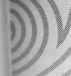 Занятие 3. Сочиняем сказку про Золушку	72Занятие 4. Рассказы по картинкам	75Занятие 5. Звуковая культура речи.Подготовка к обучению грамоте	74Занятие 6. Пересказ сказки «Лиса и козел»	75Занятие 7. Сказки Г. X. Андерсена	76Занятие 8. Повторение	76Май	76Занятие 1. Заучивание стихотворения3. Александровой «Родина»	76Занятие 2. Звуковая культура речи.Подготовка к обучению грамоте	78Занятие 3. Весенние стихи	79Занятие 4. Беседа о книжных иллюстрациях.Чтение рассказа В. Бианки «Май»	79Занятие 5. Лексико-грамматические упражнения	80Занятие 6. Пересказ рассказа Э. Шима «Очень вредная крапива»  ..81
Занятия 7—8. Повторение	81Приложение. Литературная страничка	82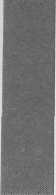 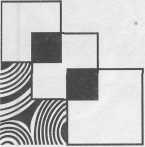 www.msbook.ruТел.: +7 (495) 380-22-68 E-mail: info@msbook.ruМОЗАИКА-СИНТЕЗСпециализированное педагогическое издательствоОбучающие книги для детейКнижки-игрушкиАльбомы для творчестваСказки, рассказы, стихиРазвивающие игрыМетодическая литература для воспитателейВалентина Викторовна ГербоваРАЗВИТИЕ РЕЧИ В ДЕТСКОМ САДУ Подготовительная к школе группаГлавный редактор А. ДорофееваРедактор А. БывшеваСерийный дизайн Н. ВасилевскаяХудожественный редактор А. ВасилевскаяКомпьютерная верстка О. БаканковаКорректор И. Литвина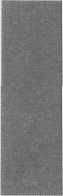 Издательство «МОЗАИКА-СИНТЕЗ». 123308, Москва, пр-т Маршала Жукова, д. 78, корп. 2, тел. +7 (495) 380-22-6www.msbook.ru    e-mail: info@msbook.ru Формат 70x100/16. Усл.-печ. л. 9. Тираж 7000 экз. Заказ № 1515700.Отпечатано в полном соответствии с качеством 1*Q предоставленного Электронного оригинал-макета Bertelsmann в 000 «Ярославский полиграфический комбинат» 150049, Ярославль, ул. Свободы, 97№Тема занятияЦелевые ориентирыСЕНТЯБРЬСЕНТЯБРЬСЕНТЯБРЬ1Подготовишки.Побеседовать с детьми о том, как теперь называется их группа и почему, хотят ли они стать учениками. Помогать детям правильно строить высказывания.2Летние истории.Помогать детям составлять рассказы из личного опыта, подбирать существительные к прилагательным.3Звуковая   культура   речи (проверочное).Выяснить, как дети владеют умениями, которые были сформированы в старшей группе.4Лексико-грамматические упражнения.Активизировать разнообразный словарь детей. Помогать точно охарактеризовать предмет, правильно построить предложение.5Для чего нужны стихи?Побеседовать с детьми о том, зачем люди сочиняют, читают и декламируют стихи. Выяснить, помнят ли дети программные стихотворения.6Пересказ       итальянской сказки «Как осел петь перестал» (в обр. Дж. Родари).Познакомить детей с итальянской сказкой «Как осел петь перестал» (в обр. Дж. Родари). Помогать детям пересказывать небольшие тексты без существенных пропусков и повторов.7Работа с сюжетной картиной.Выяснить, как дети освоили умение озаглавливать картину и составлять план рассказа.8Рассказ о А. Пушкине.Рассказать детям о великом русском поэте; вызвать чувство радости от восприятия его стихов и желание услышать другие произведения.ОКТЯБРЬОКТЯБРЬОКТЯБРЬ1Лексико-грамматические упражнения.Активизировать речь детей.2Заучивание     стихотворения А. Фета «Ласточки пропали...».Помочь детям запомнить новое стихотворение.№Тема занятияЦелевые ориентиры3Звуковая   культура   речи. Подготовка детей к обучению грамоте.Совершенствовать слуховое внимание и восприятие детей. Определять количество и порядок слов в предложении.4Русские народные сказки.Выяснить, знают ли дети русские народные сказки.5Вот такая история!Помогать детям составлять рассказы из личного опыта.6Чтение сказки А.  Ремизова «Хлебный голос». Дидактическая игра «Я — вам, вы — мне».Познакомить детей с новой сказкой, выяснить, согласны ли они с концовкой произведения. Совершенствовать умение детей воспроизводить последовательность слов в предложении.7На лесной поляне.Развивать воображение и творческие способности детей, активизировать их речь.8Небылицы-перевертыши.Познакомить детей с народными и авторскими перевертышами, вызвать желание составлять свои небылицы.НОЯБРЬНОЯБРЬНОЯБРЬ1Сегодня так светло кругом!Познакомить детей со стихами об осени, приобщая их к поэтической речи.2Осенние мотивы.Учить детей рассматривать рисунки в книгах, объяснять, почему понравилась та или иная иллюстрация.3Звуковая   культура   речи. Работа над предложением.Совершенствовать фонетическое восприятие, умение определять количество и последовательность слов в предложении. Продолжать работу над смысловой стороной слова.4Пересказ рассказа В. Су-хомлинского «Яблоко и рассвет».Совершенствовать умение пересказывать и составлять план пересказа.5Лексические      игры      и упражнения.Активизировать речь детей, совершенствовать фонематическое восприятие речи.6Чтение сказки К. Паустовского «Теплый хлеб».Познакомить детей с литературной сказкой К. Паустовского «Теплый хлеб».7Подводный мир.Совершенствовать диалогическую речь детей, умение составлять рассказы на заданную тему.8Первый    снег.    Заучивание наизусть стихотворения А. Фета «Мама! Глянь-ка из окошка...».Развивать способность воспринимать поэтическую речь. Помочь запомнить новое стихотворение.ДЕКАБРЬДЕКАБРЬДЕКАБРЬ1Лексические игры.Обогащать и активизировать речь детей.2Работа с иллюстрированными изданиями сказок.Приучать детей с интересом рассматривать рисунки в книгах. Активизировать речь детей.№Тема занятияЦелевые ориентиры3Звуковая культура речиПродолжать развивать фонематическое восприятие, учить выполнять звуковой анализ слова.4Чтение рассказа Л. Толстого «Прыжок».Рассказать детям о писателе, помочь вспомнить известные рассказы Л. Н. Толстого и познакомить с новым произведением.5Тяпа и Топ сварили компот.Совершенствовать умение детей составлять рассказы по картинкам с последовательно развивающимся действием.6Чтение сказки К. Ушин-ского «Слепая лошадь».Познакомить детей с новой сказкой.7Лексические      игры      и упражненияАктивизировать словарь детей, совершенствовать слуховое восприятие речи.8Повторение    стихотворения С. Маршака «Тает месяц молодой».Повторить с детьми любимые стихотворения.ЯНВАРЬЯНВАРЬЯНВАРЬ1Новогодние встречи.Совершенствовать умение детей составлять рассказы из личного опыта. Активизировать речь дошкольников.2Произведения Н. Носова.Вспомнить с детьми рассказы Н. Носова, любимые эпизоды из книги «Приключения Незнайки и его друзей».3Творческие рассказы детей.Активизировать фантазию и речь детей.4Здравствуй, гостья-зима!Познакомить детей со стихотворениями о зиме.5Лексические игры и упражнения.Активизировать словарный запас детей.6Чтение сказки С. Маршака «Двенадцать месяцев».Познакомить детей с новой сказкой.ФЕВРАЛЬФЕВРАЛЬФЕВРАЛЬ1Чтение русской народной сказки «Никита Коже-мяка».Вспомнить с детьми русские народные сказки. Познакомить с русской народной сказкой «Никита Кожемяка». Помочь определить сказочные эпизоды в сказке.2Звуковая   культура   речи. Подготовка к обучению грамоте.Продолжать совершенствовать фонематическое восприятие; учить детей делить слова с открытыми слогами на части.3Работа по сюжетной картине.Совершенствовать умение детей озаглавливать картину, составлять план рассказа. Активизировать речь детей.4Чтение    былины    «Илья Муромец и Соловей-разбойник».Познакомить детей с былиной, с ее необычным складом речи, с образом былинного богатыря Ильи Муромца.№Тема занятияЦелевые ориентиры5Лексические игры и упражнения.Обогащать и активизировать речь детей, совершенствовать слуховое восприятие речи.6Пересказ рассказа В. Биа-нки «Музыкант».Совершенствовать умение детей пересказывать рассказ.7Чтение  рассказа  Е.   Воробьева «Обрывок провода».Обогатить литературный багаж детей, помочь прочувствовать необычность описанной в рассказе ситуации.8Повторение пройденного материала.Занятие проводится по выбору воспитателя.МАРТМАРТМАРТ1Чтение   былины   «Алеша Попович и Тугарин Змеевич».Приобщать детей к былинному эпосу, к былинному складу речи.2Звуковая   культура  речи. Подготовка детей к обучению грамоте.Совершенствовать фонематическое восприятие. Формировать умение делить слова на части.3Чтение   сказки   В.   Даля «Старик-годовик».Совершенствовать диалогическую речь детей.4Заучивание     стихотворения П. Соловьевой «Ночь и день».Познакомить детей со стихотворением П. Соловьевой «Ночь и день»; поупражнять в выразительном чтении стихотворения.5Лексические игры и упражнения.Активизировать речь детей, учить их импровизировать.6Весна идет, весне дорогу!Чтение детям стихотворений о весне, приобщение их к поэтическому складу речи.7Лохматые и крылатые.Продолжать учить детей составлять интересные и логичные рассказы о животных и птицах.8Чтение былины «Садко».Познакомить детей с былиной «Садко».АПРЕЛЬАПРЕЛЬАПРЕЛЬ1Чтение    сказки    «Снегурочка».Познакомить детей с народной сказкой, с образом Снегурочки.2Лексико-грамматические упражнения.Воспитывать чуткость к слову, активизировать и обогащать словарь, помогать правильно употреблять сложноподчиненные предложения.3Сочиняем сказку про Золушку.Помогать детям составлять творческие рассказы4Рассказы по картинкам.Продолжать совершенствовать умение детей составлять рассказы по картинкам с последовательно развивающимся действием.5Звуковая   культура  речи. Подготовка к обучению грамоте.Продолжать совершенствовать фонематическое восприятие, умение детей делить слова на части. Упражнять детей определять последовательность звуков в словах.№Тема занятияЦелевые ориентиры6Пересказ   сказки    «Лиса и козел».Совершенствовать умение детей пересказывать сказку «в лицах».7Сказки Г. X. Андерсена.Помочь детям вспомнить известные им сказки Г. X. Андерсена.8Повторение.Повторение пройденного материала.МАЙМАЙМАЙ1Заучивание     стихотворения 3. Александровой «Родина».Помочь детям понять смысл стихотворения («Родина бывает разная, но у всех она одна»), запомнить произведение.2Звуковая   культура   речи. Подготовка к обучению грамоте.Совершенствовать фонематическое восприятие. Учить выполнять звуковой и слоговой анализ слов.3Весенние стихи.Помочь детям почувствовать удивительную неповторимость стихотворений о весне.4Беседа с детьми о рисунках. Чтение рассказа В. Би-анки «Май».Учить детей воспринимать книжные иллюстрации как самоценность и источник информации. С помощью рассказа В. Бианки познакомить детей с приметами мая — последнего месяца весны.5Лексико-грамматические упражнения.Активизировать речь детей.6Пересказ рассказа Э. Ши-ма «Очень вредная крапива».Продолжать совершенствовать умение пересказывать несложные тексты, правильно строить предложения.7-8Повторение.Повторение материала (по выбору педагога).